BUKTI KORESPONDESI IJI JOURNAL ELFI MUAWANAH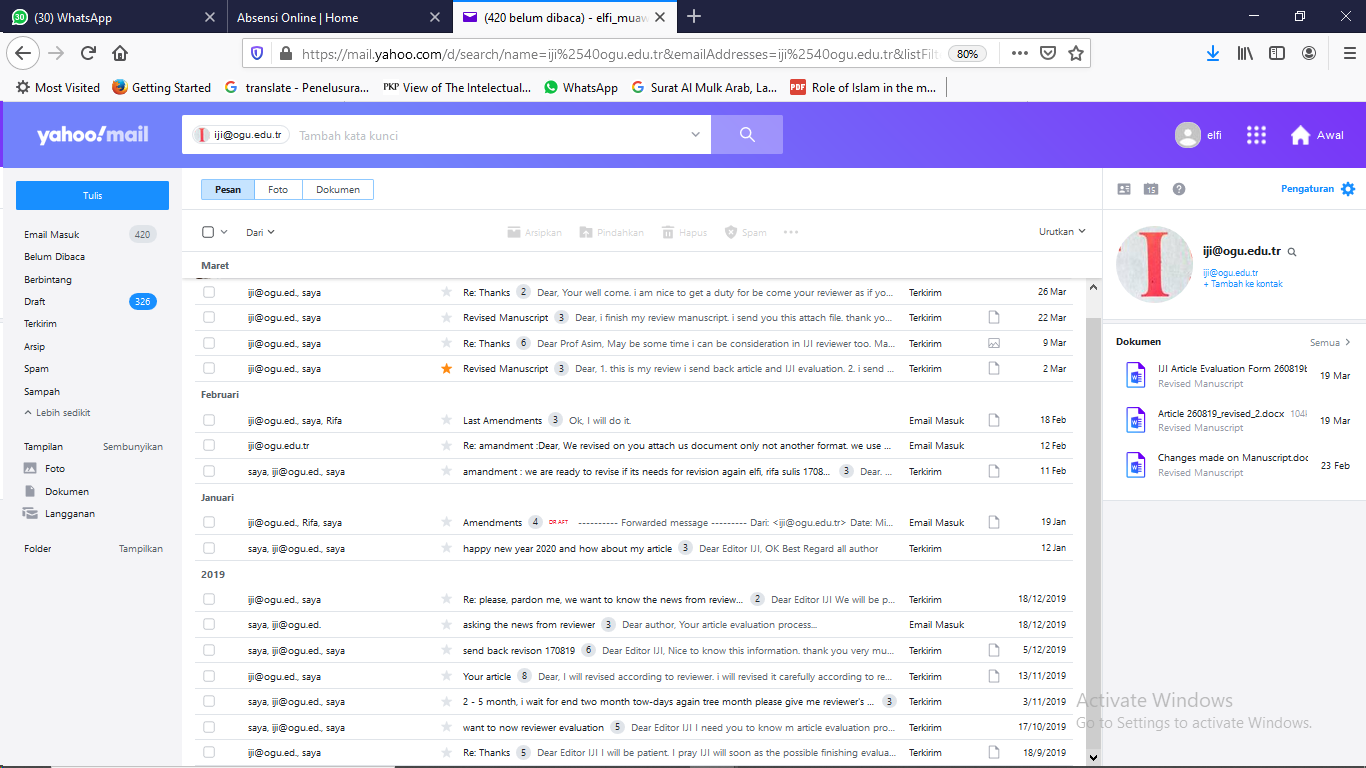 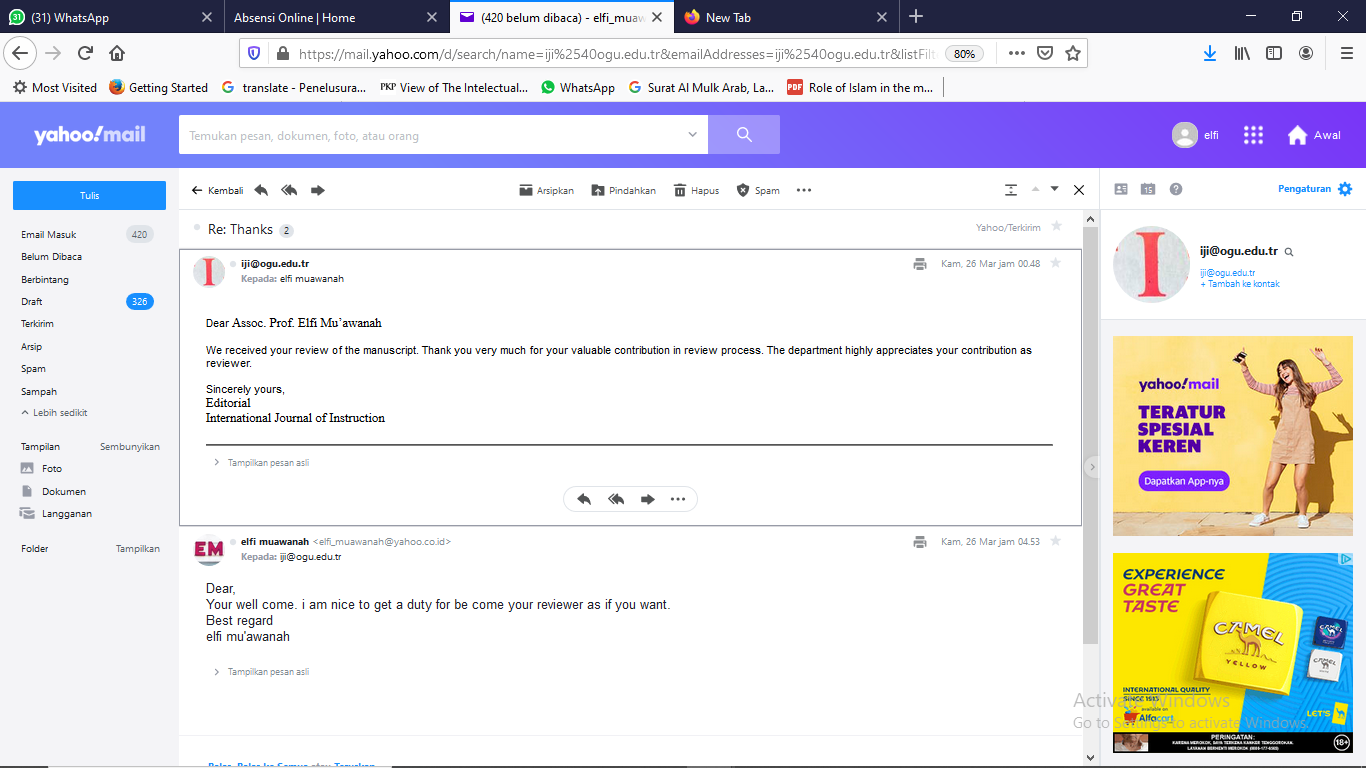 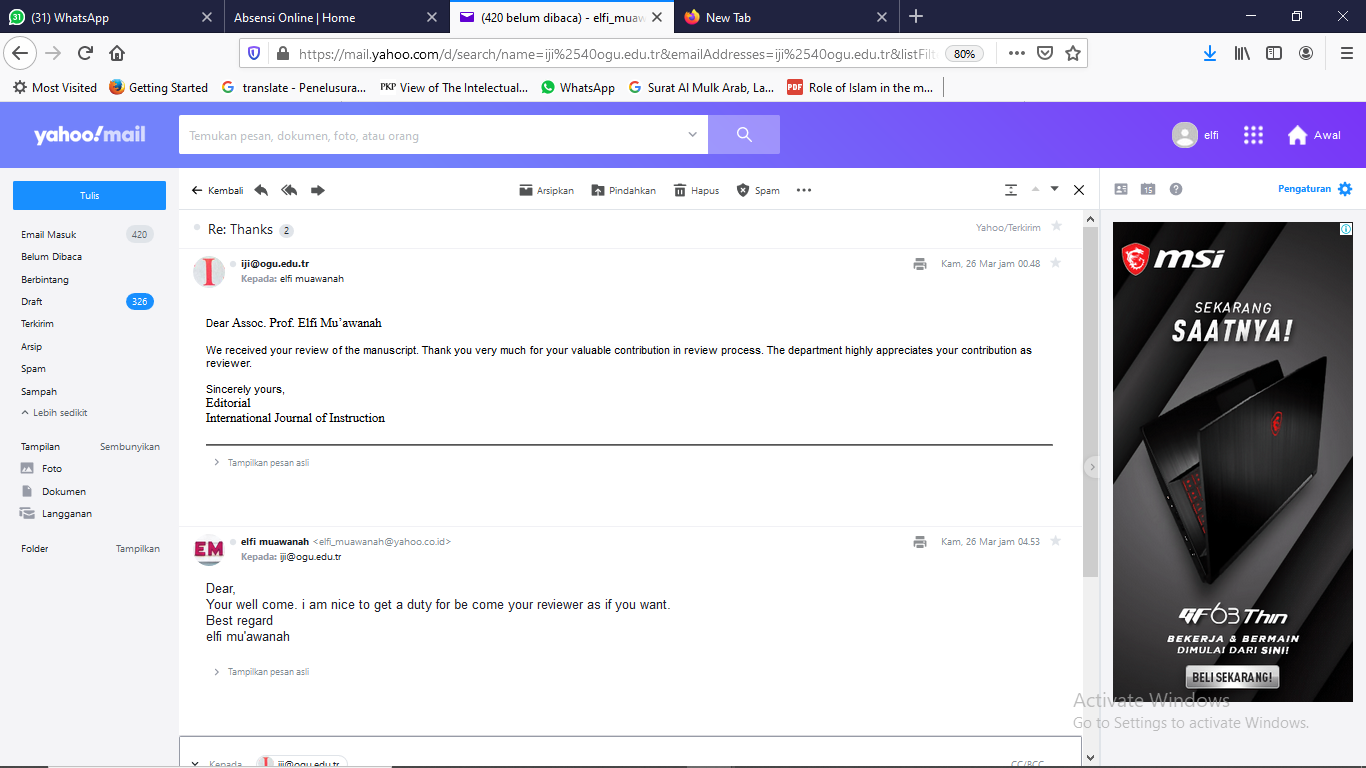 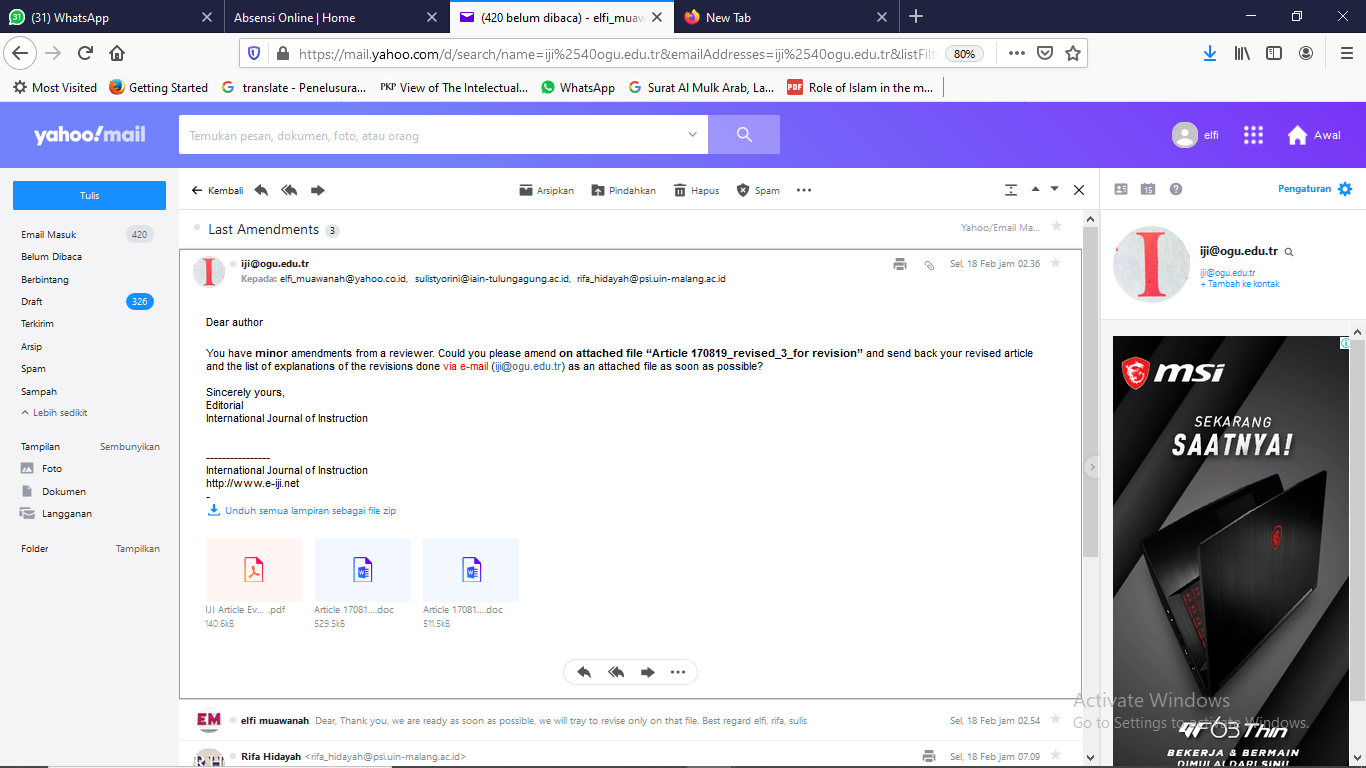 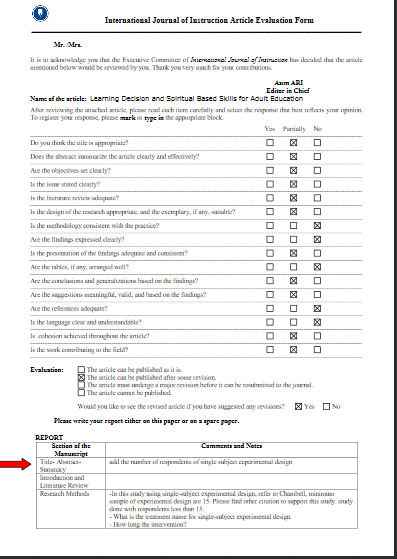 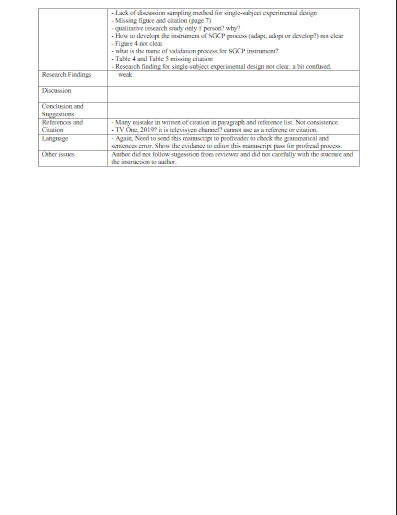 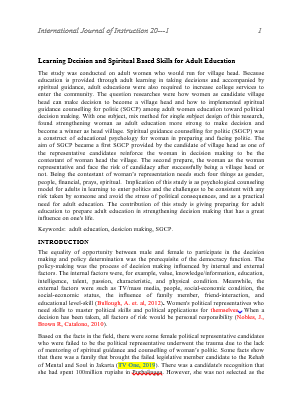 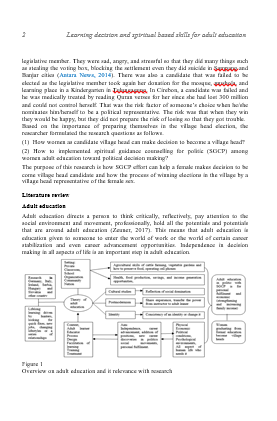 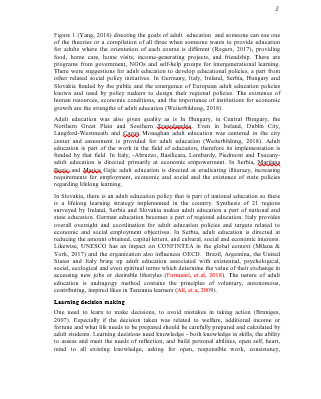 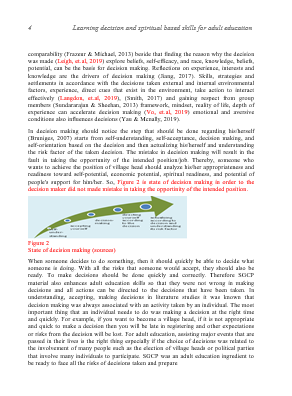 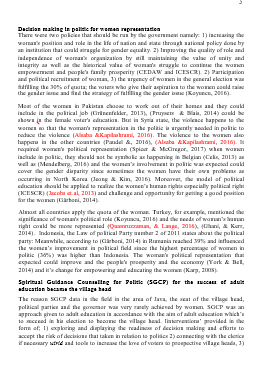 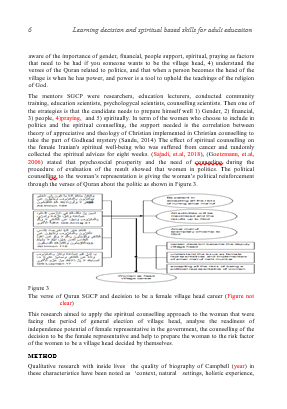 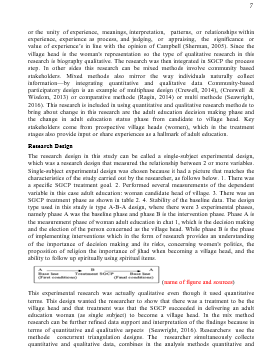 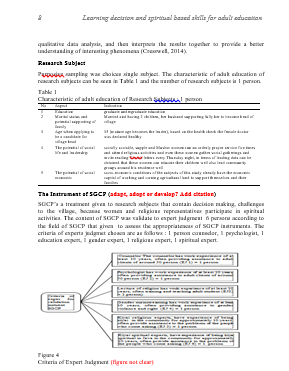 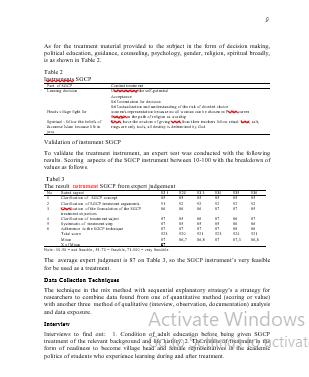 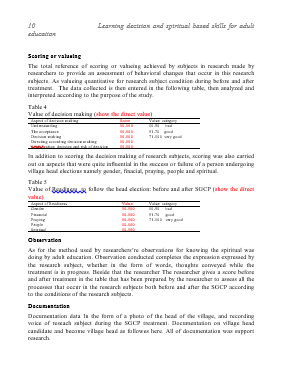 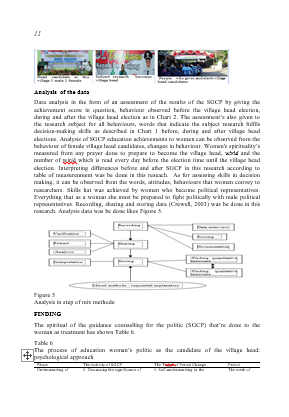 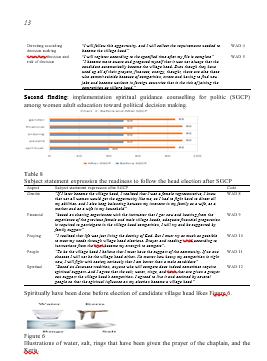 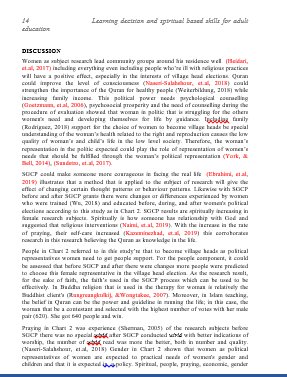 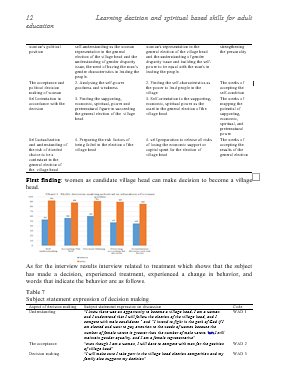 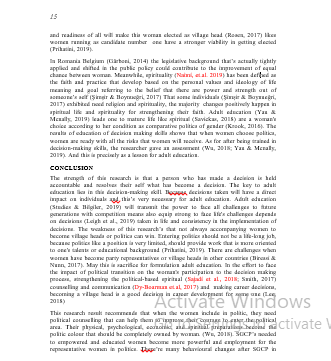 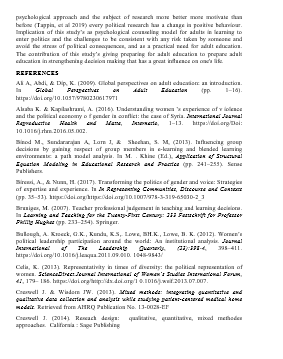 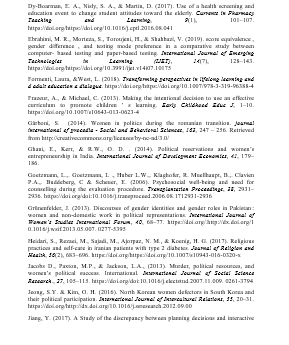 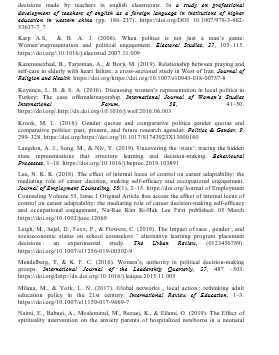 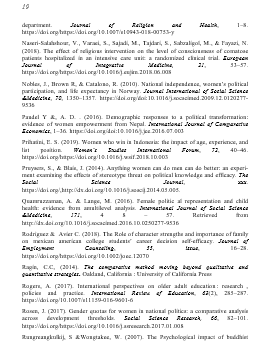 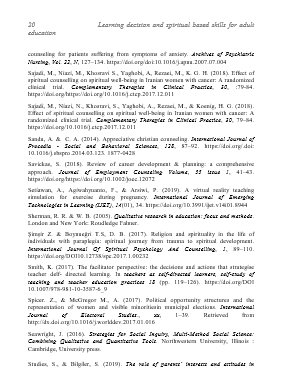 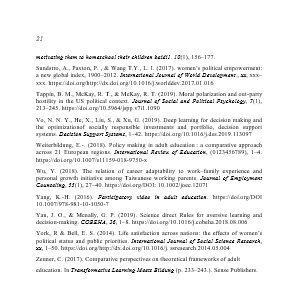 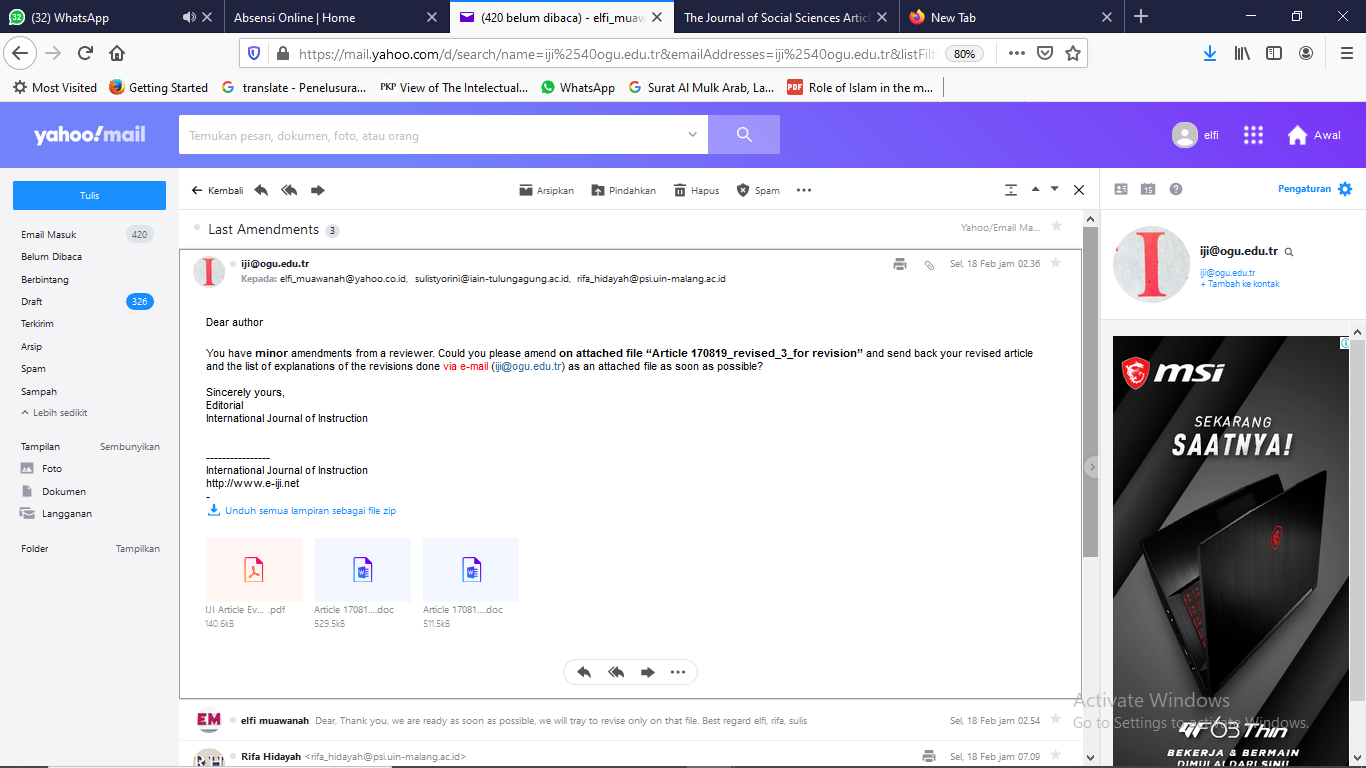 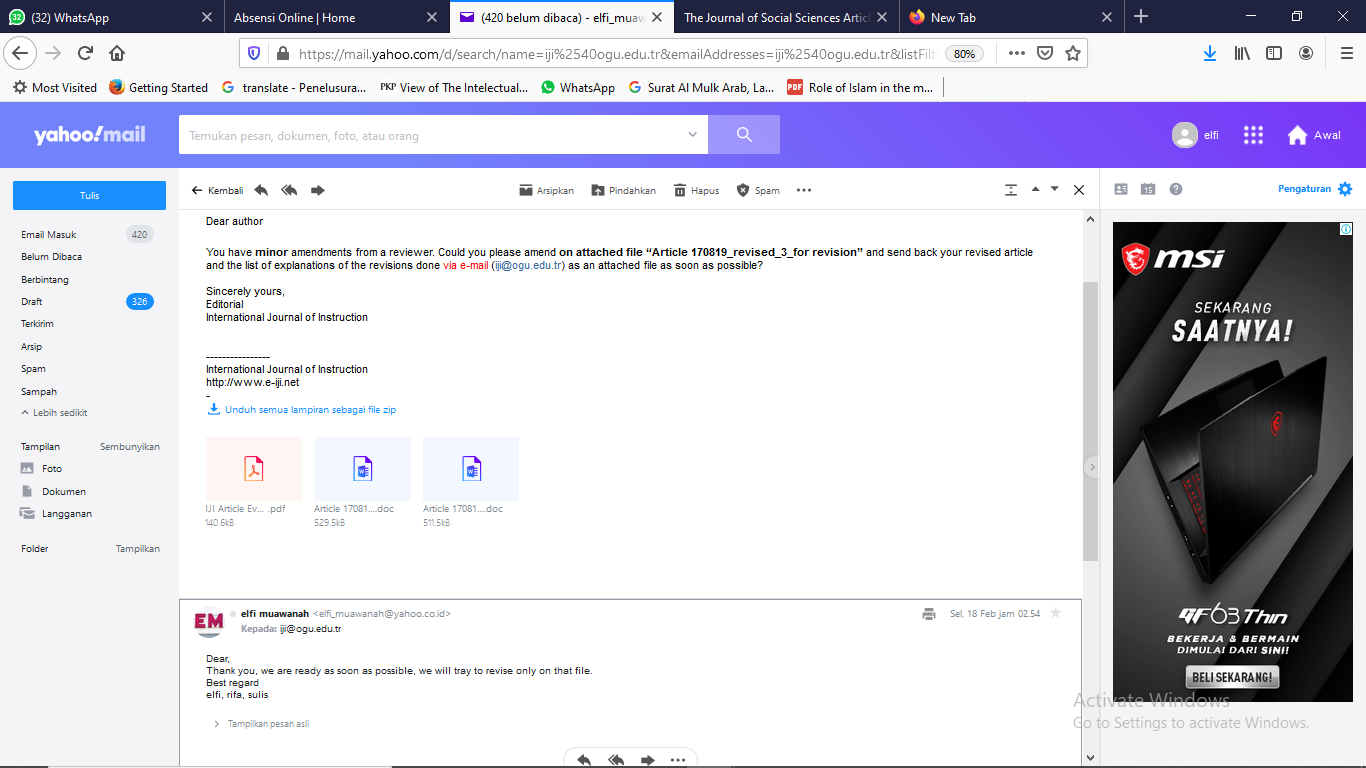 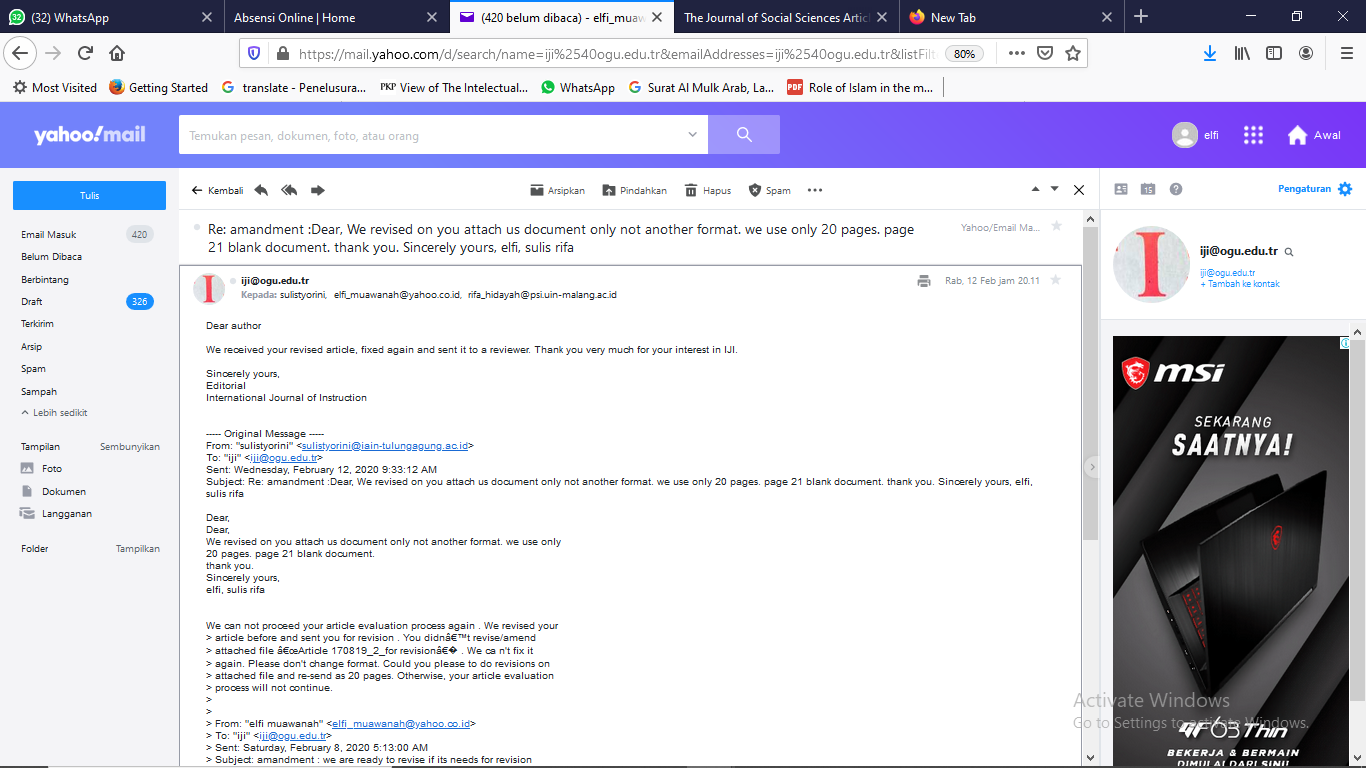 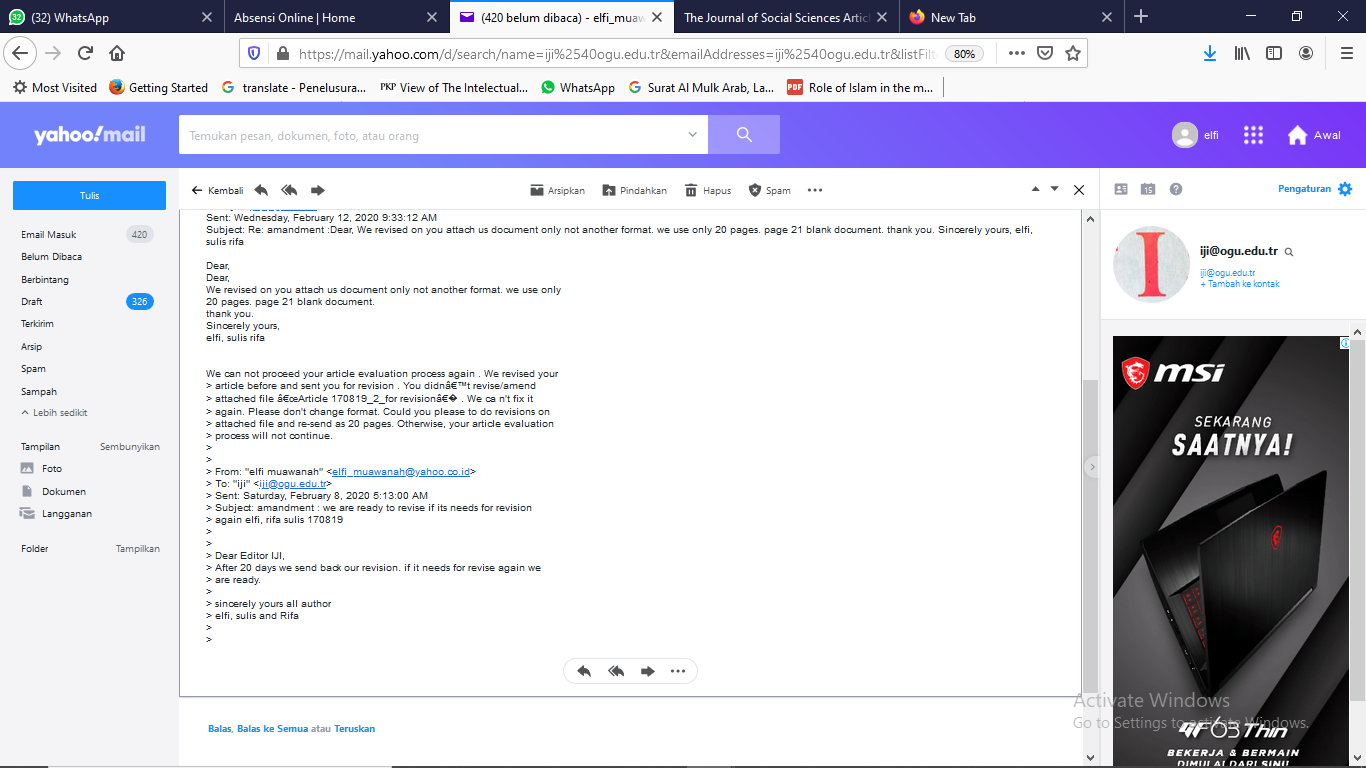 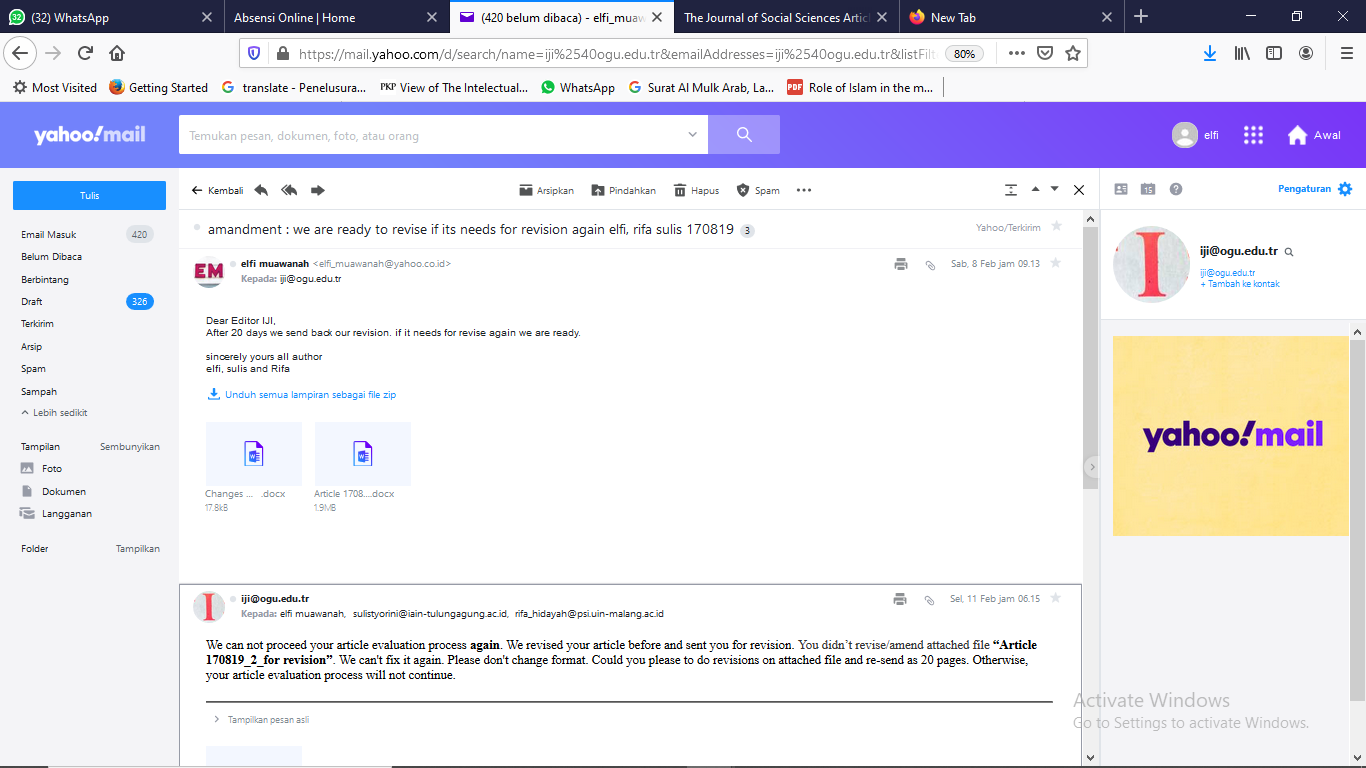 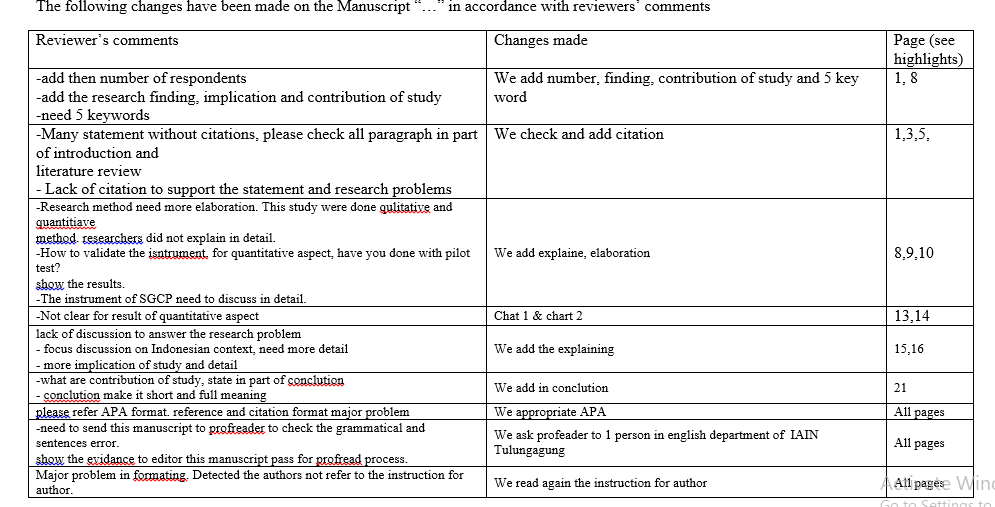 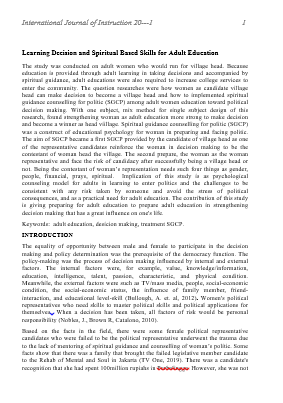 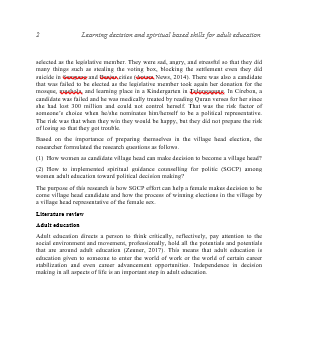 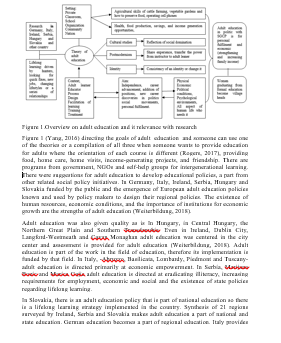 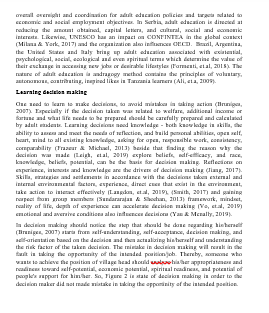 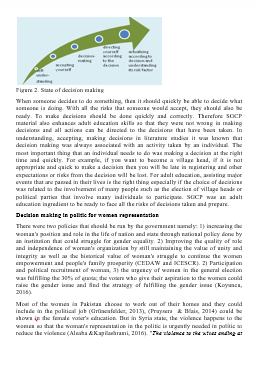 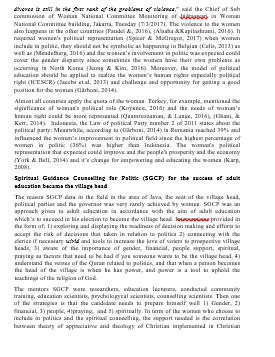 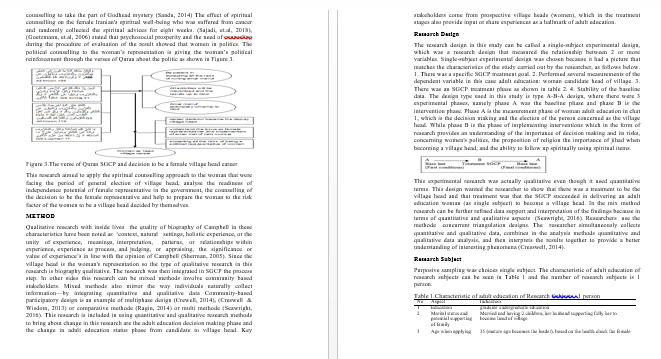 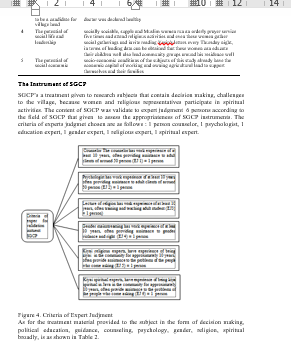 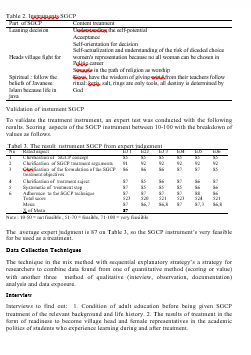 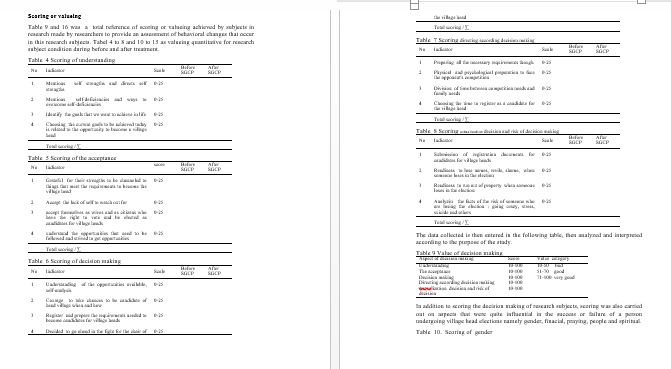 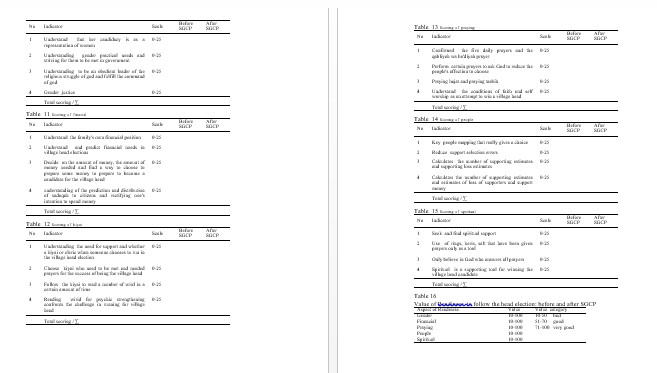 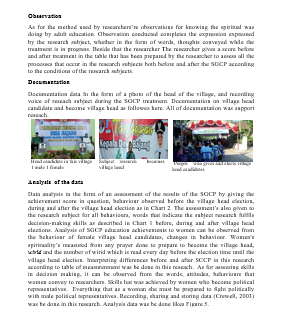 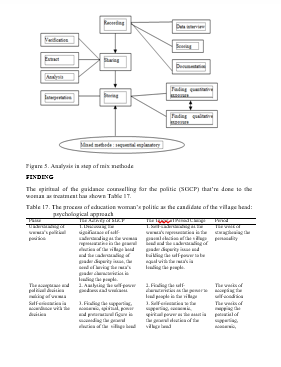 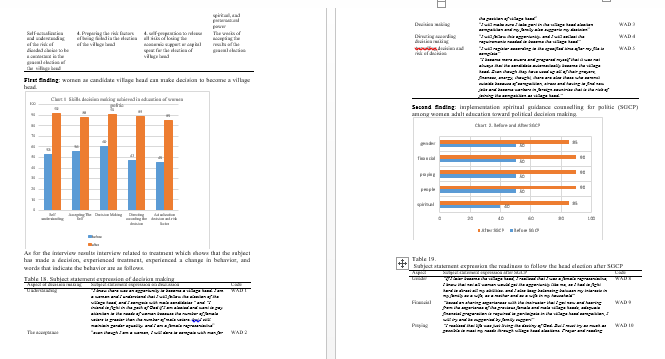 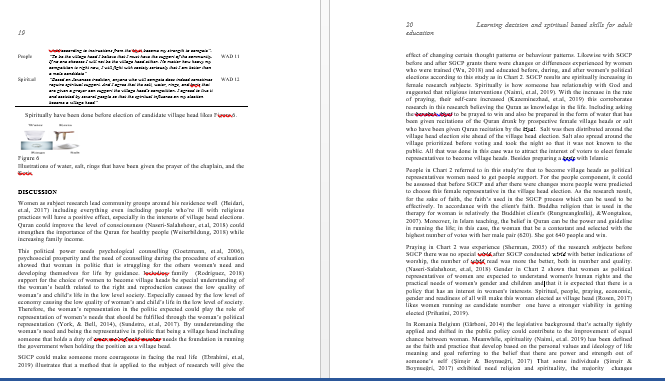 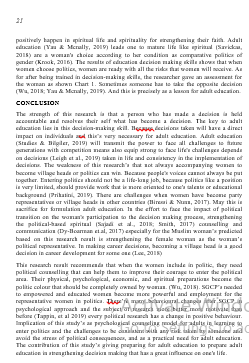 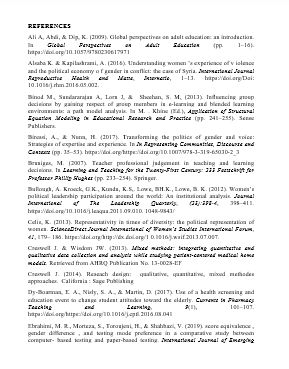 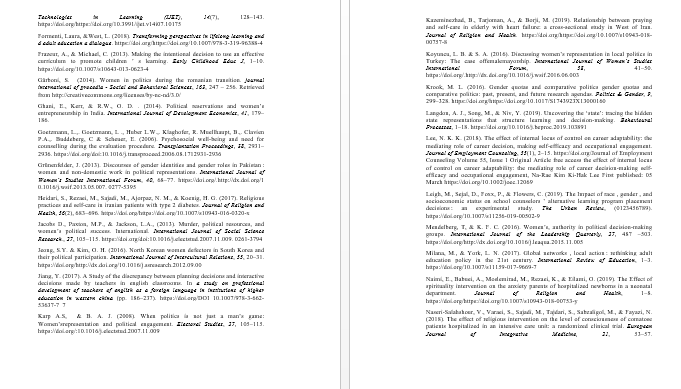 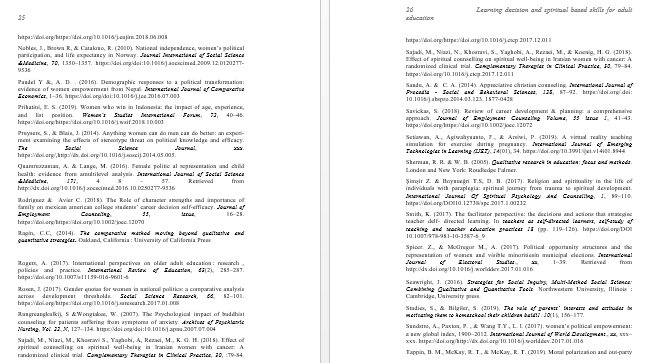 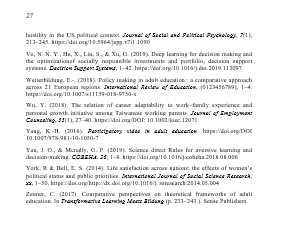 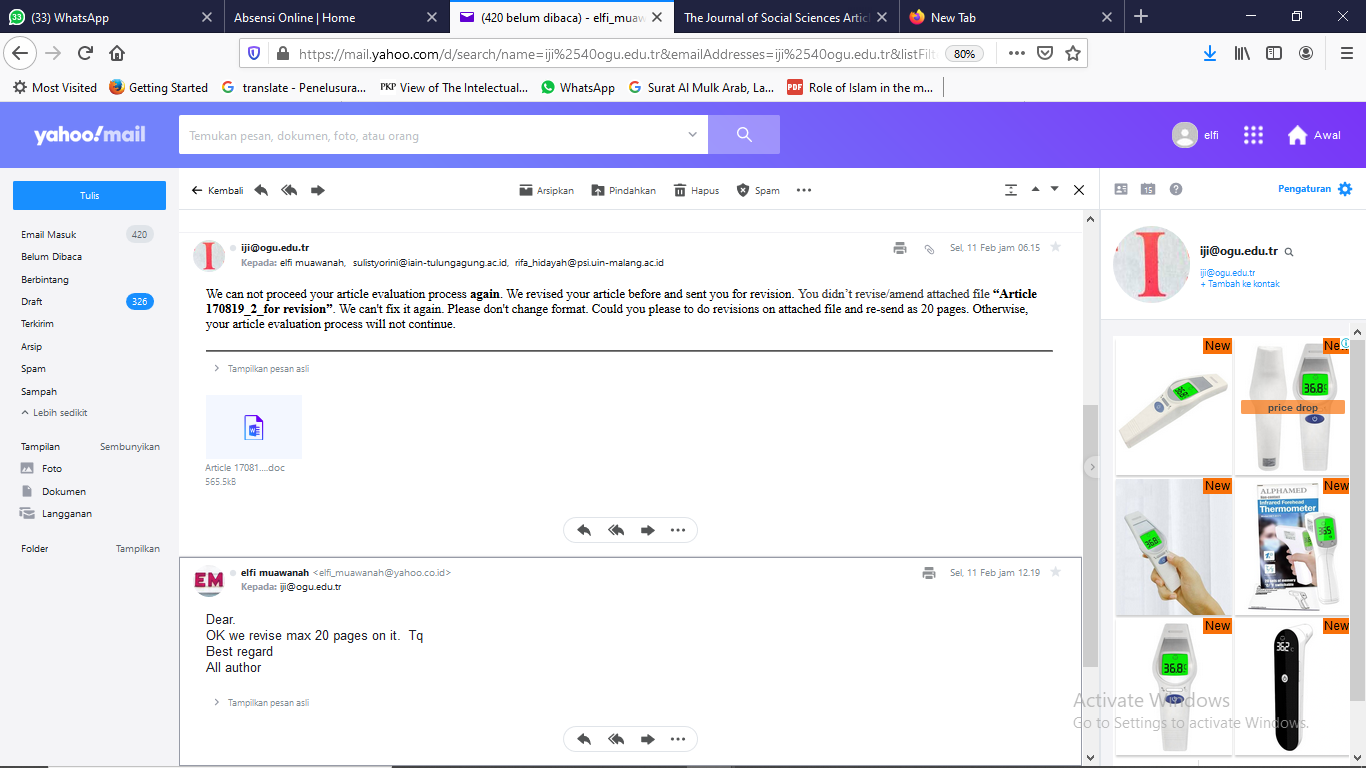 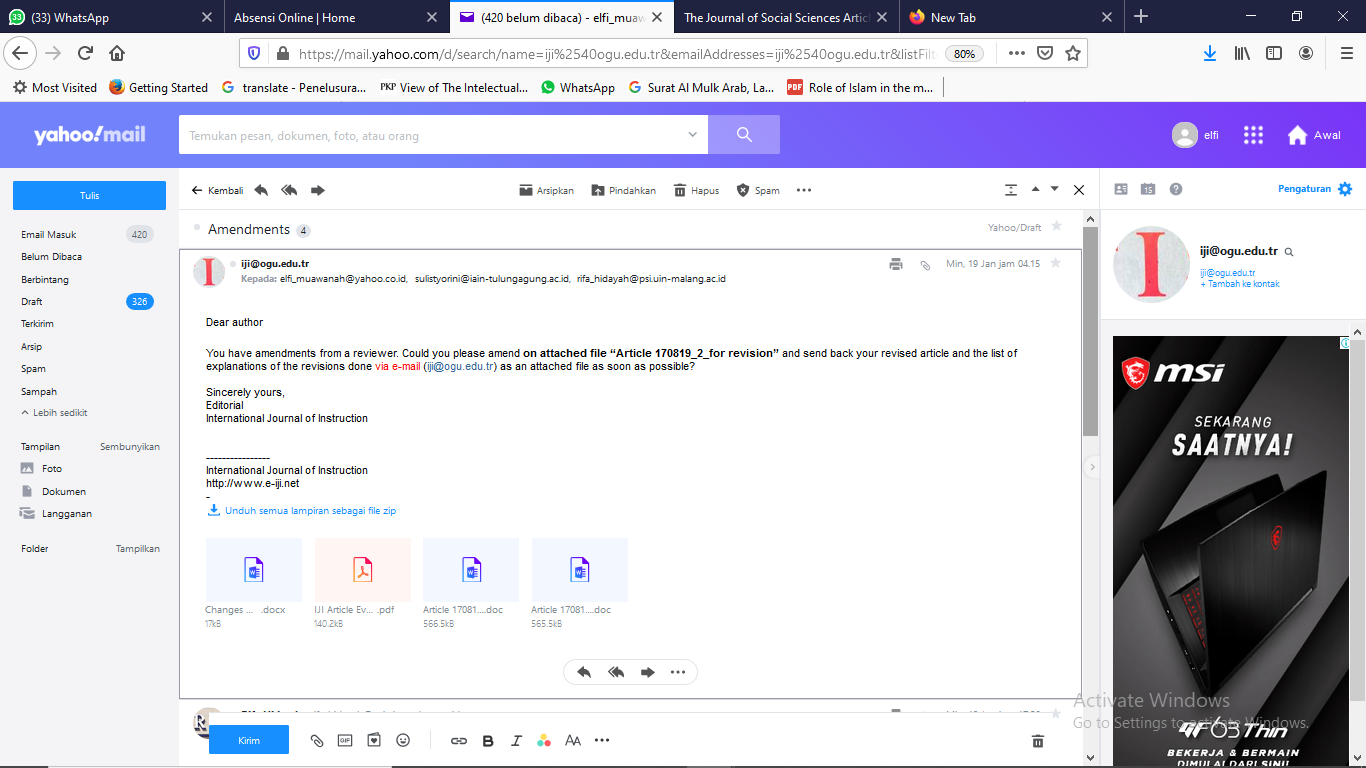 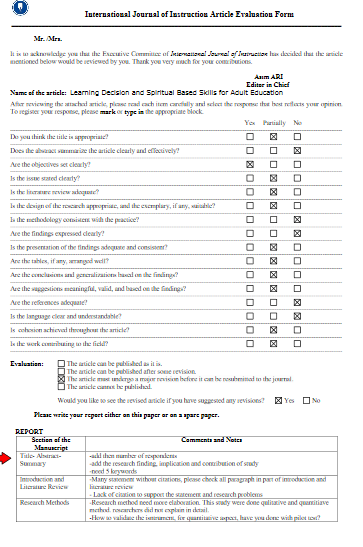 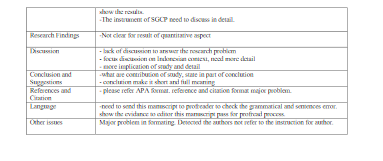 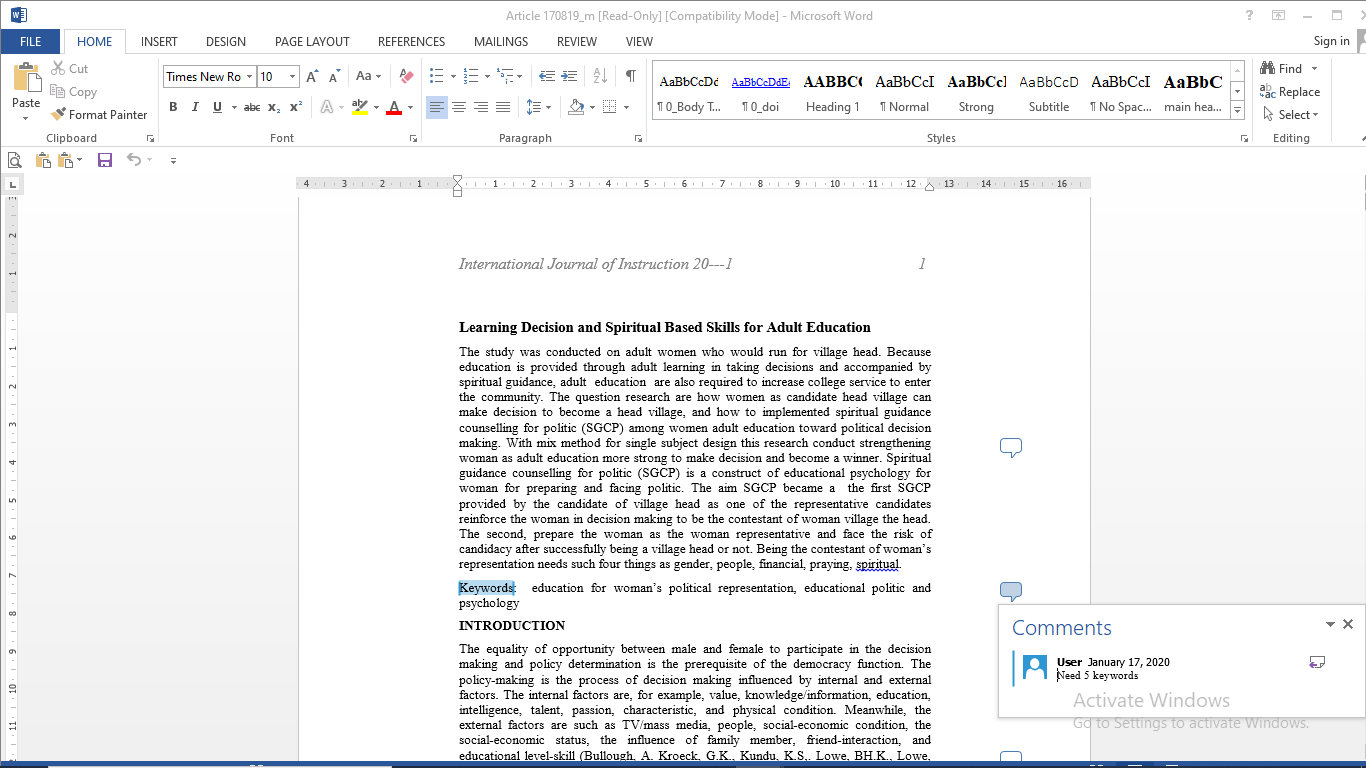 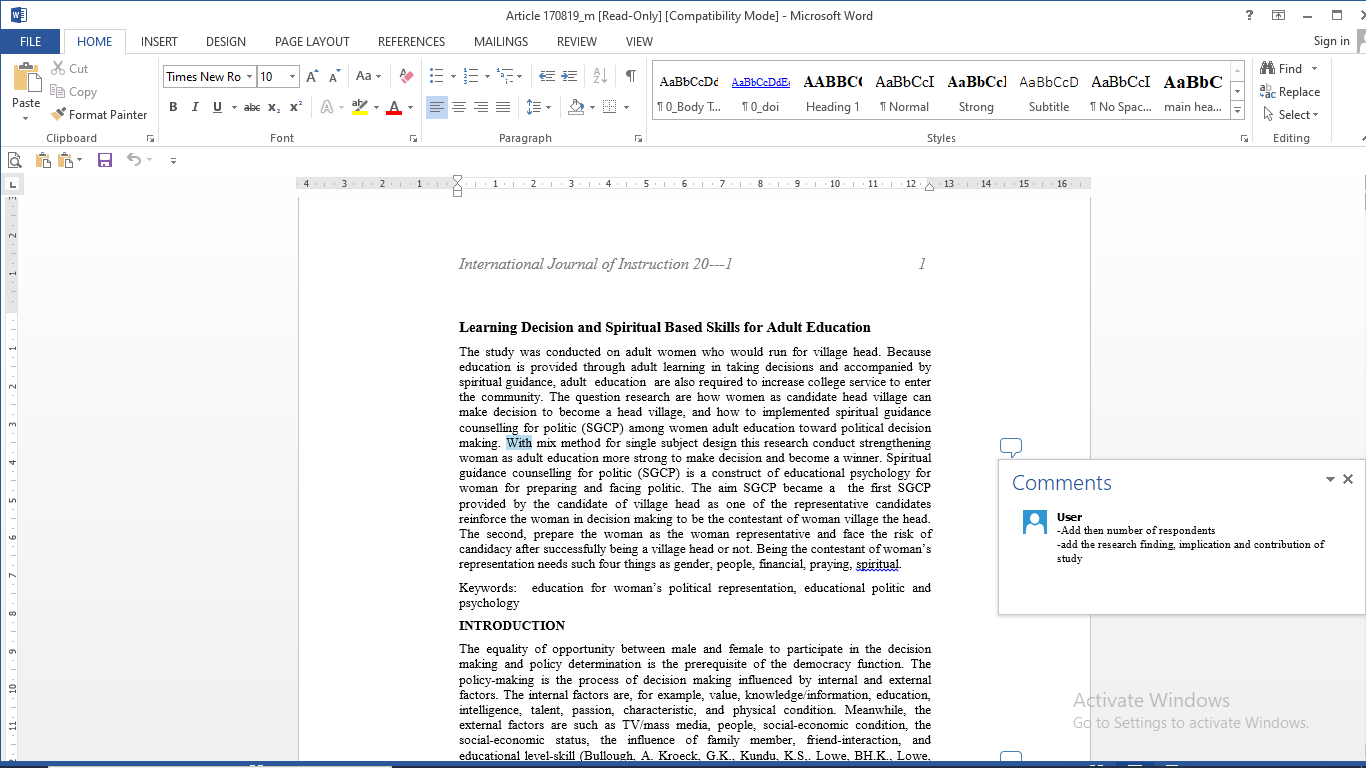 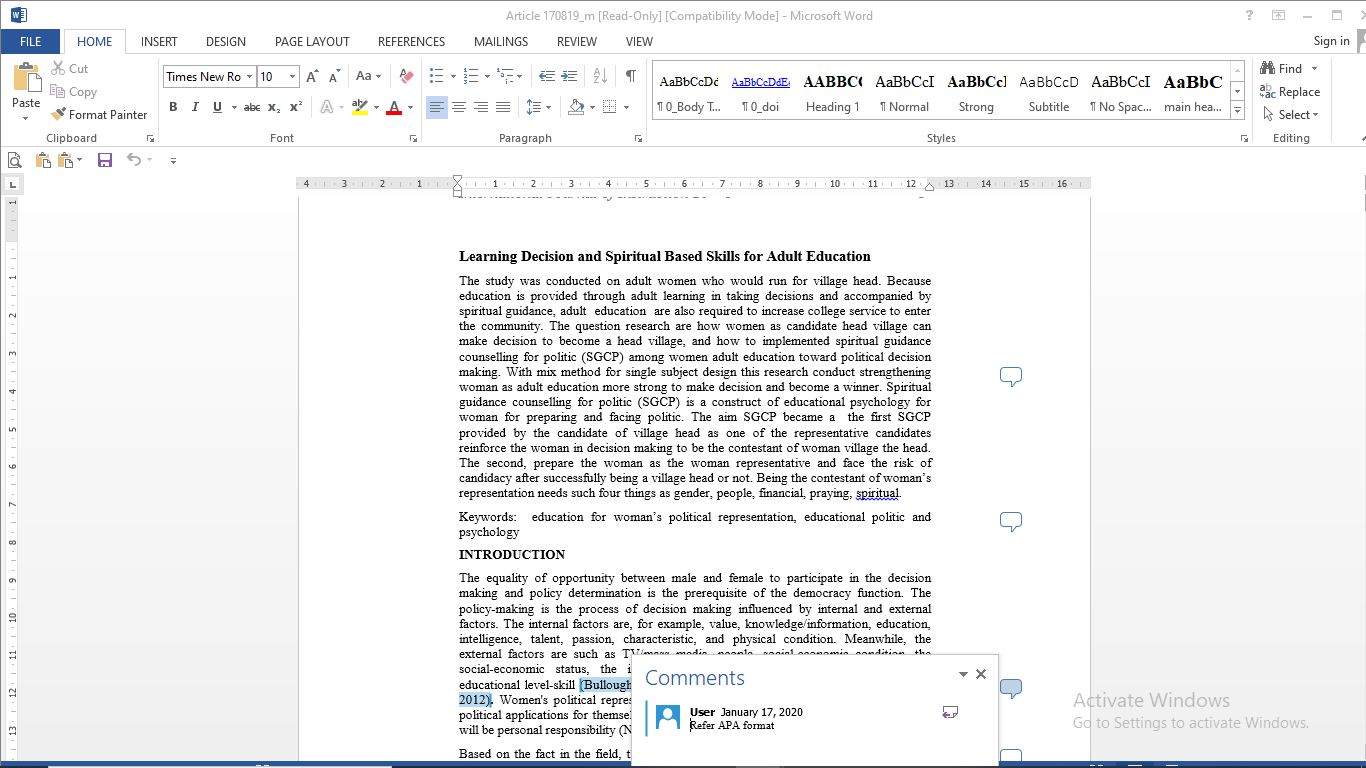 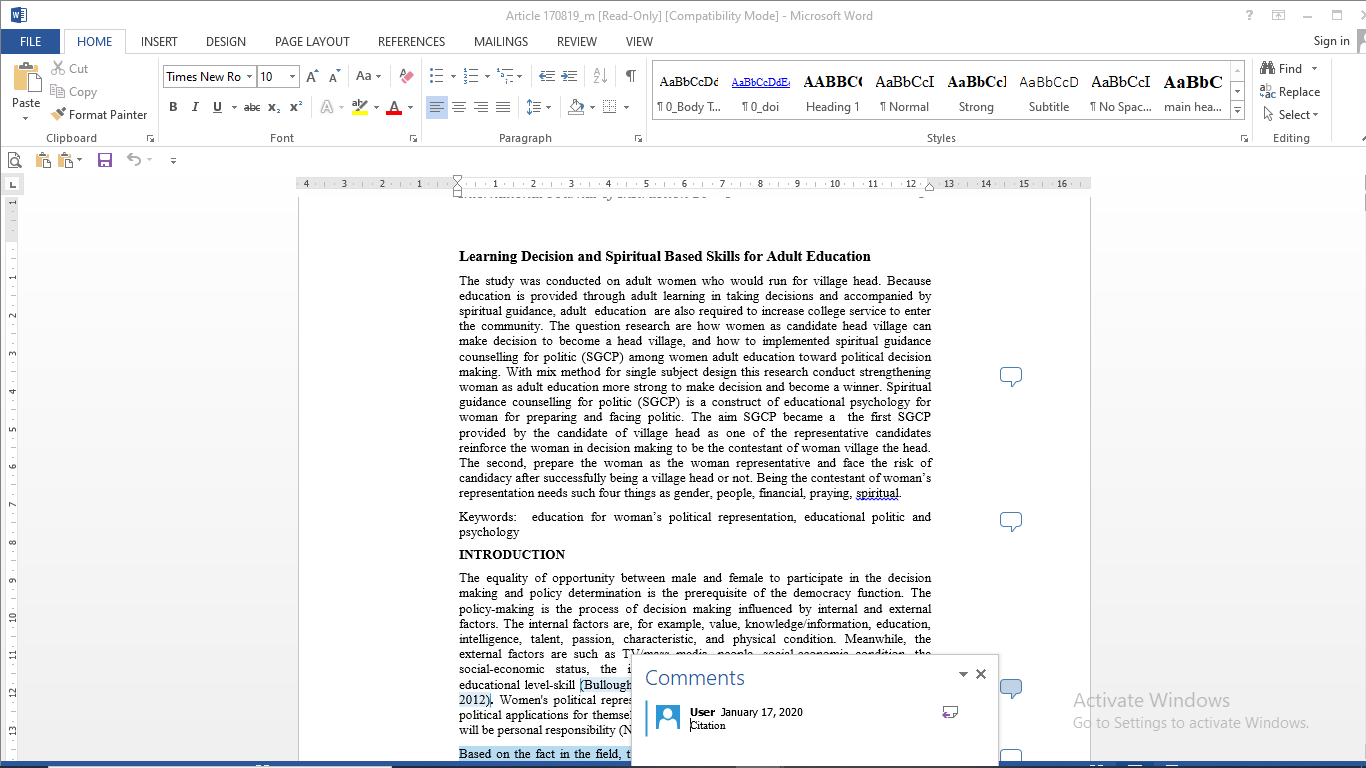 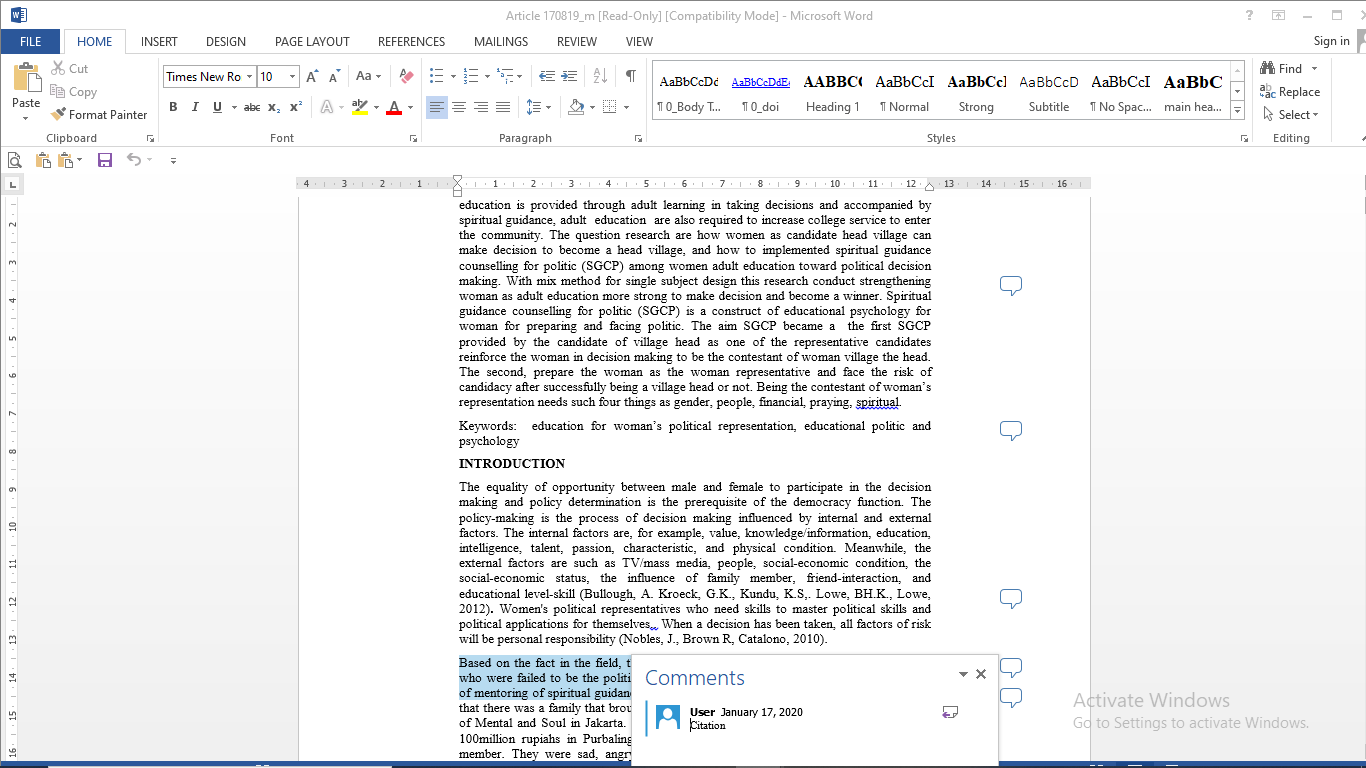 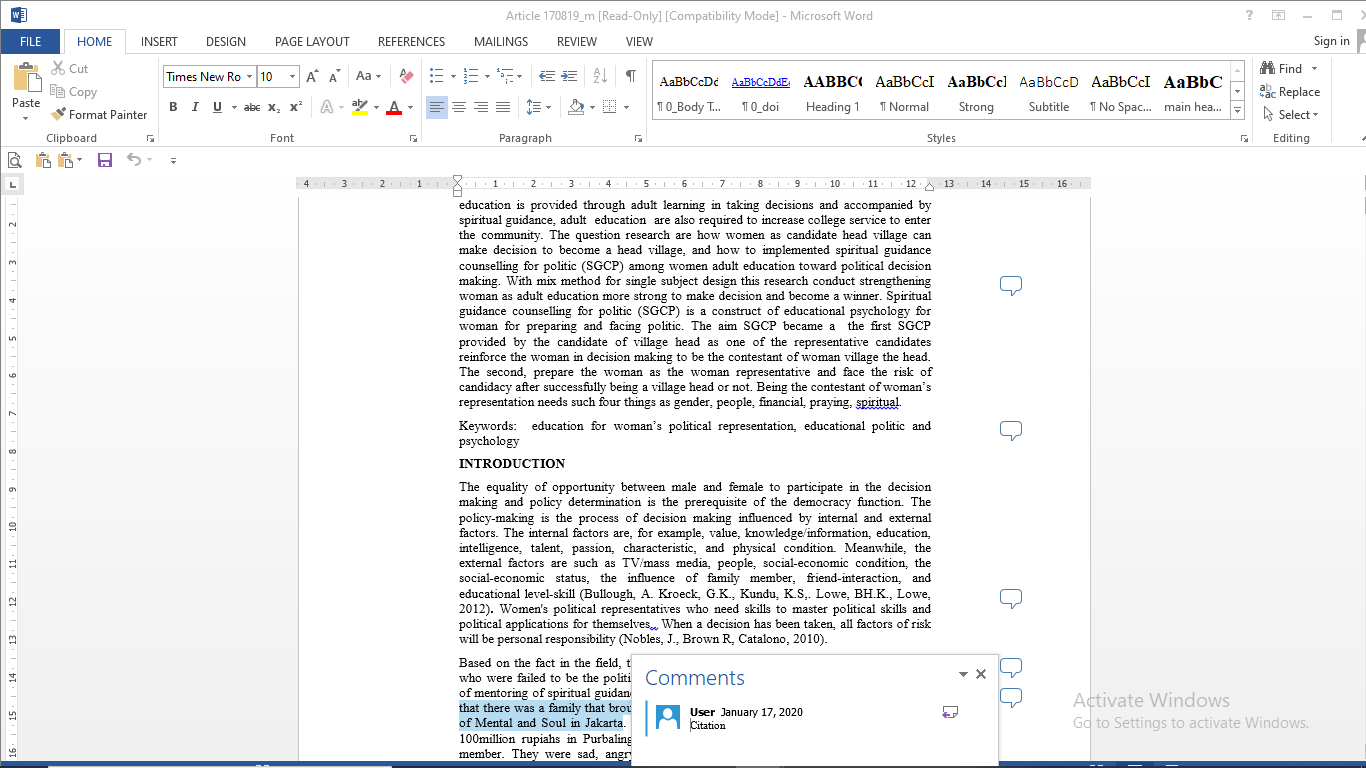 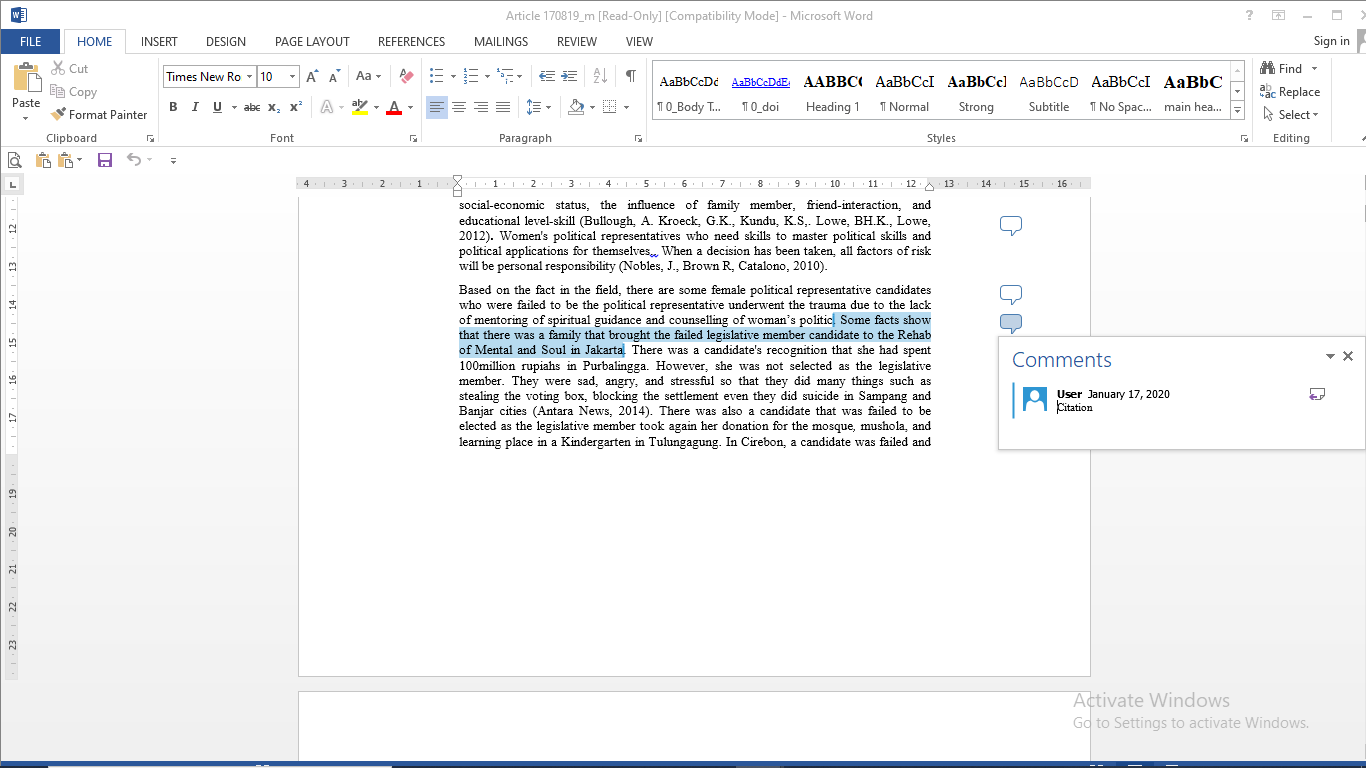 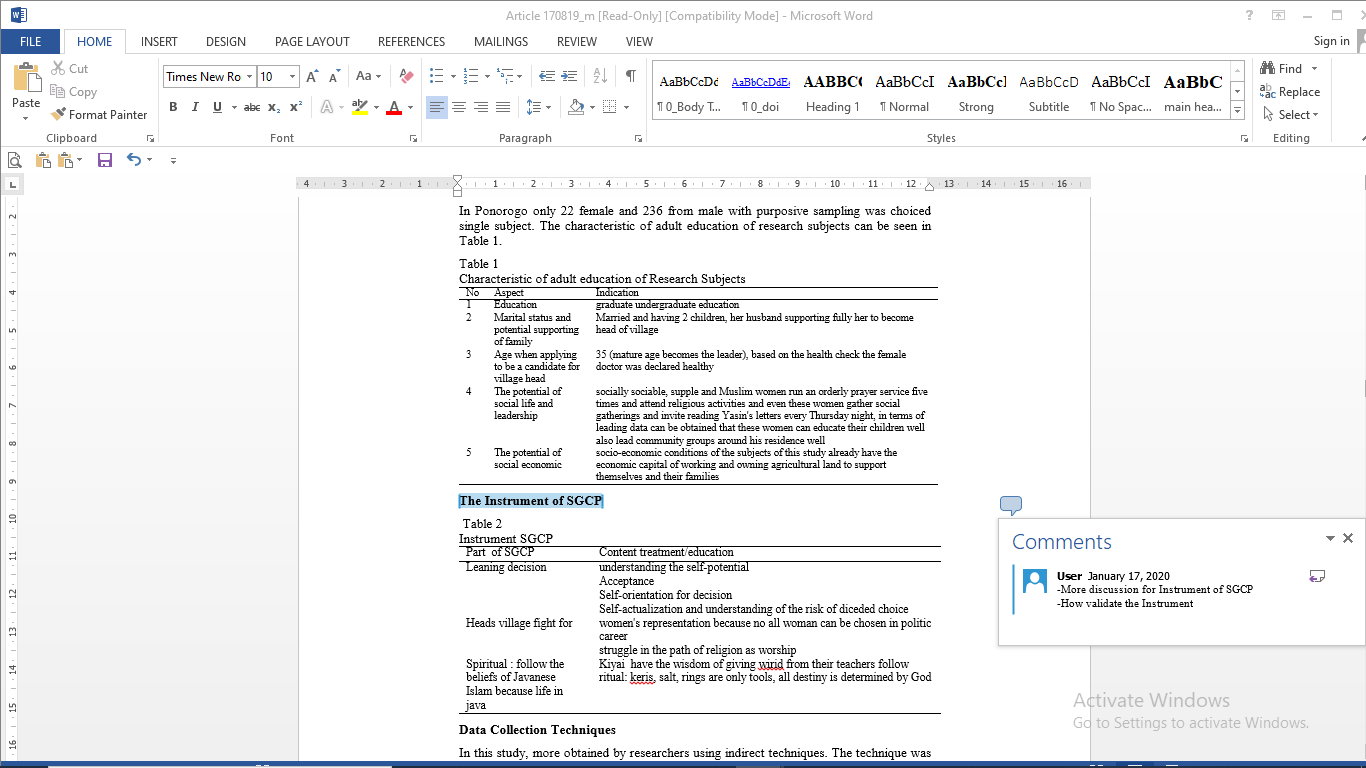 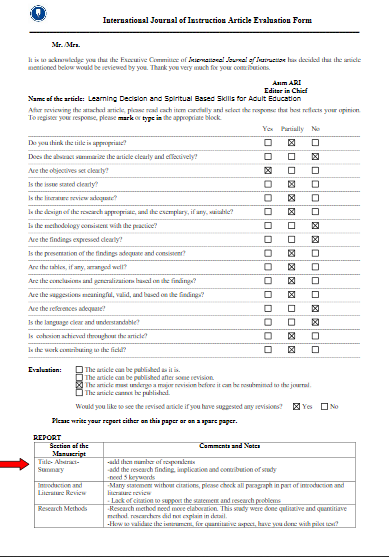 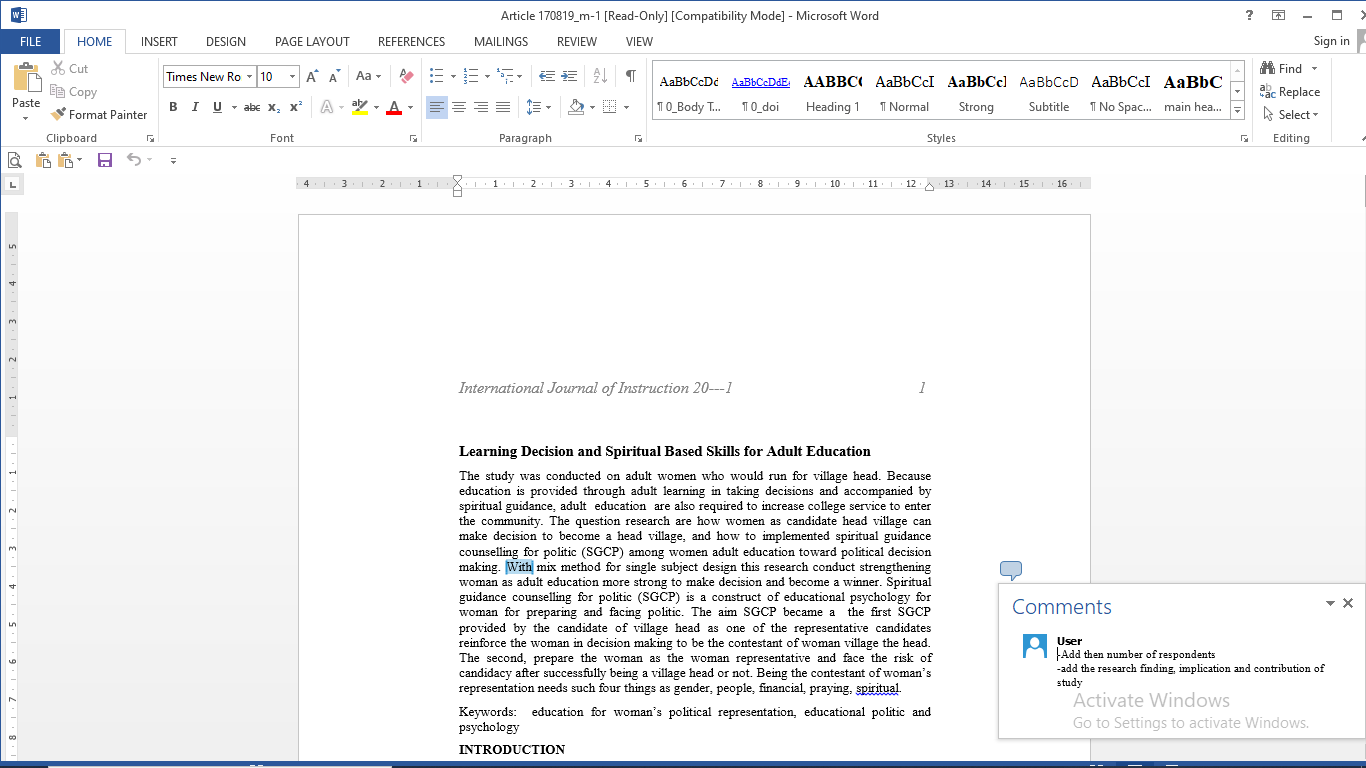 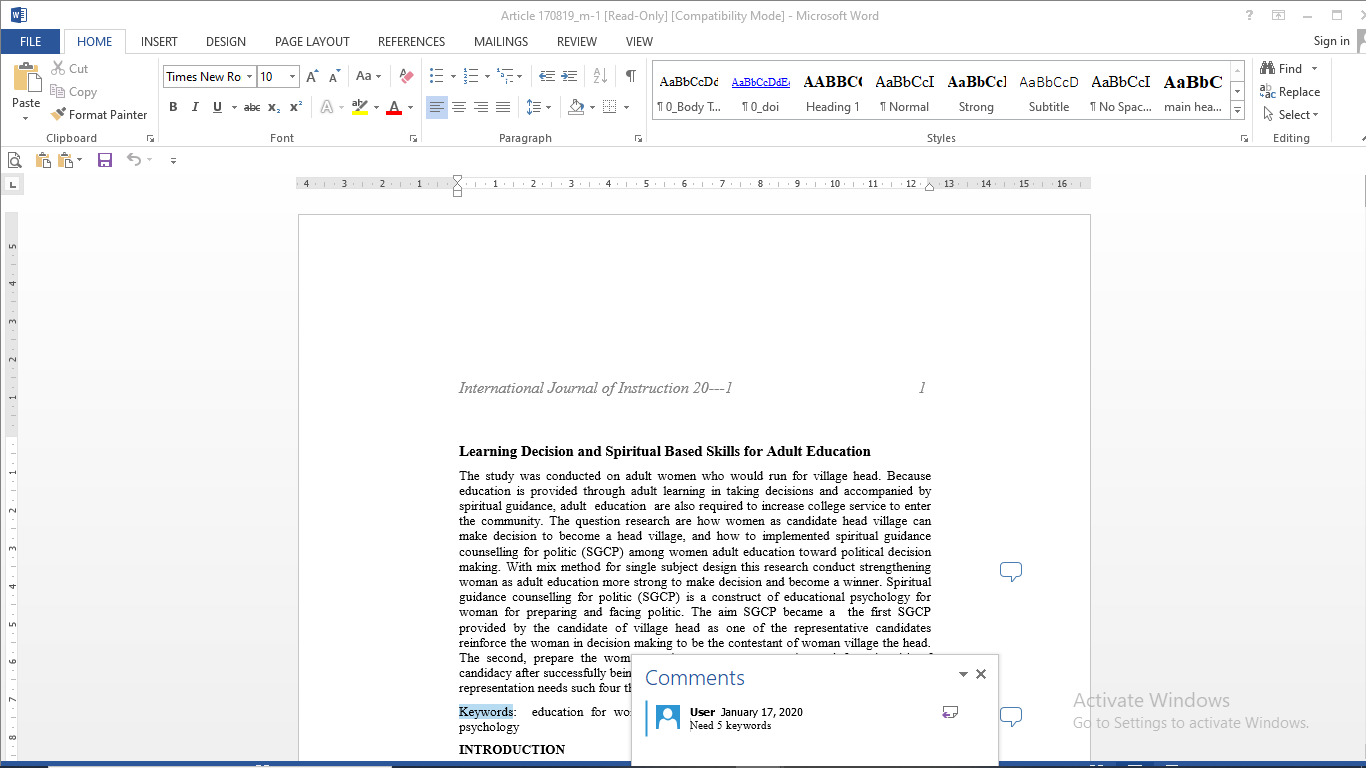 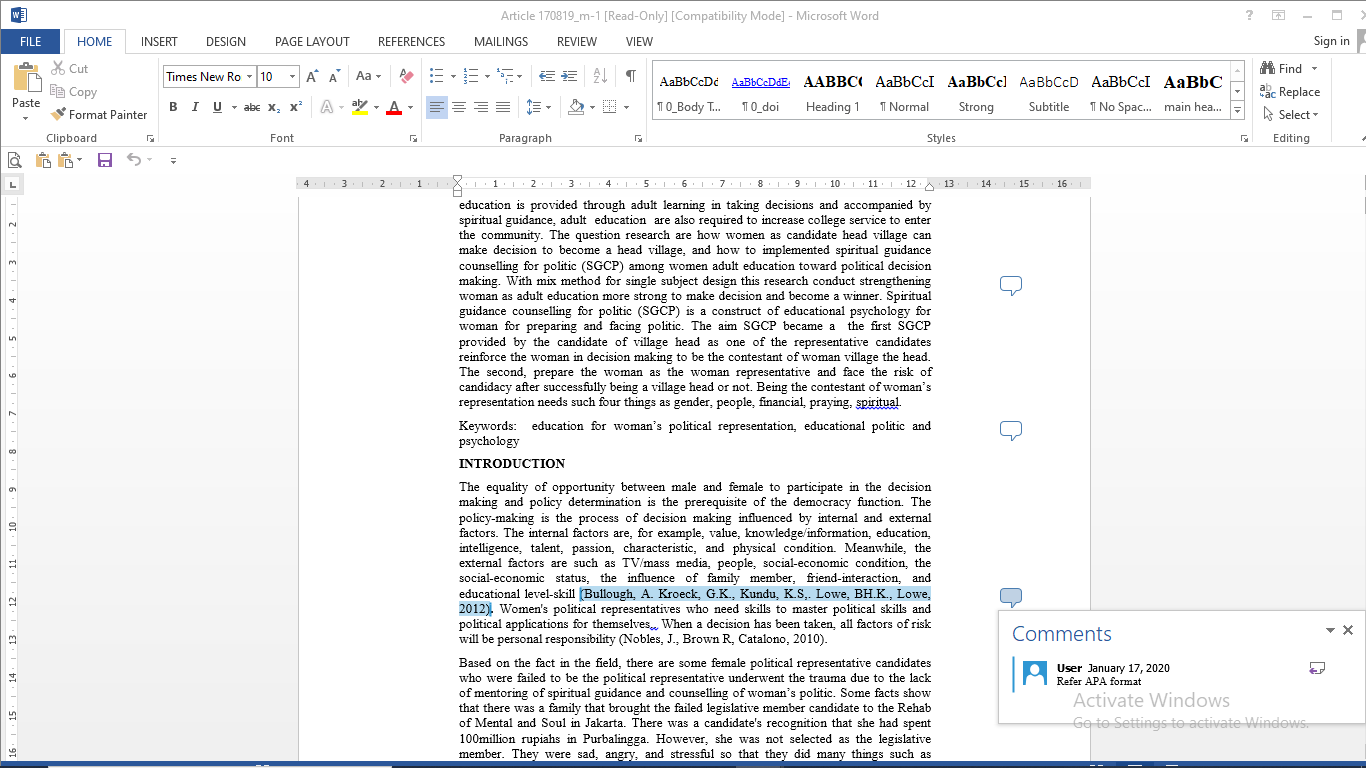 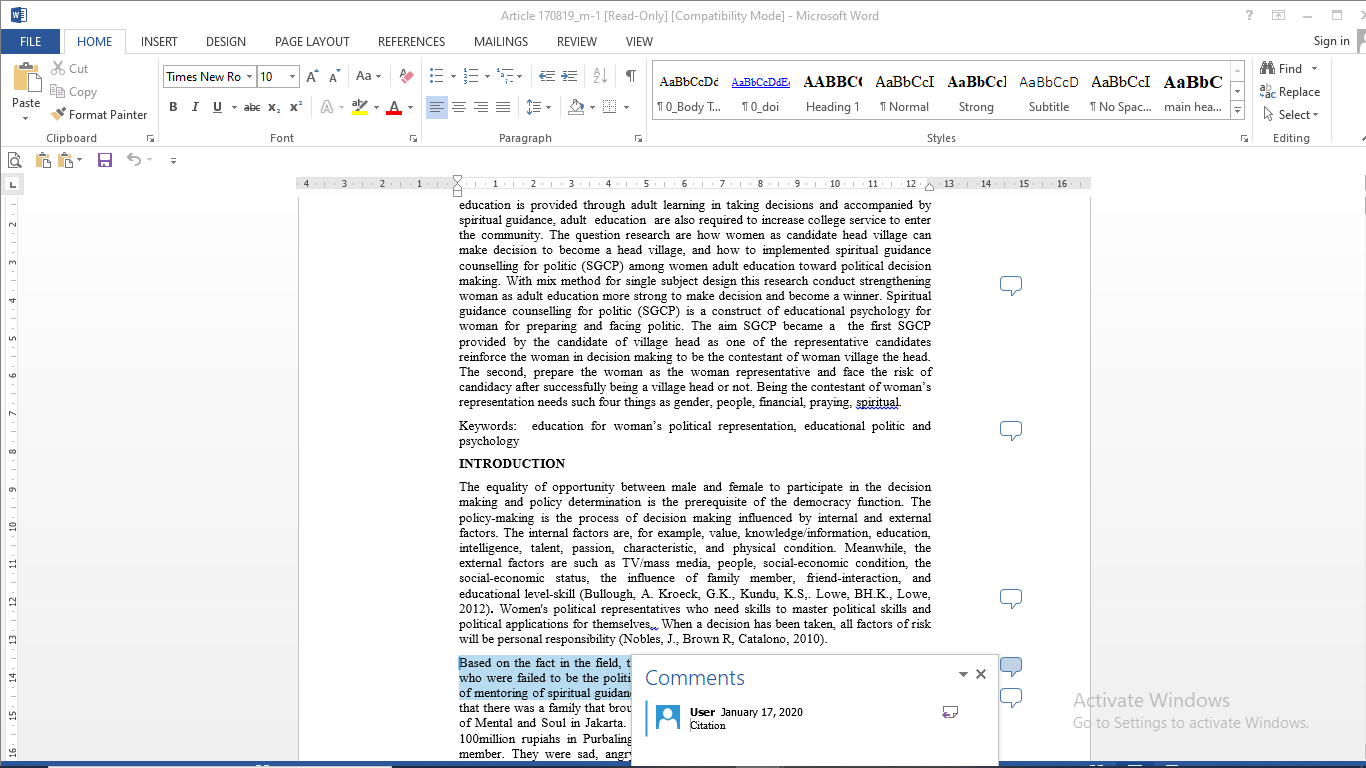 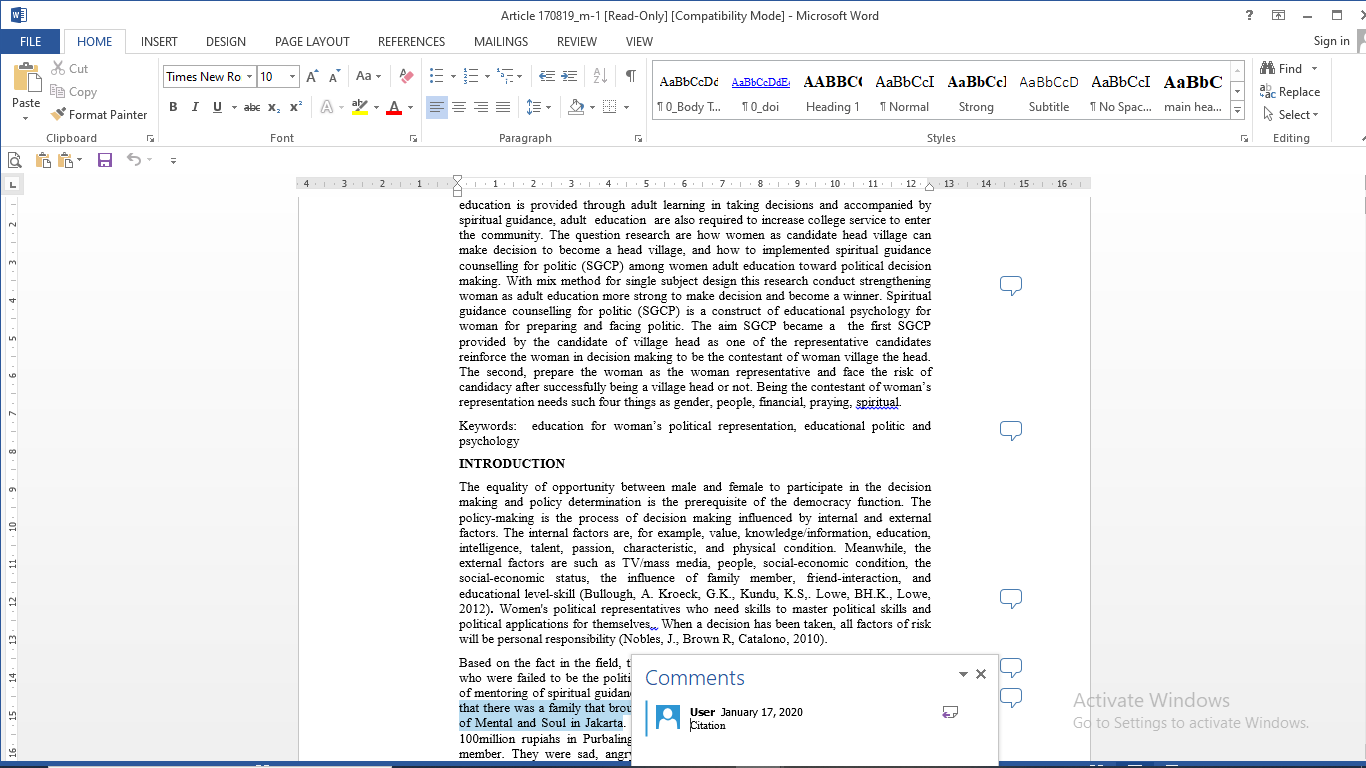 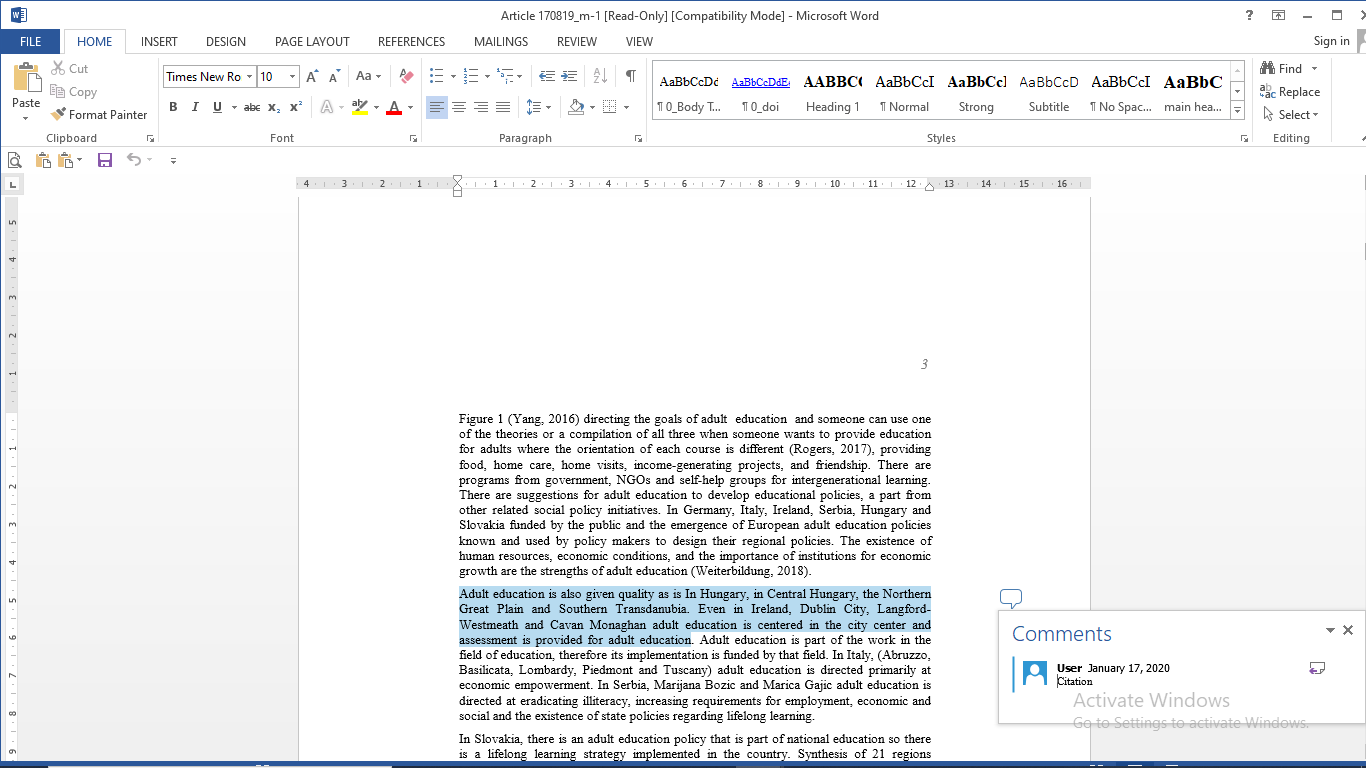 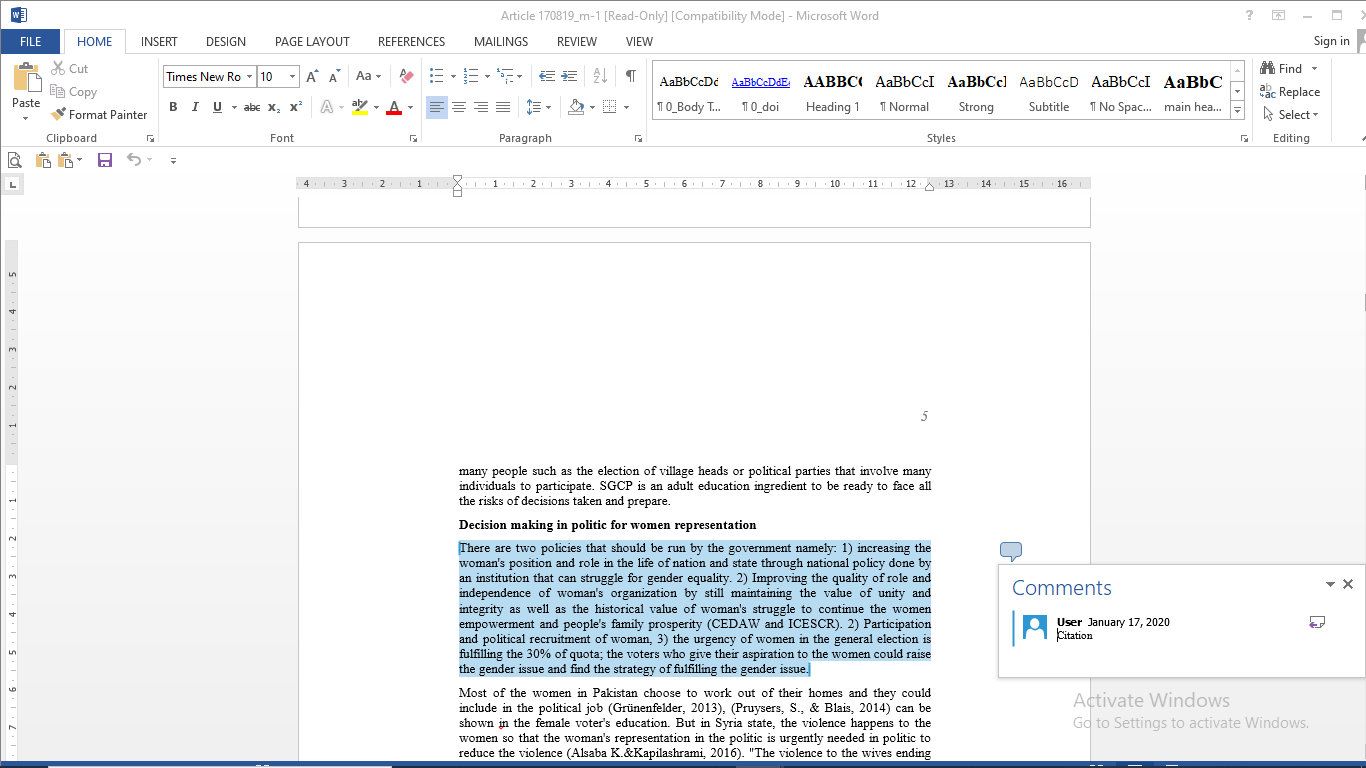 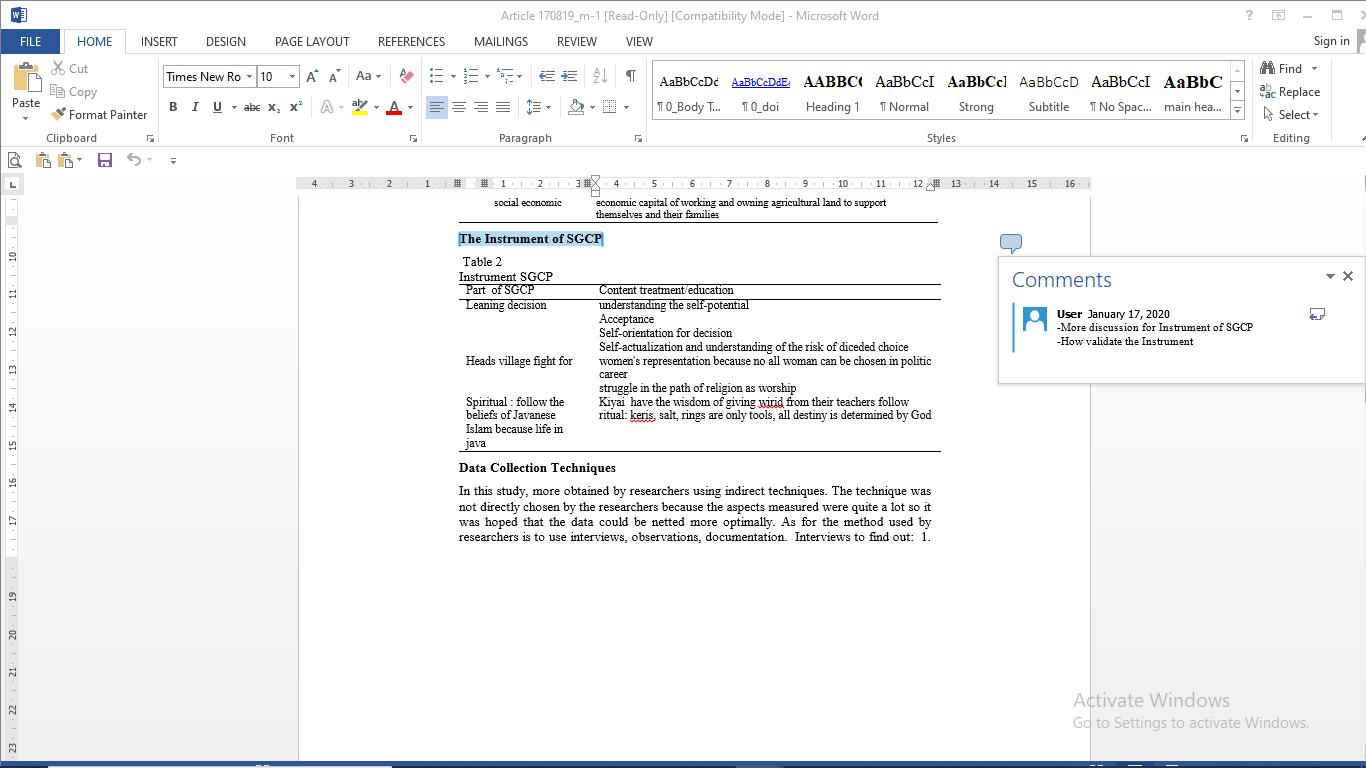 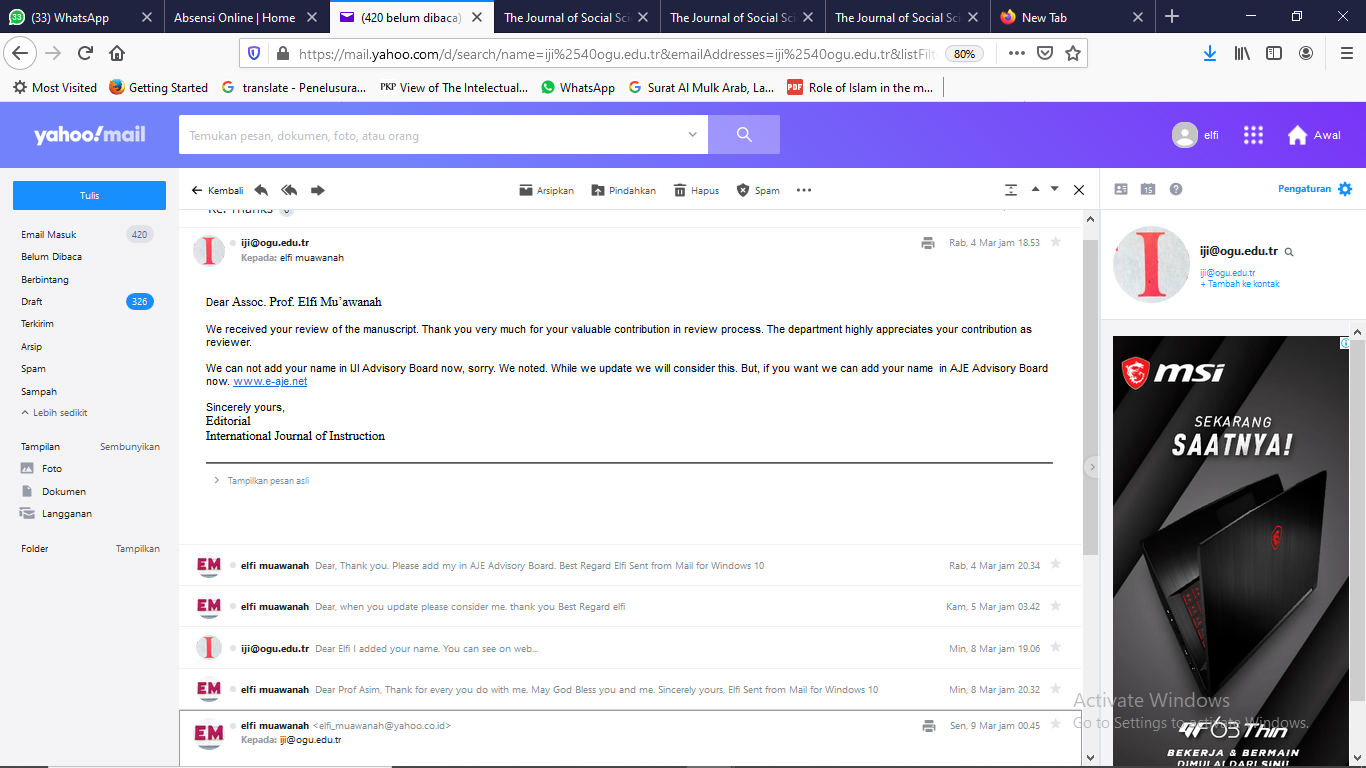 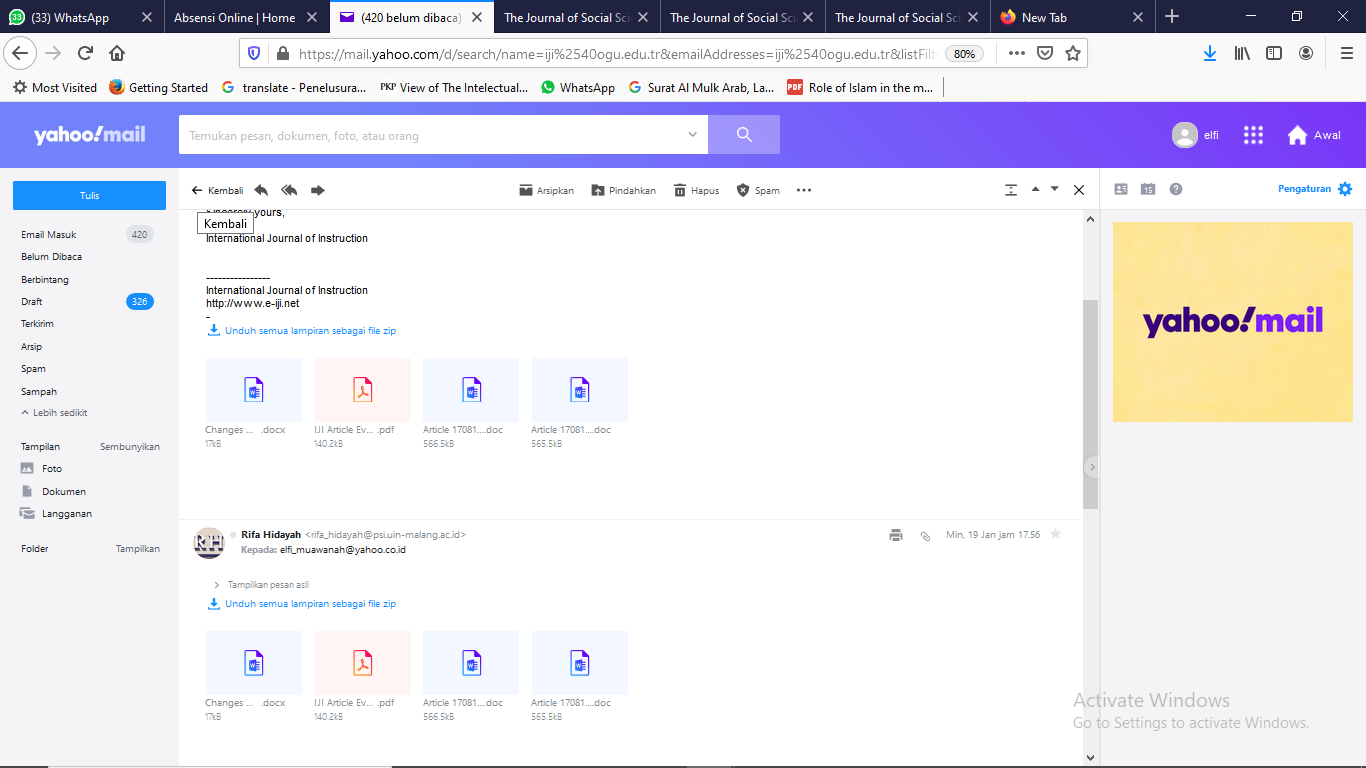 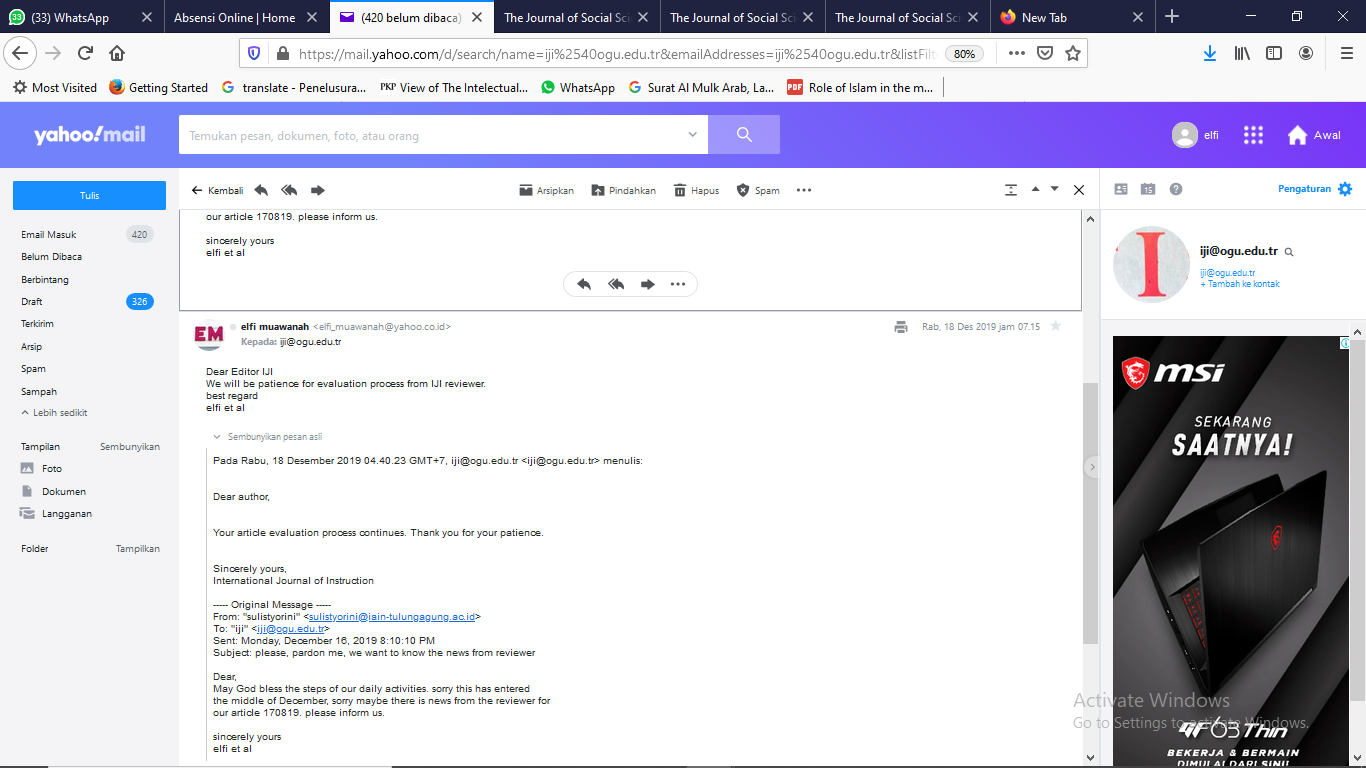 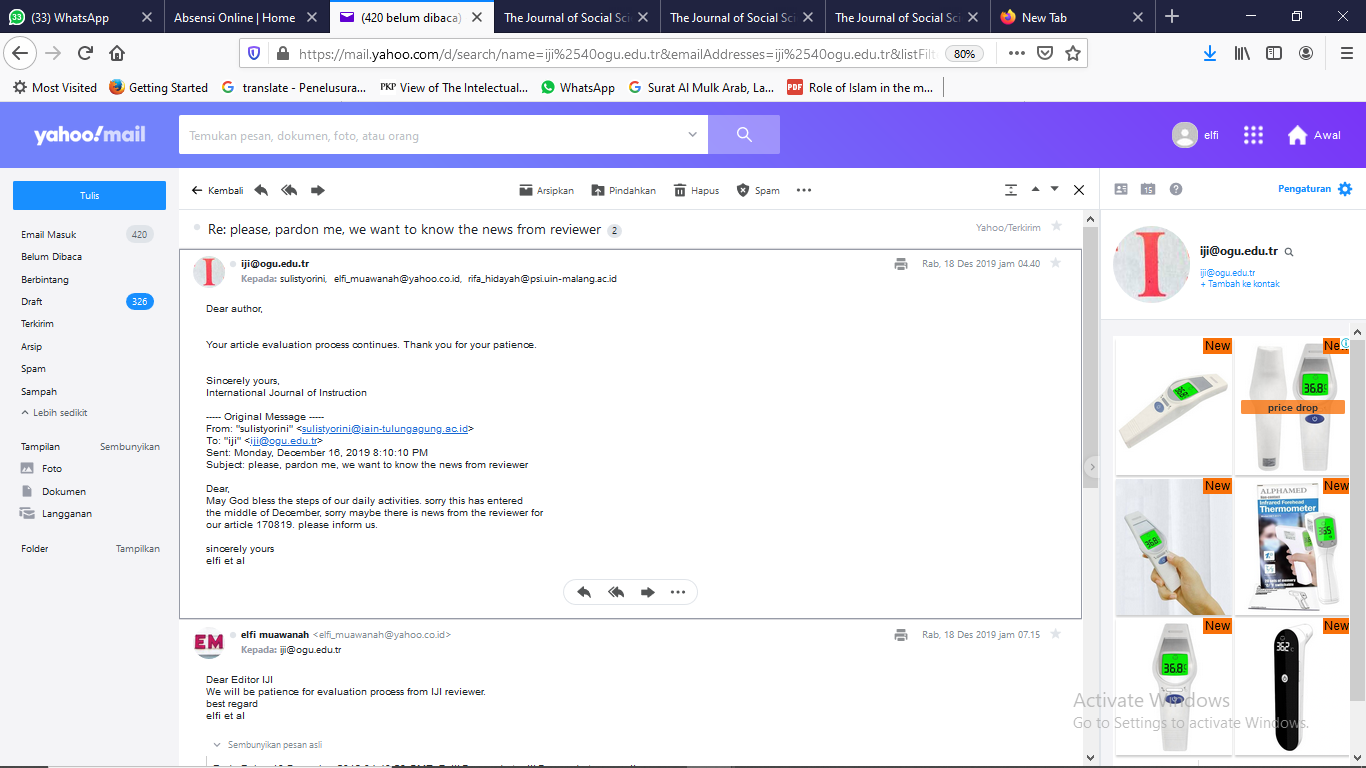 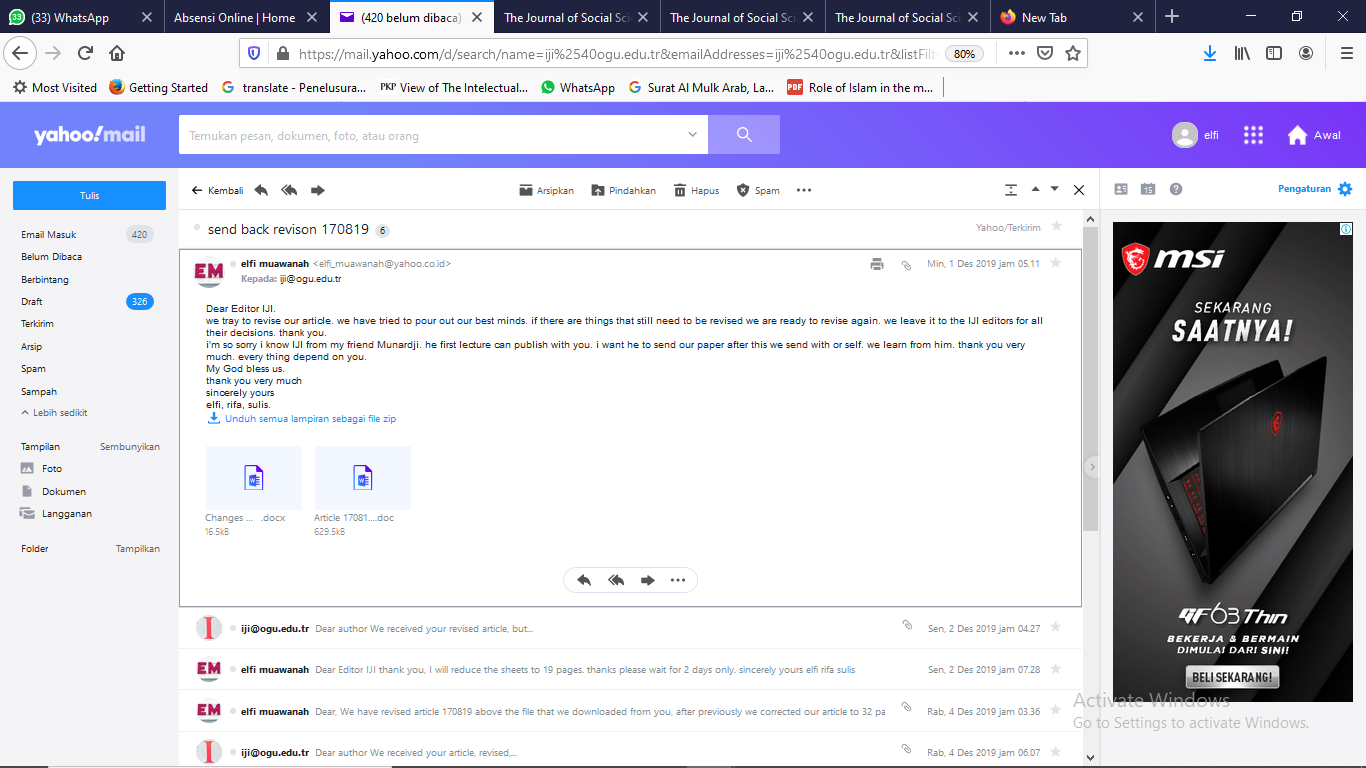 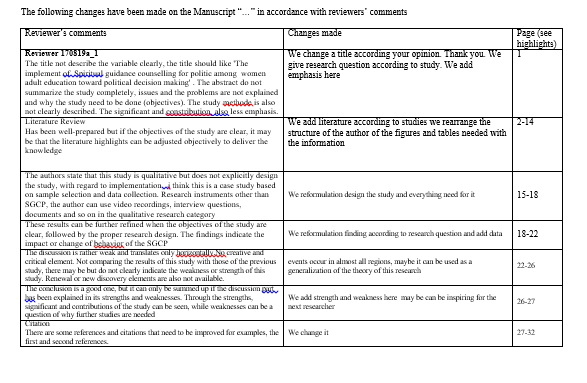 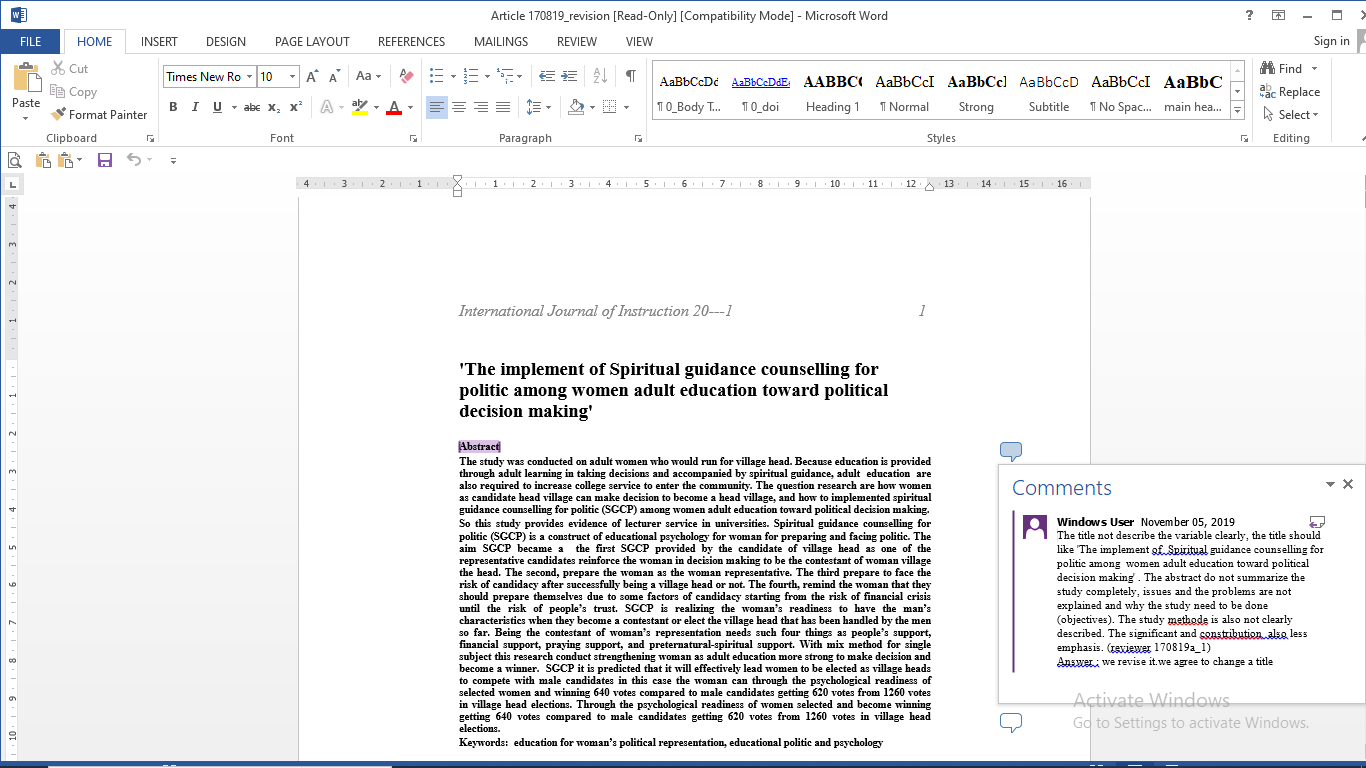 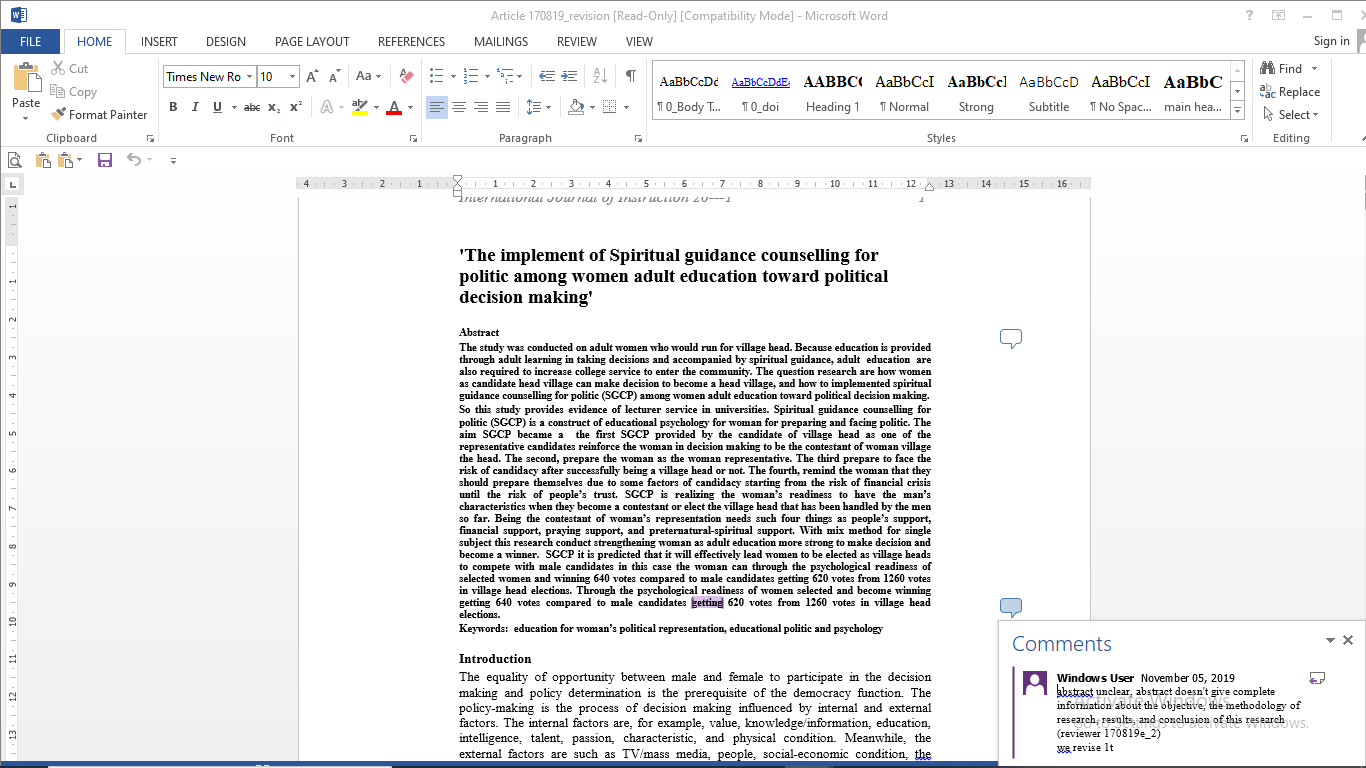 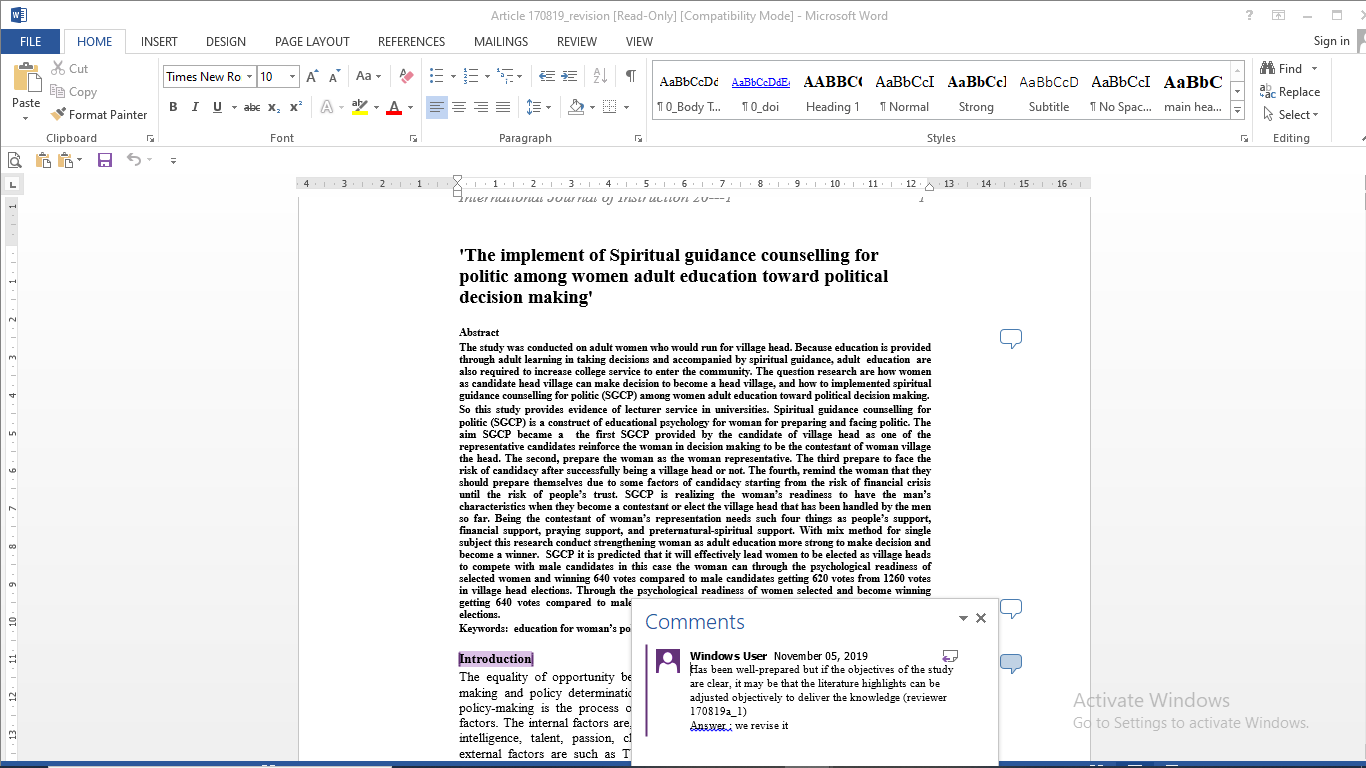 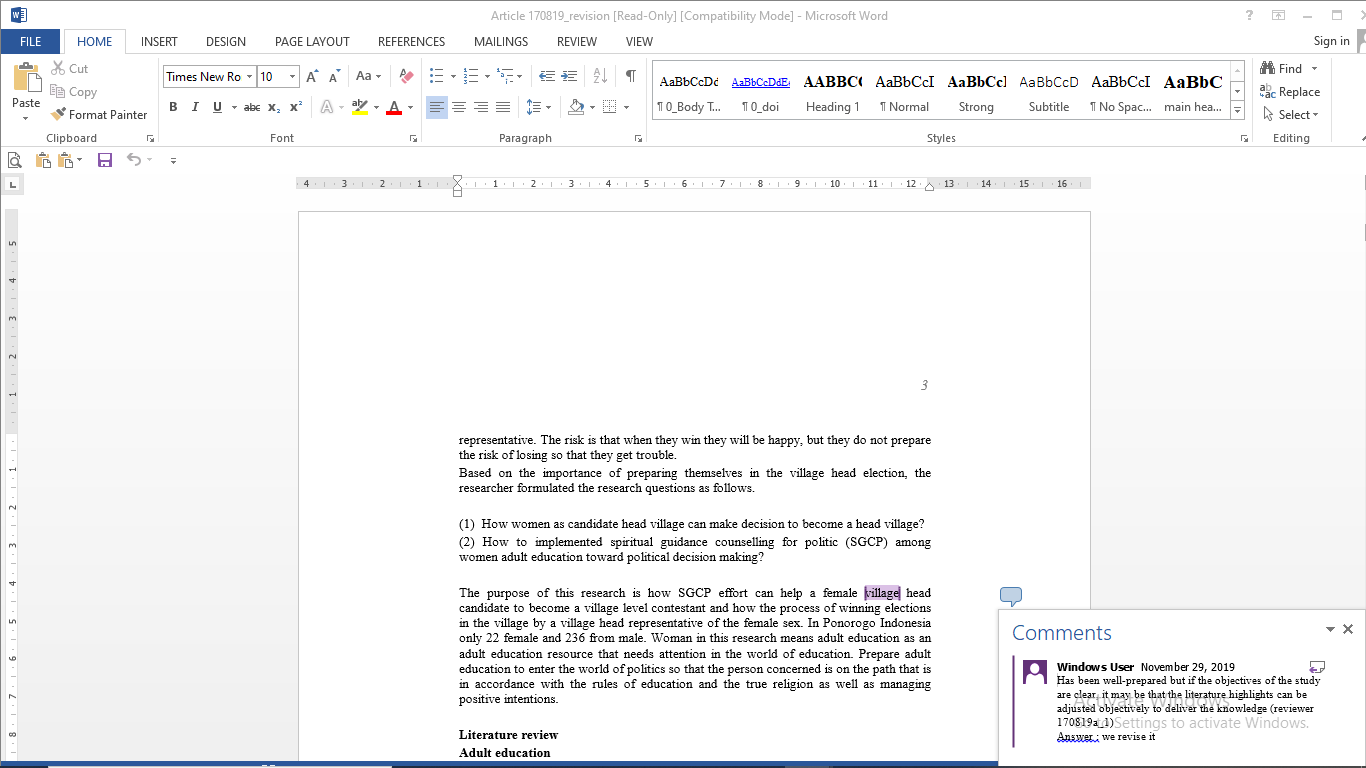 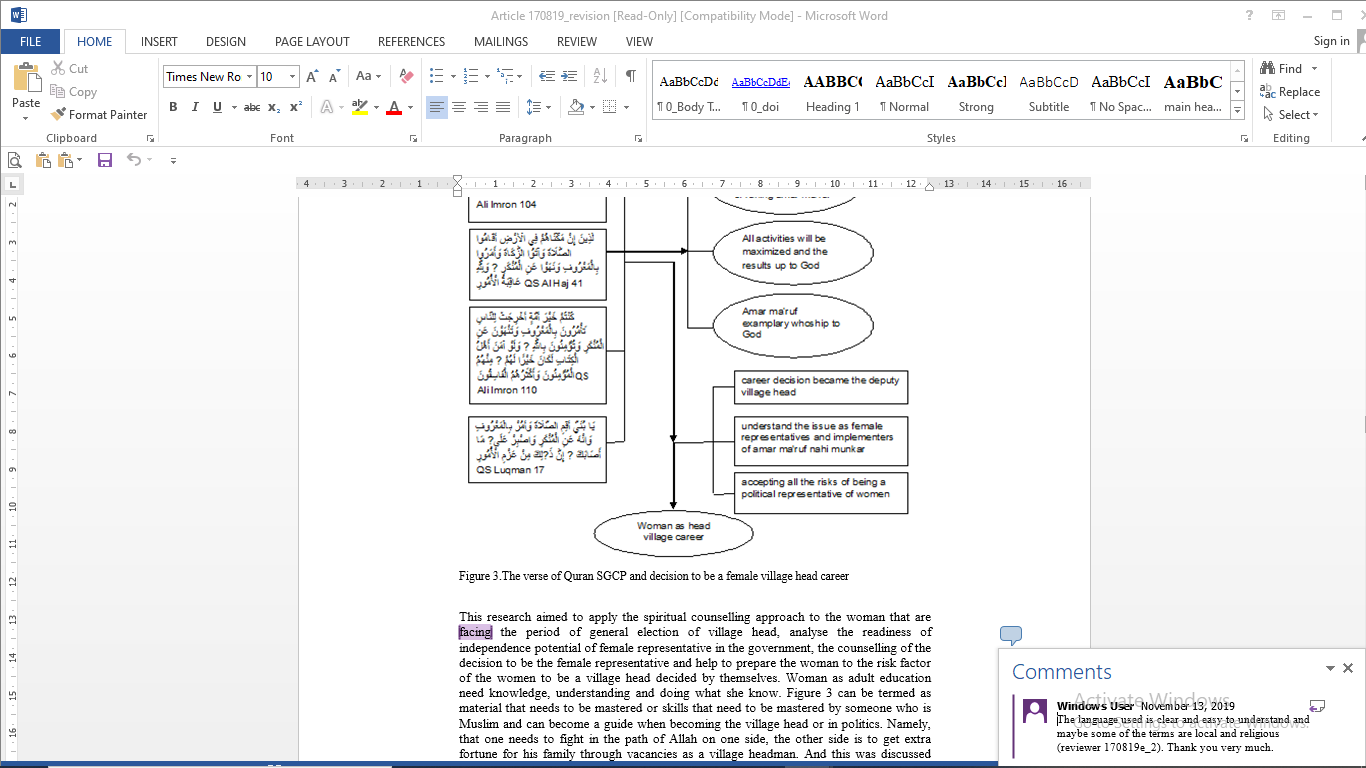 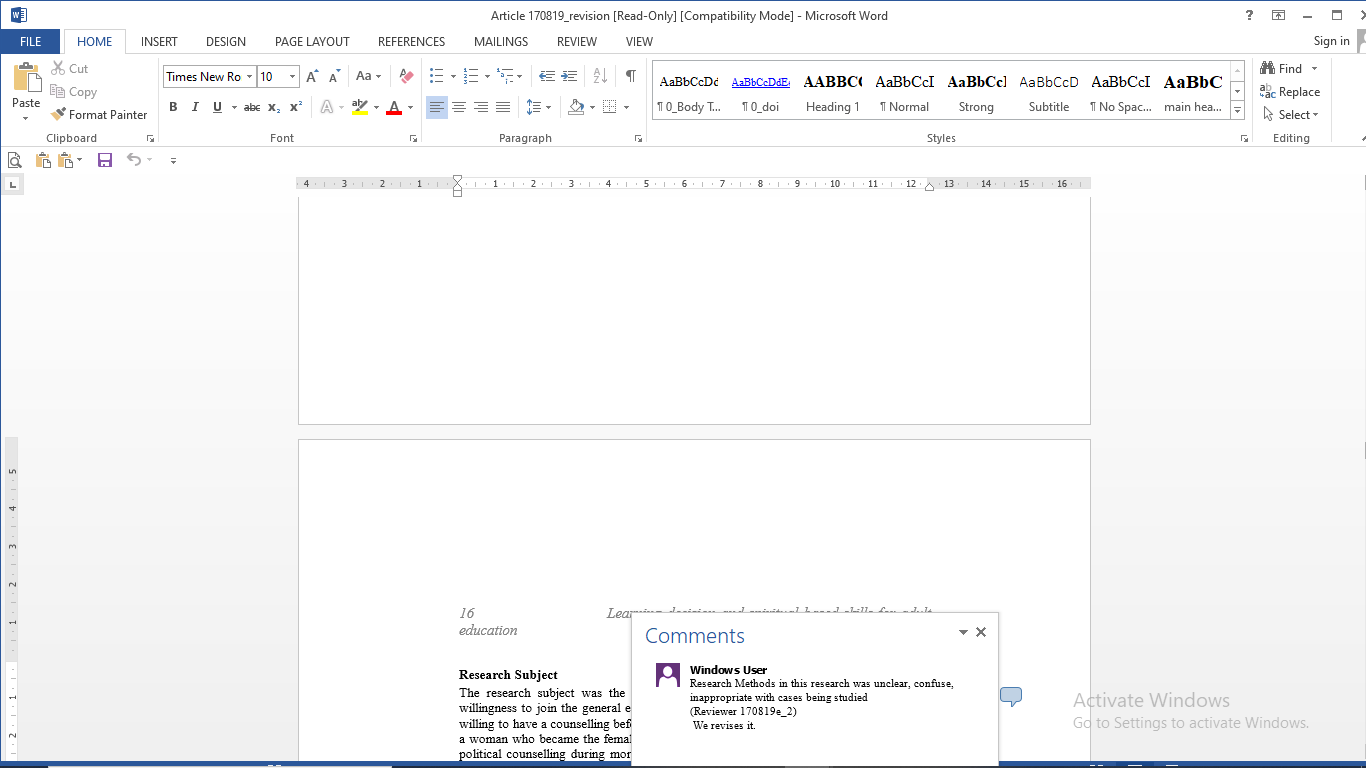 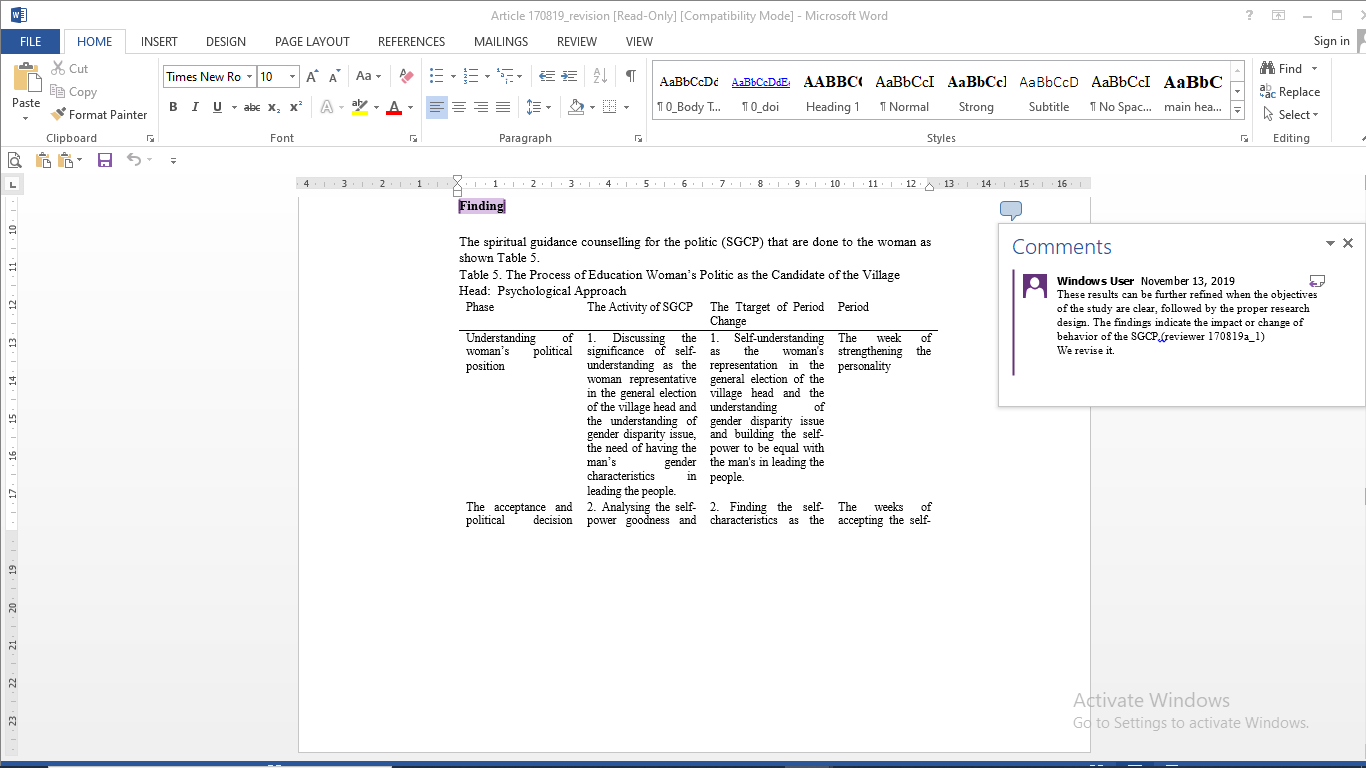 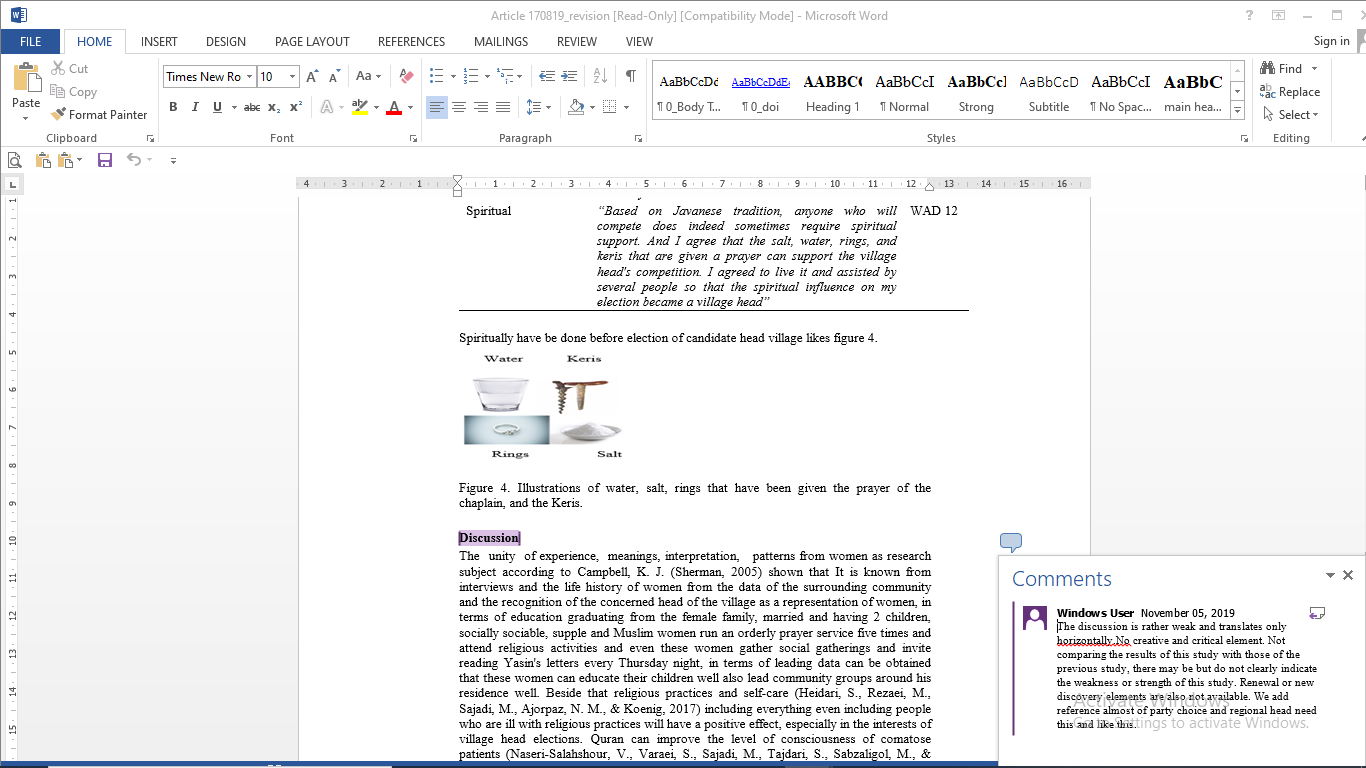 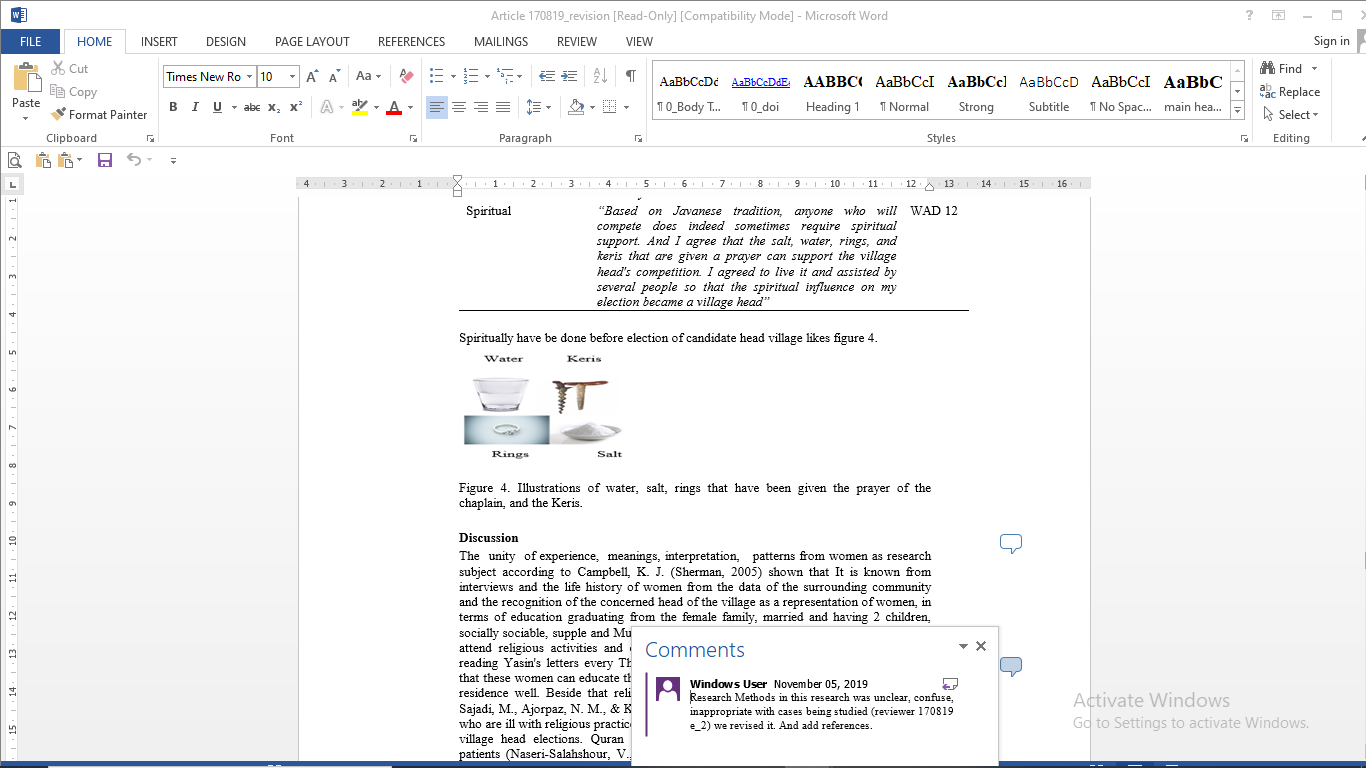 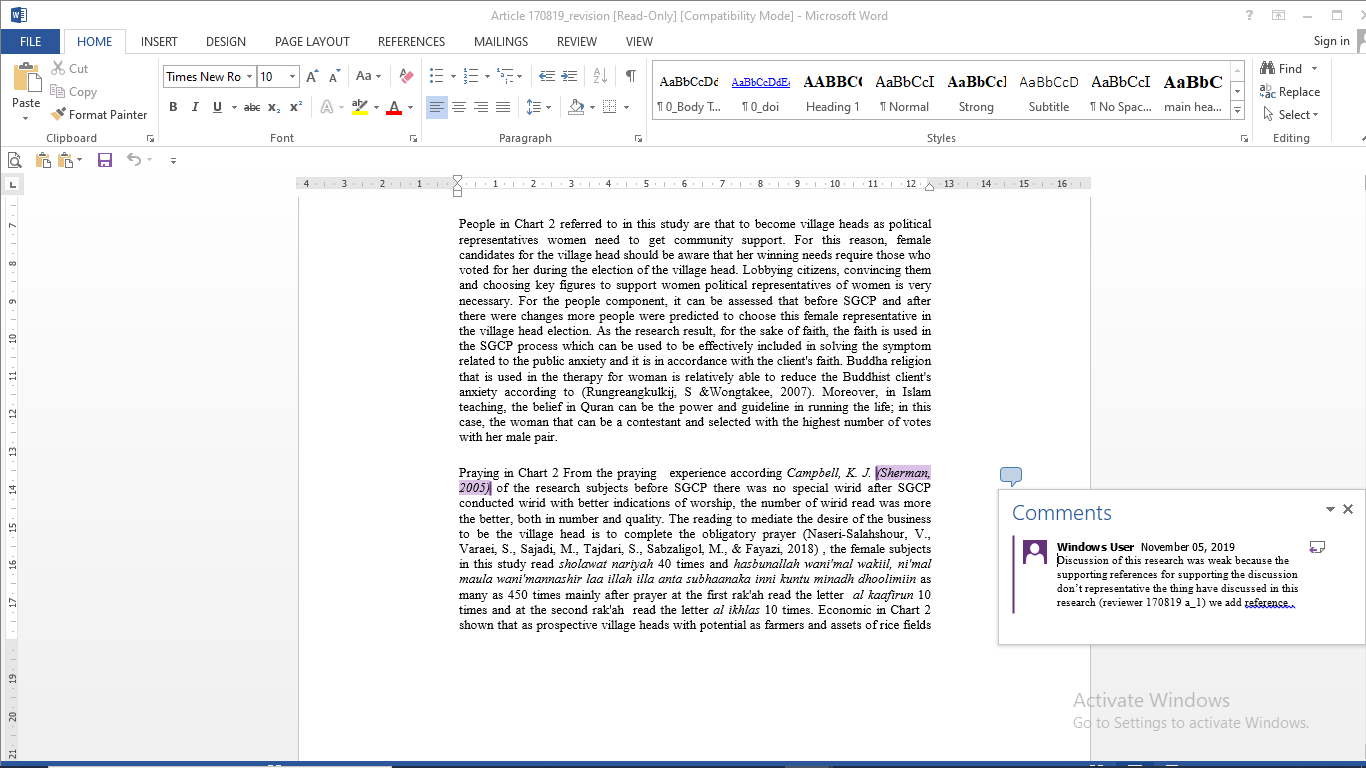 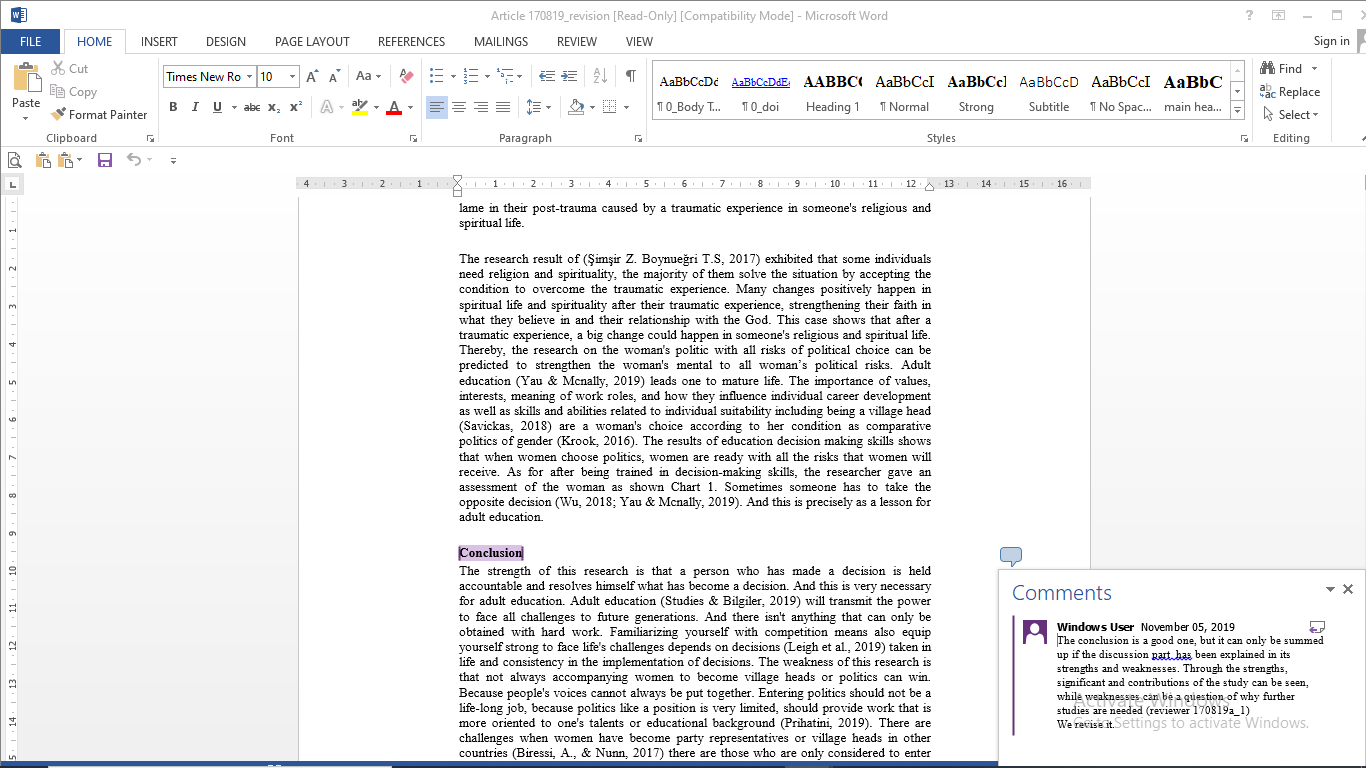 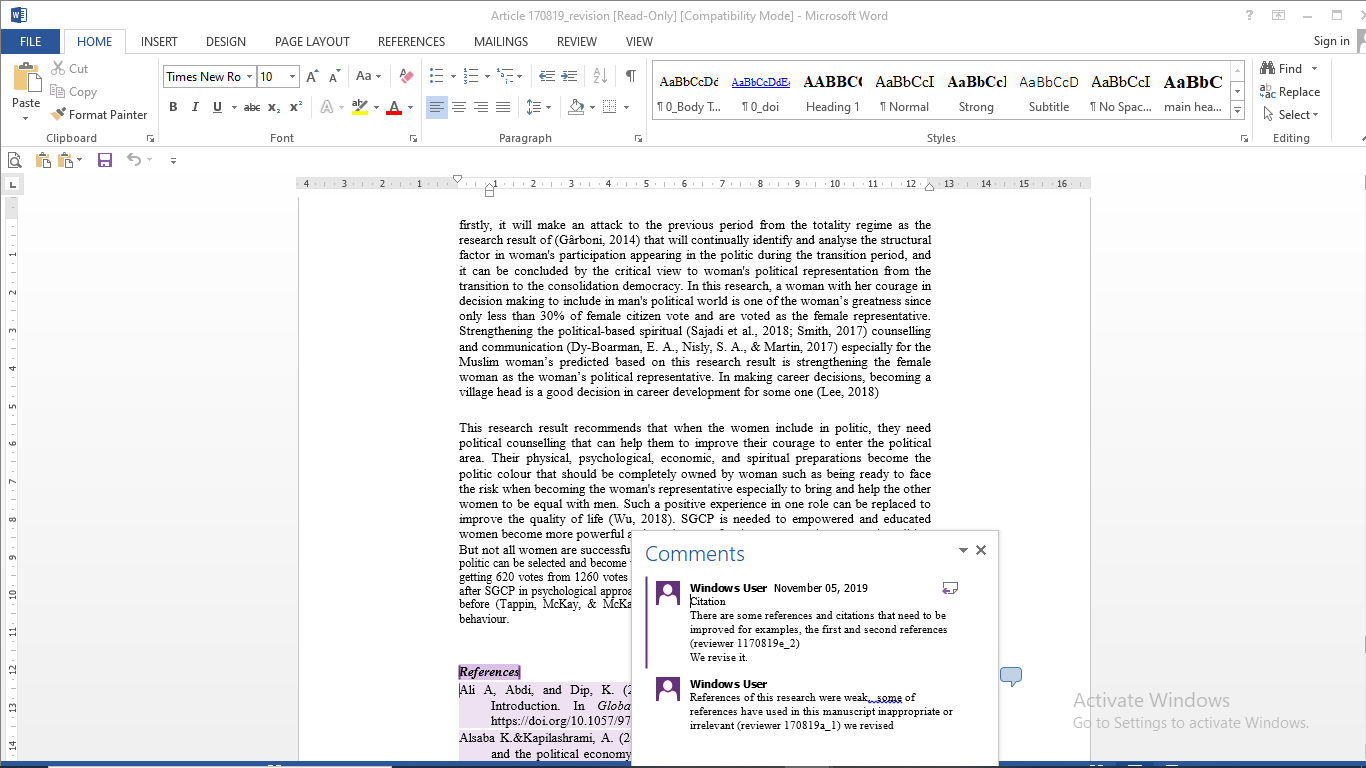 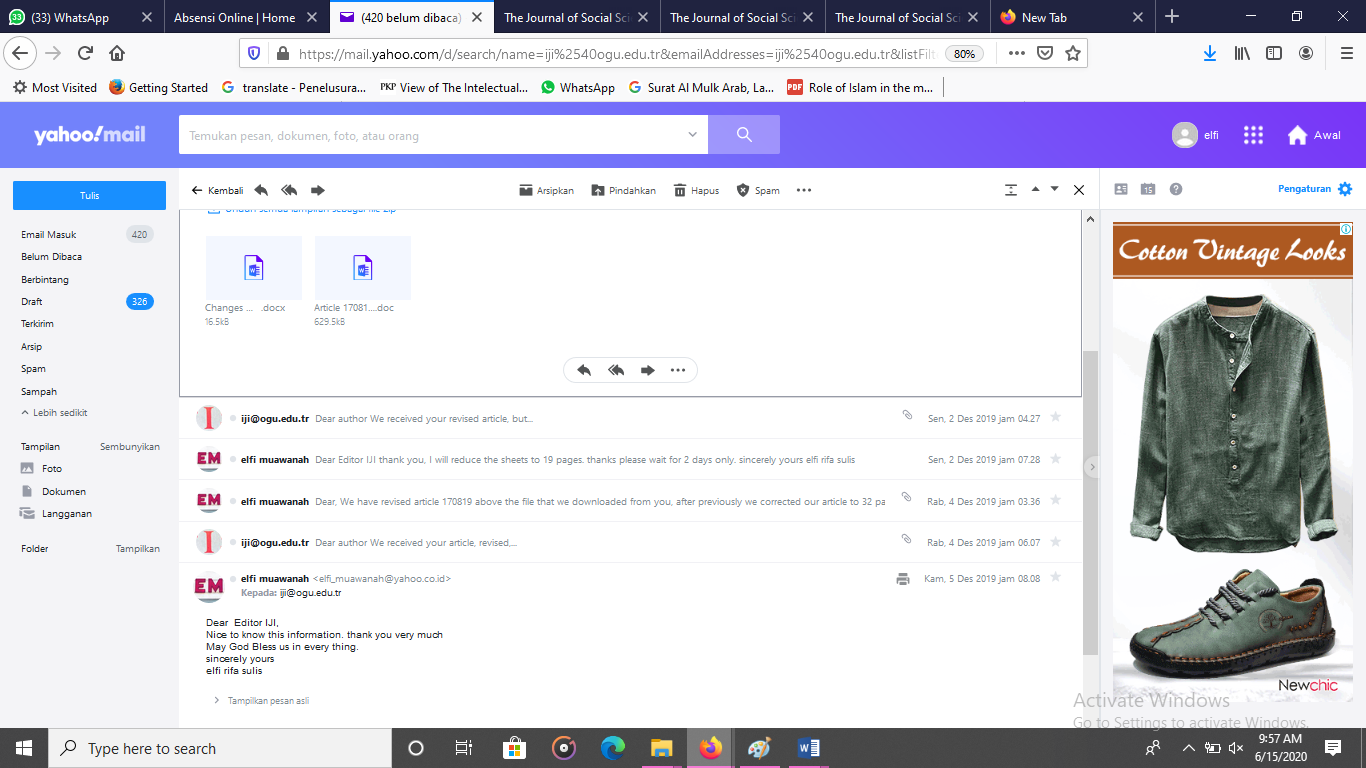 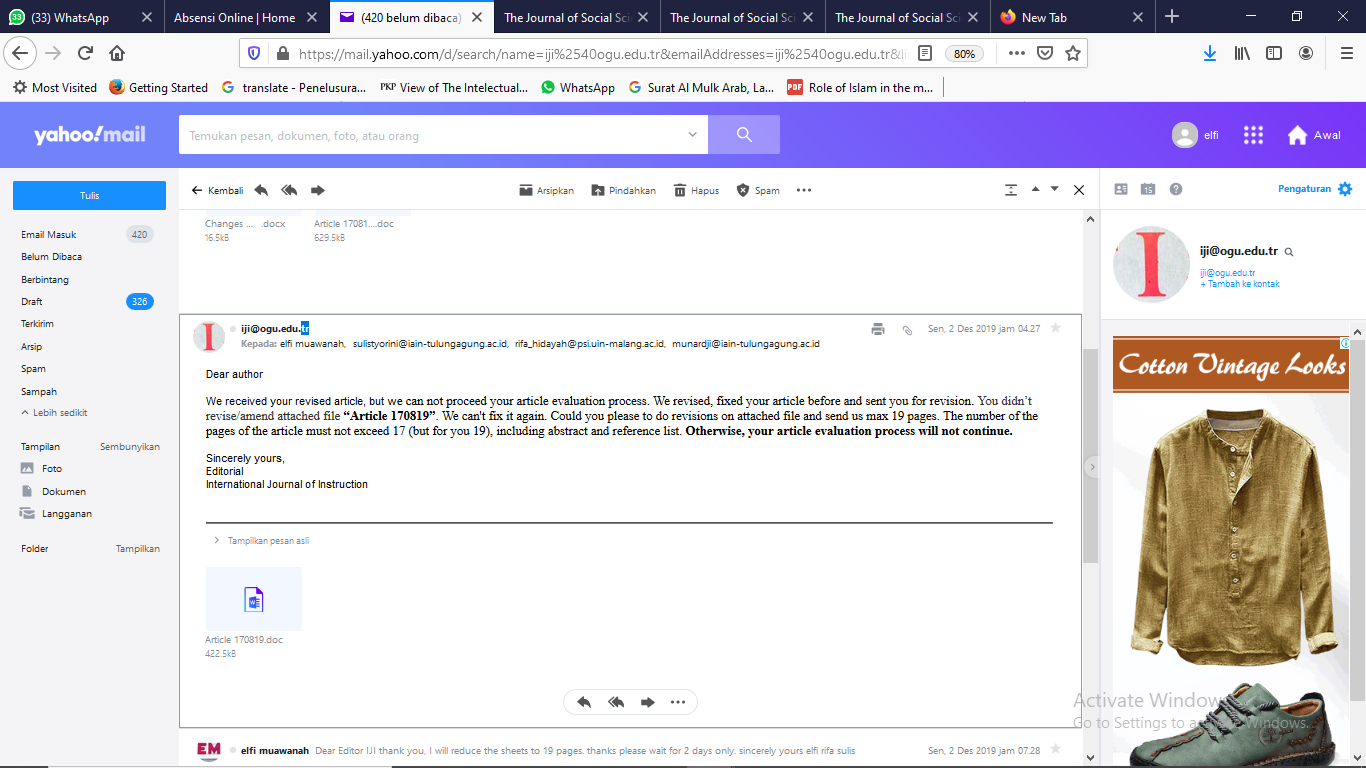 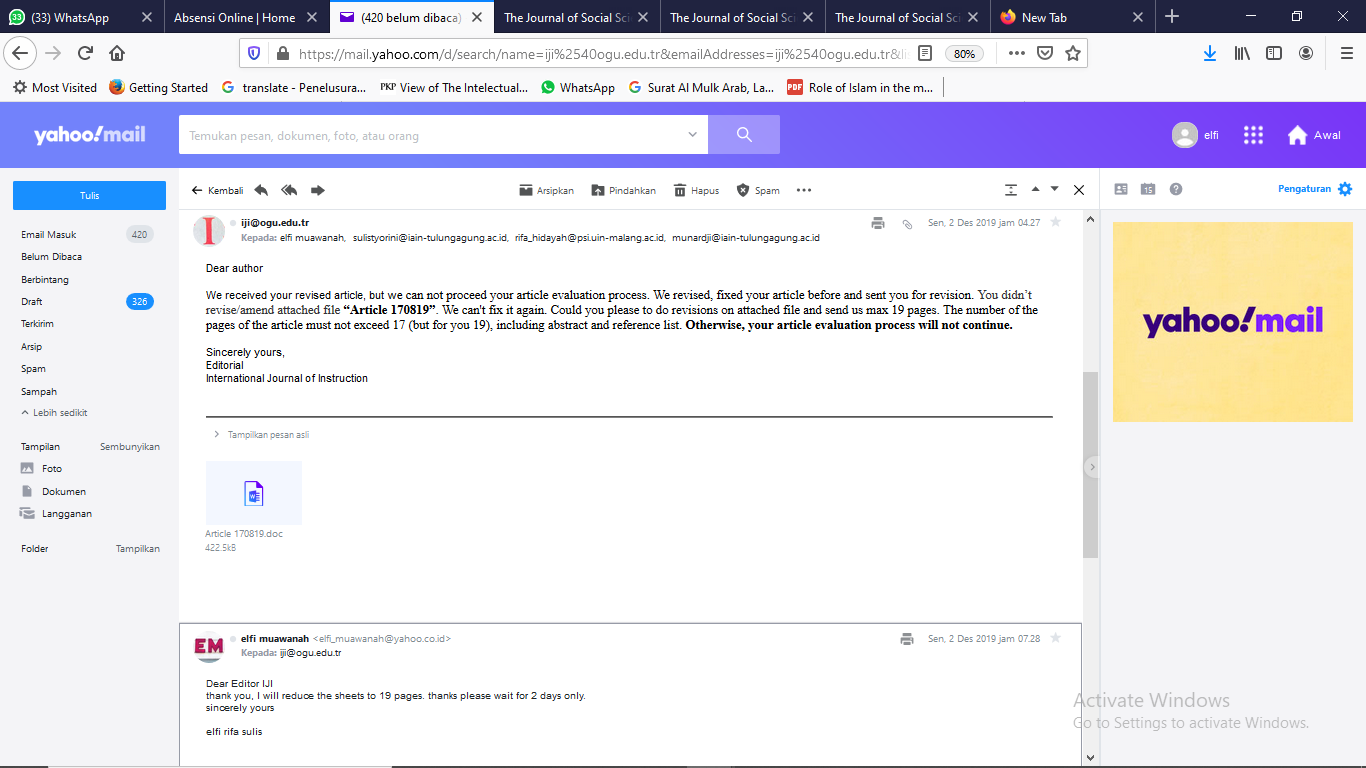 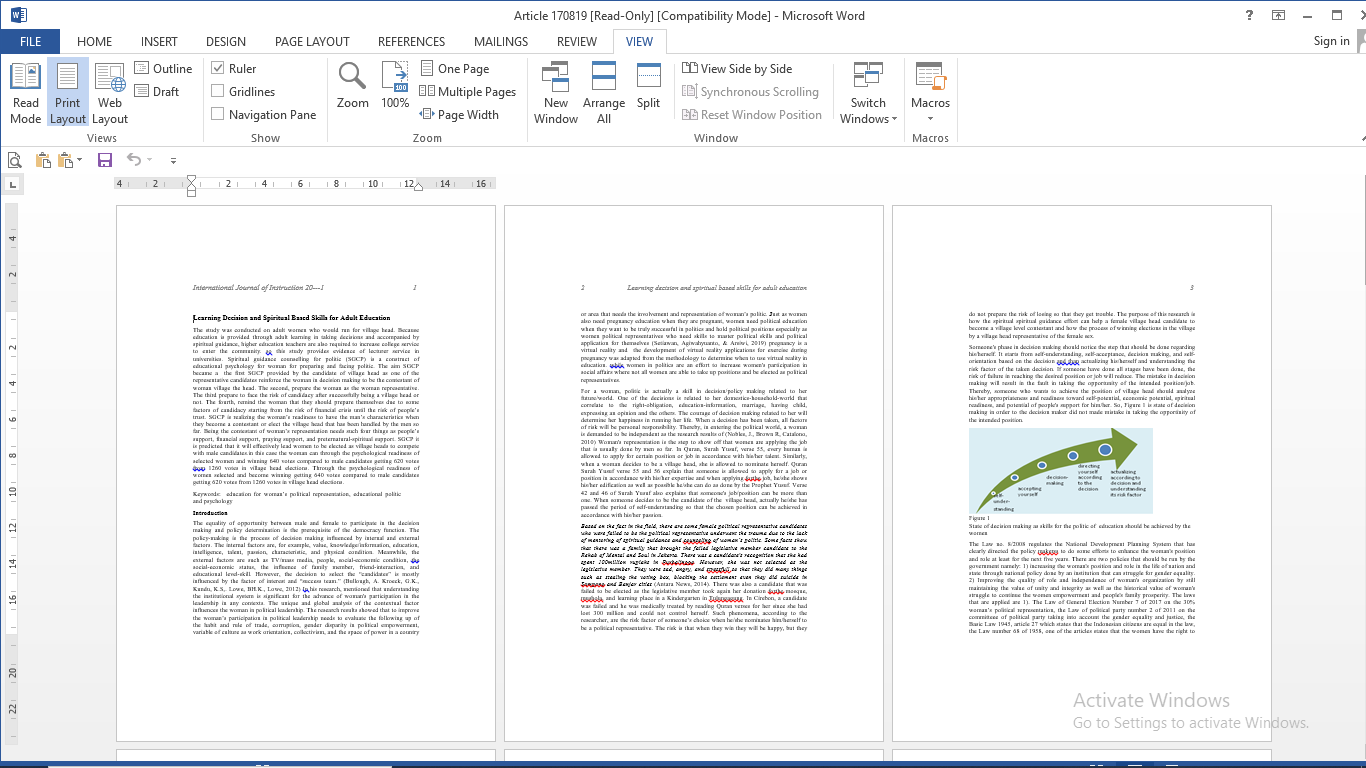 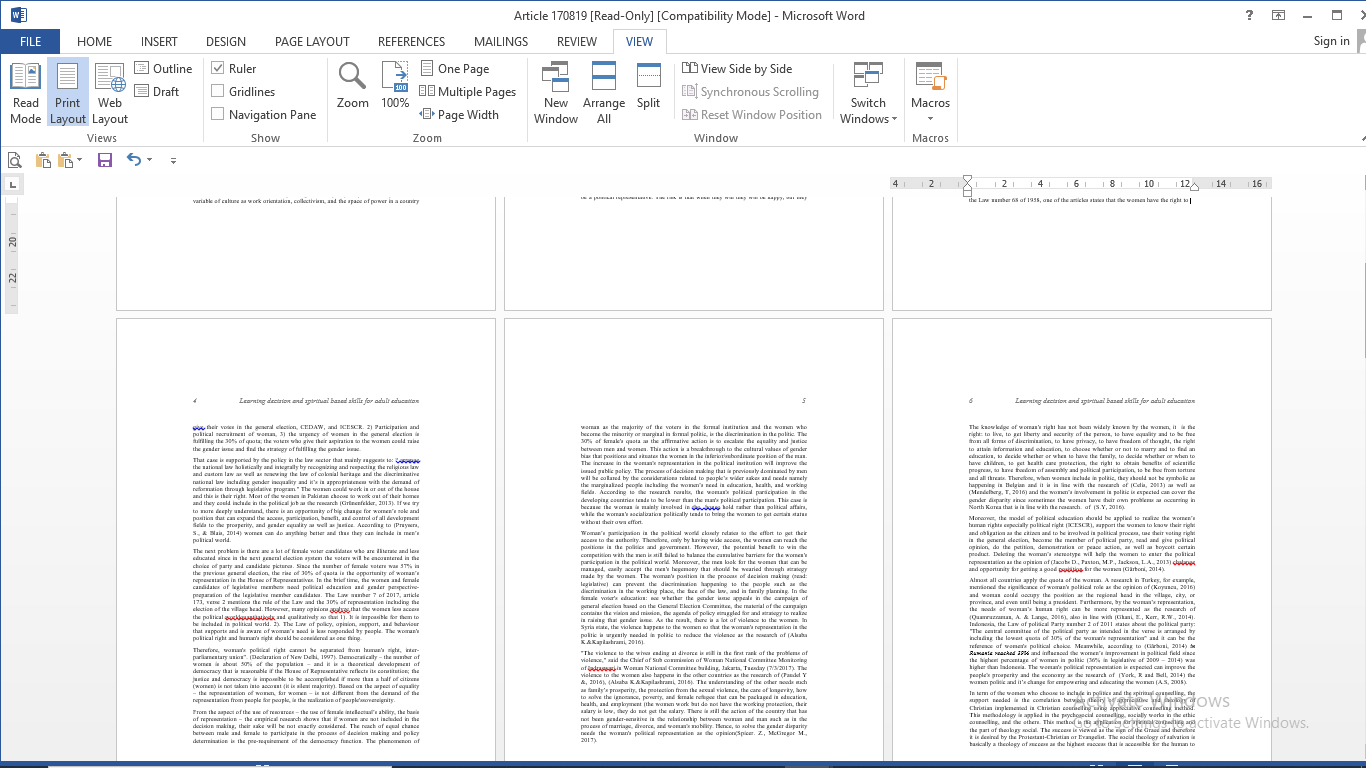 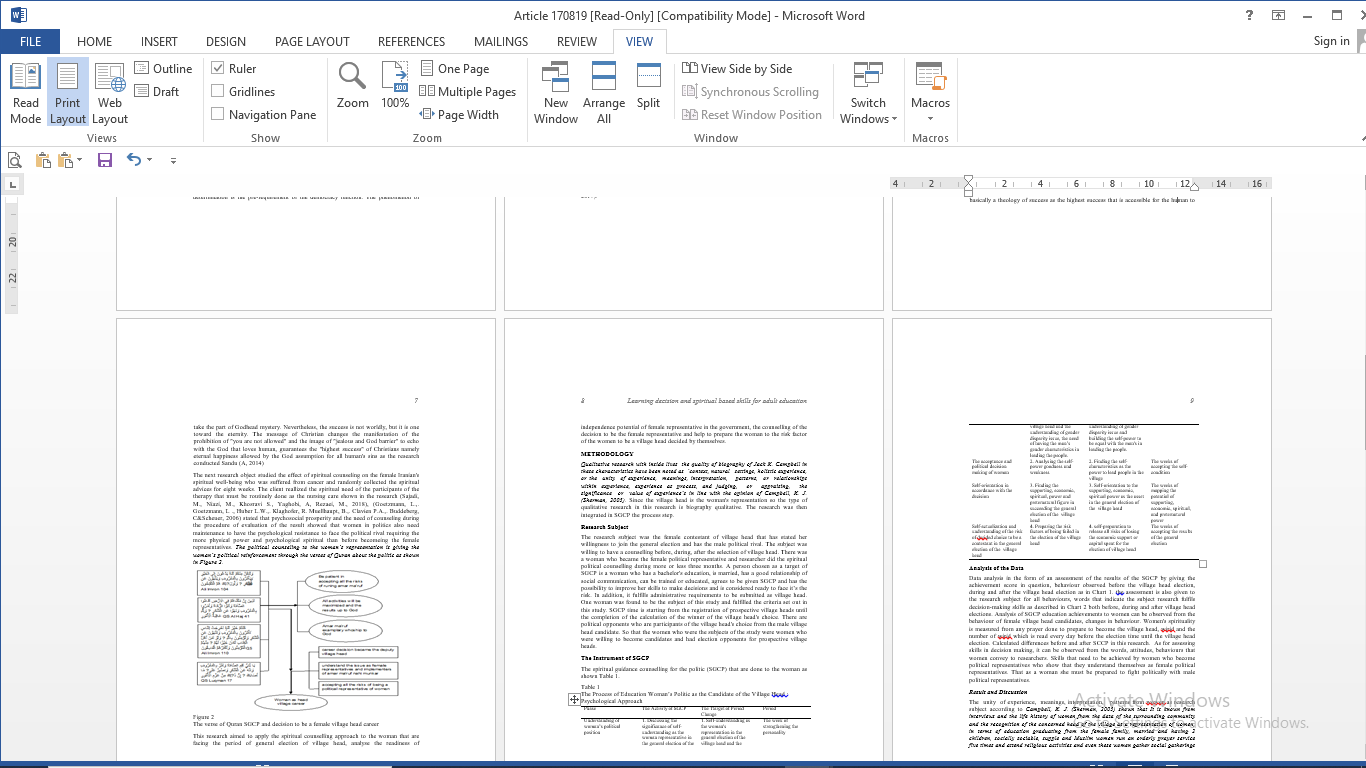 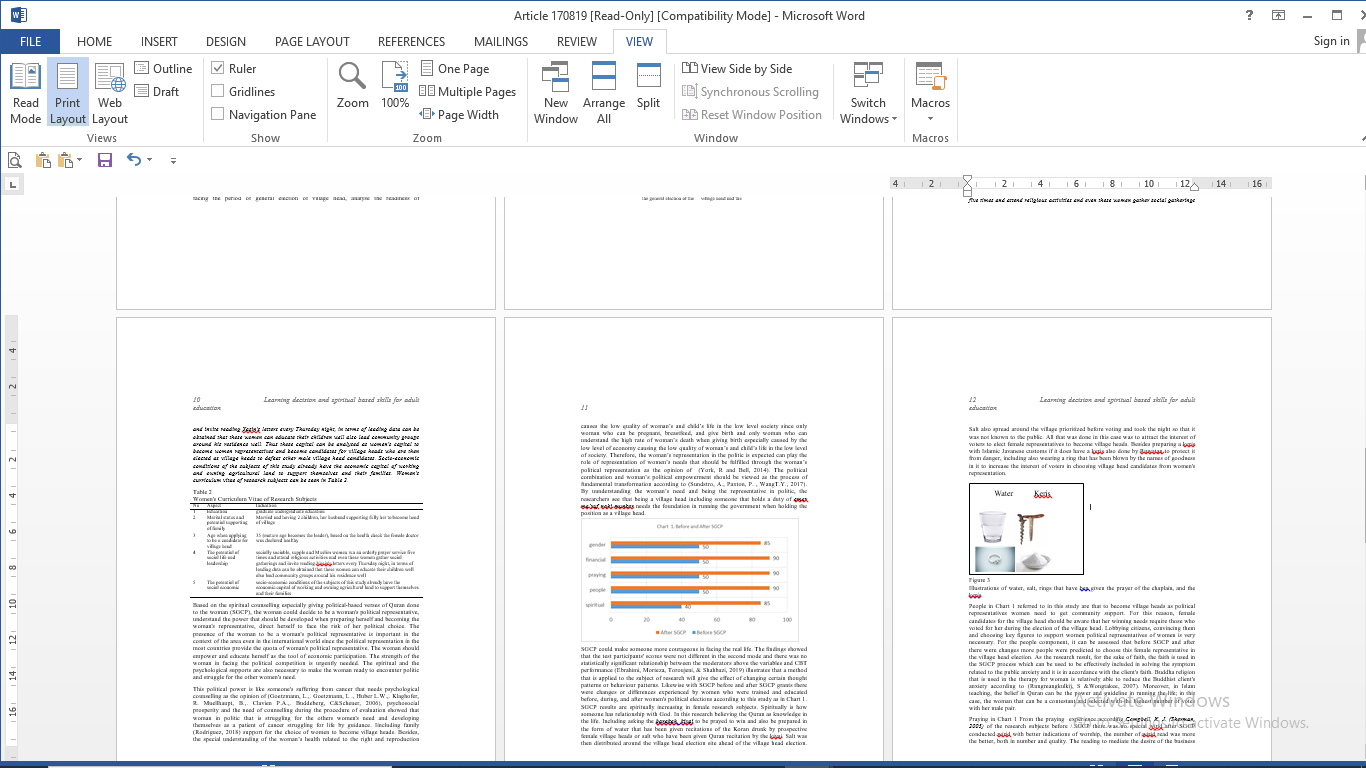 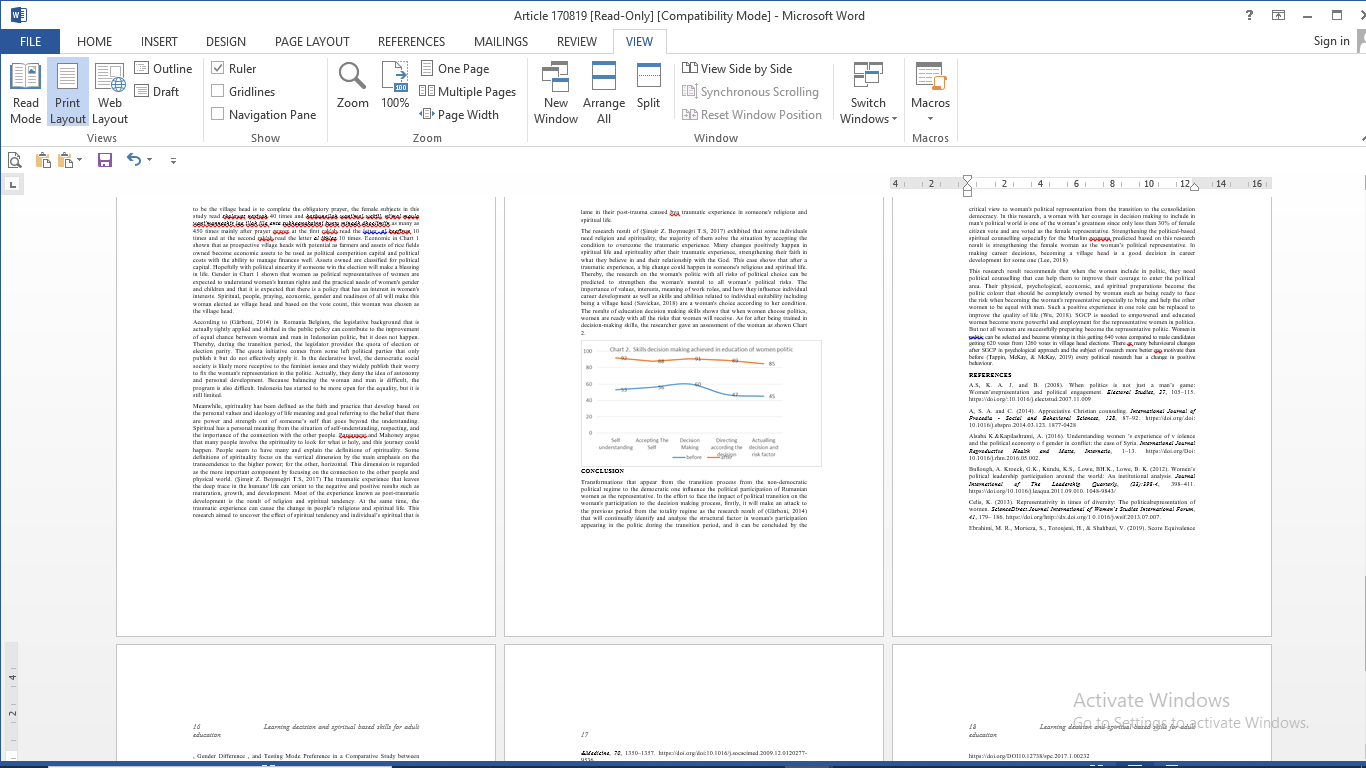 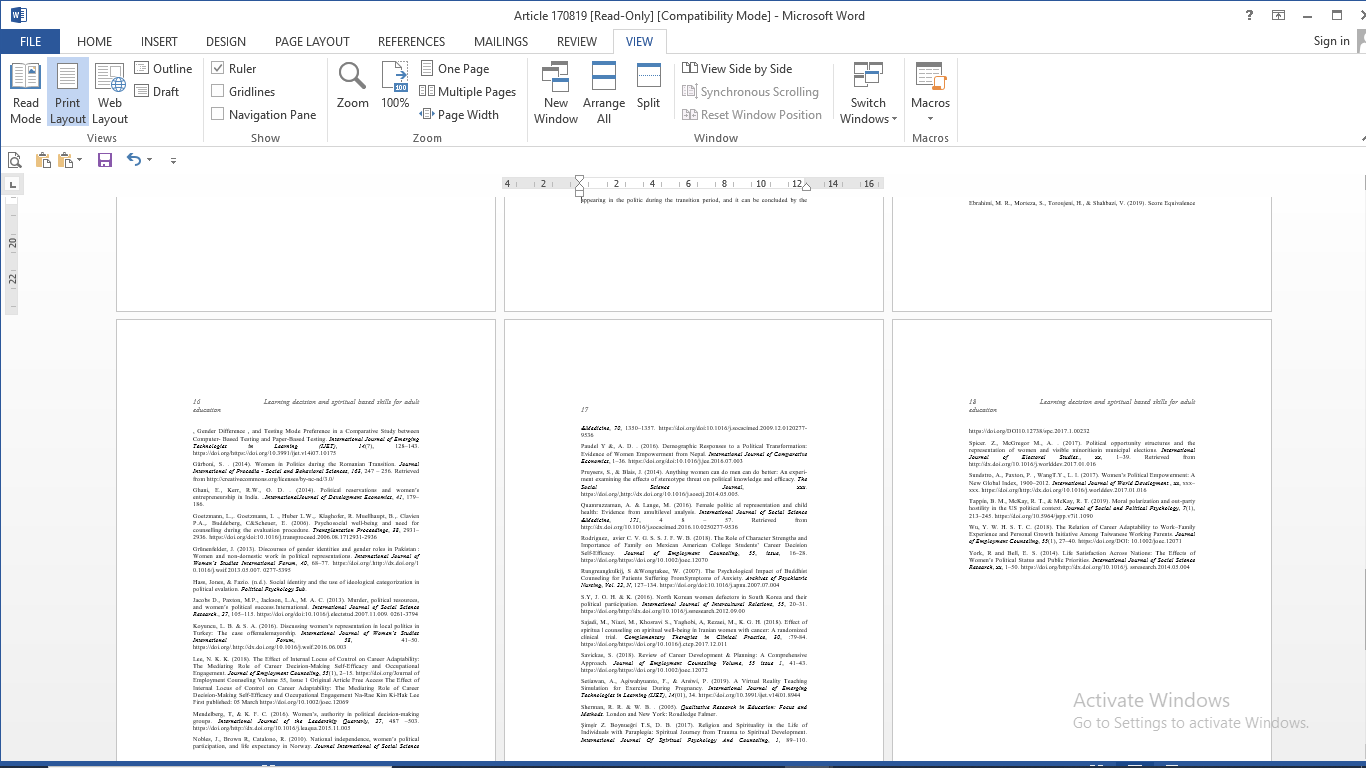 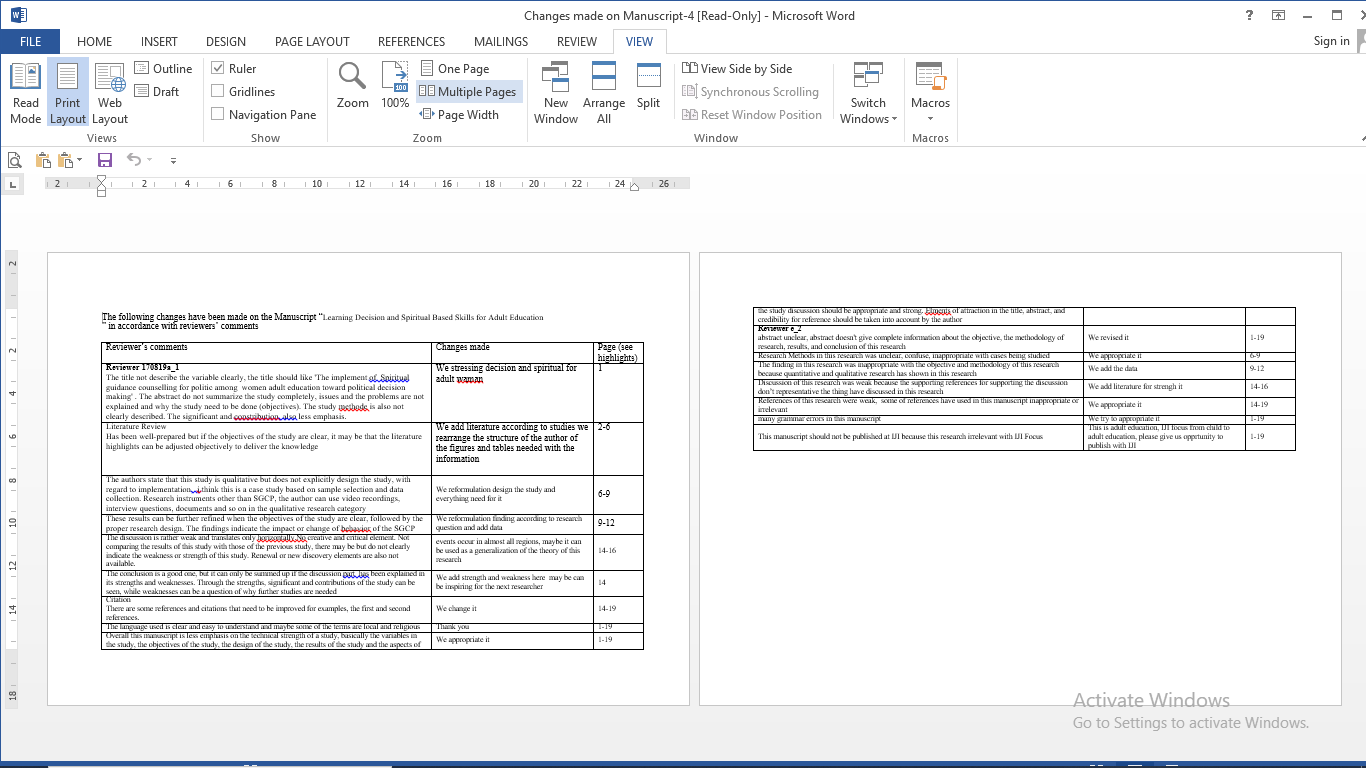 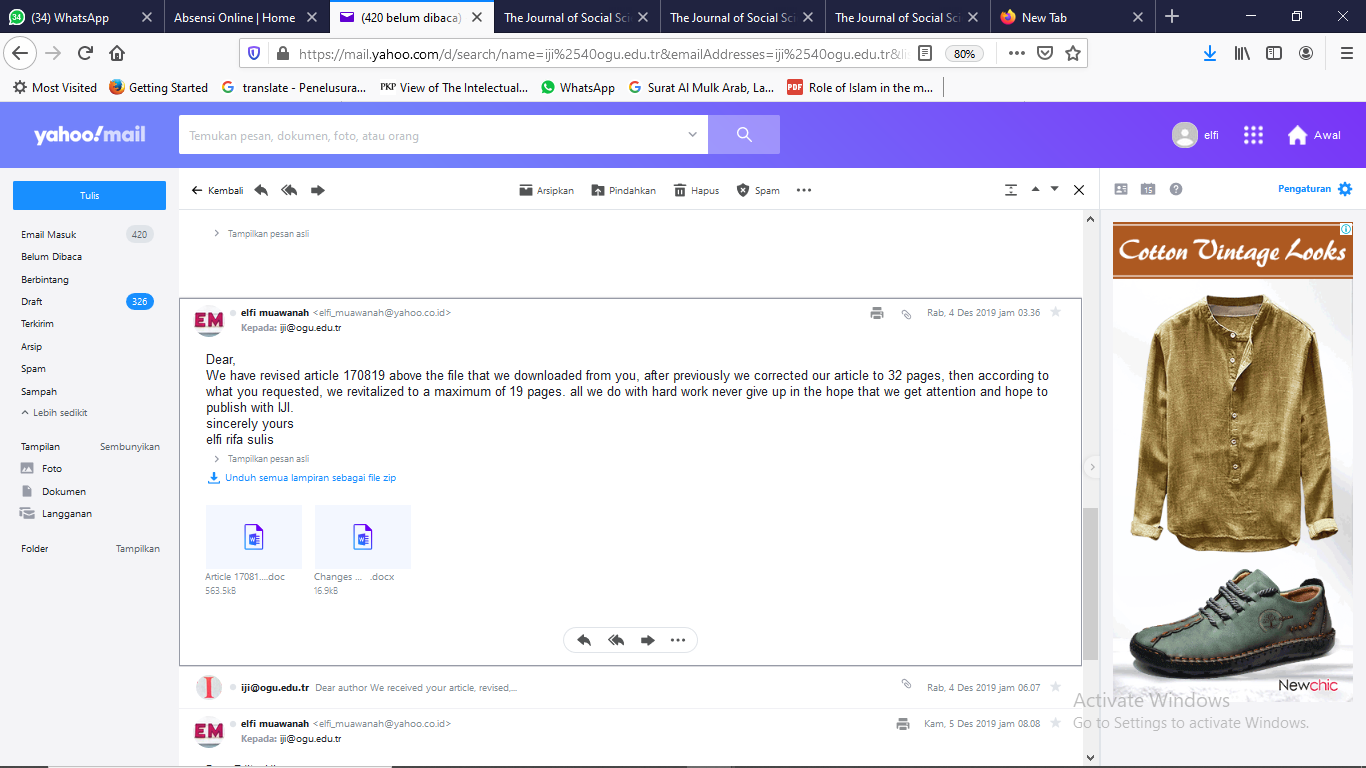 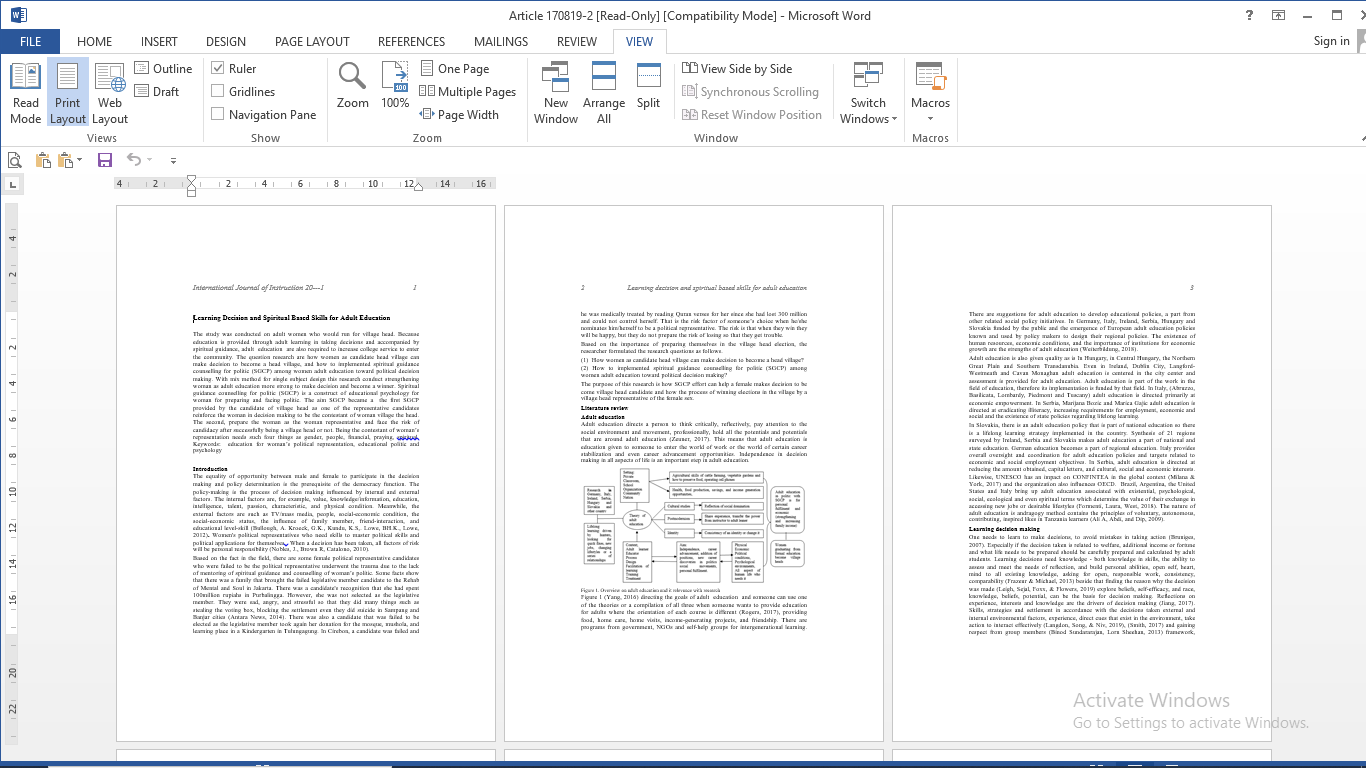 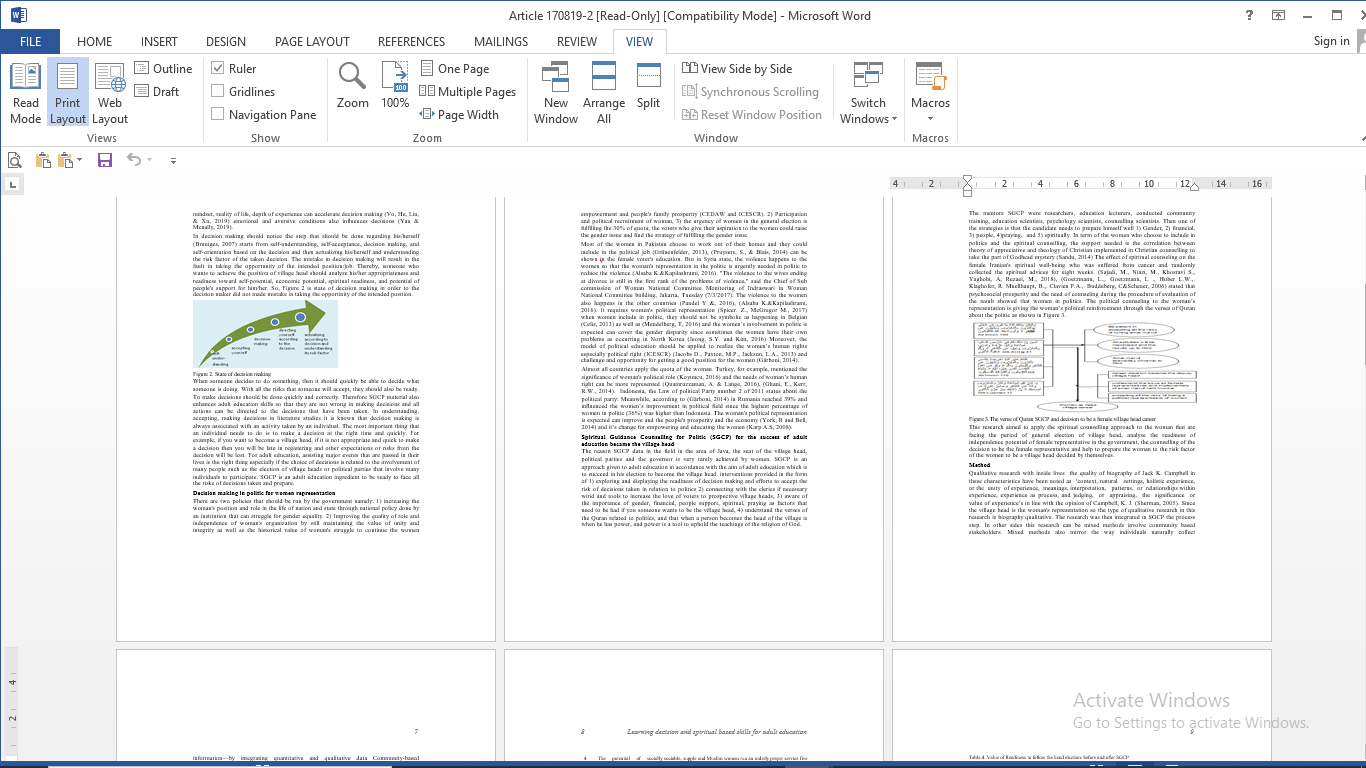 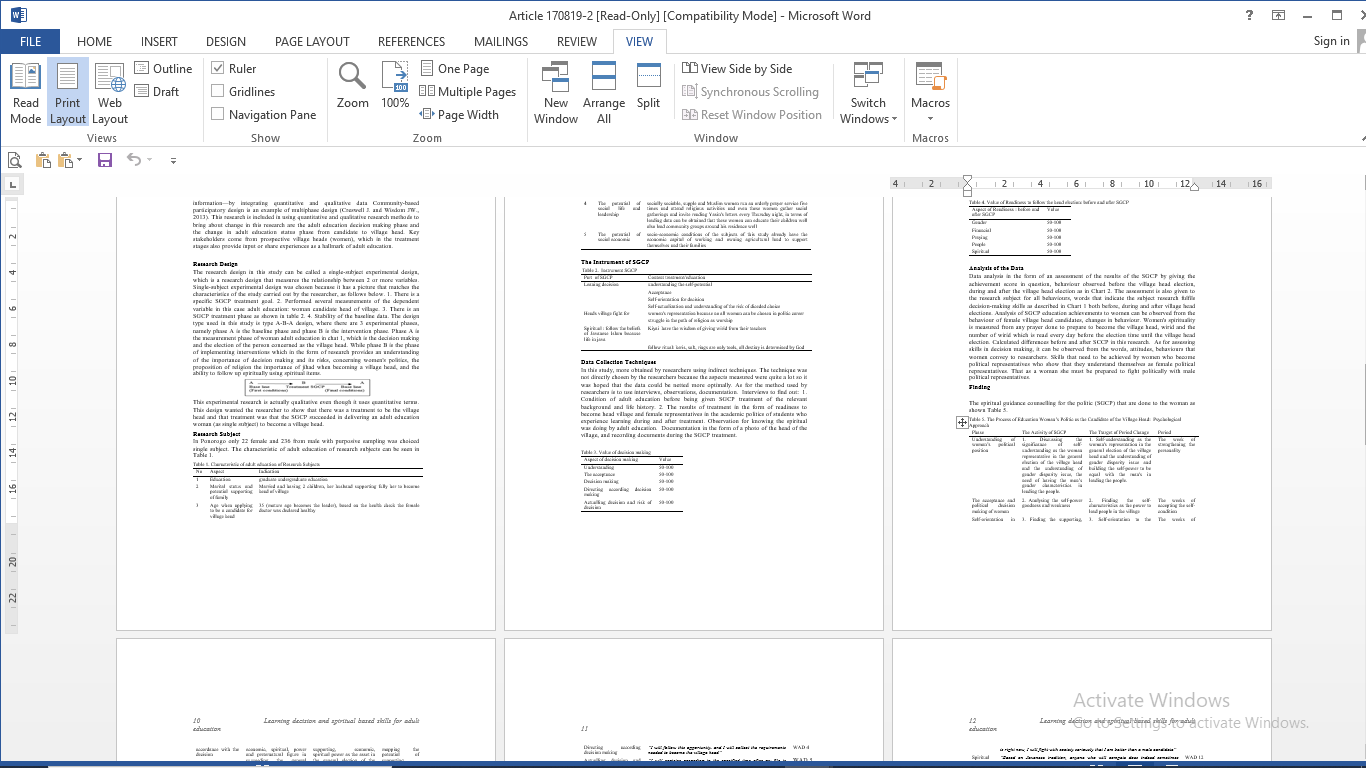 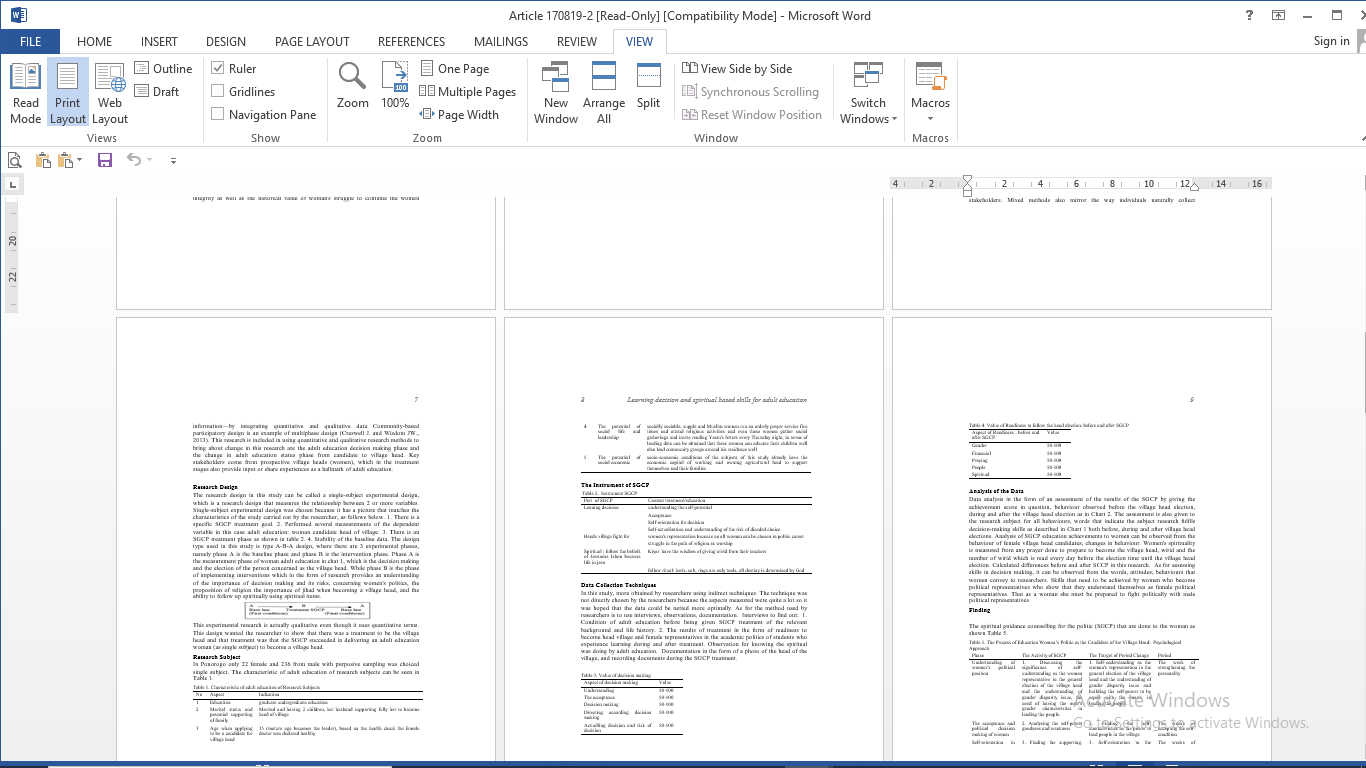 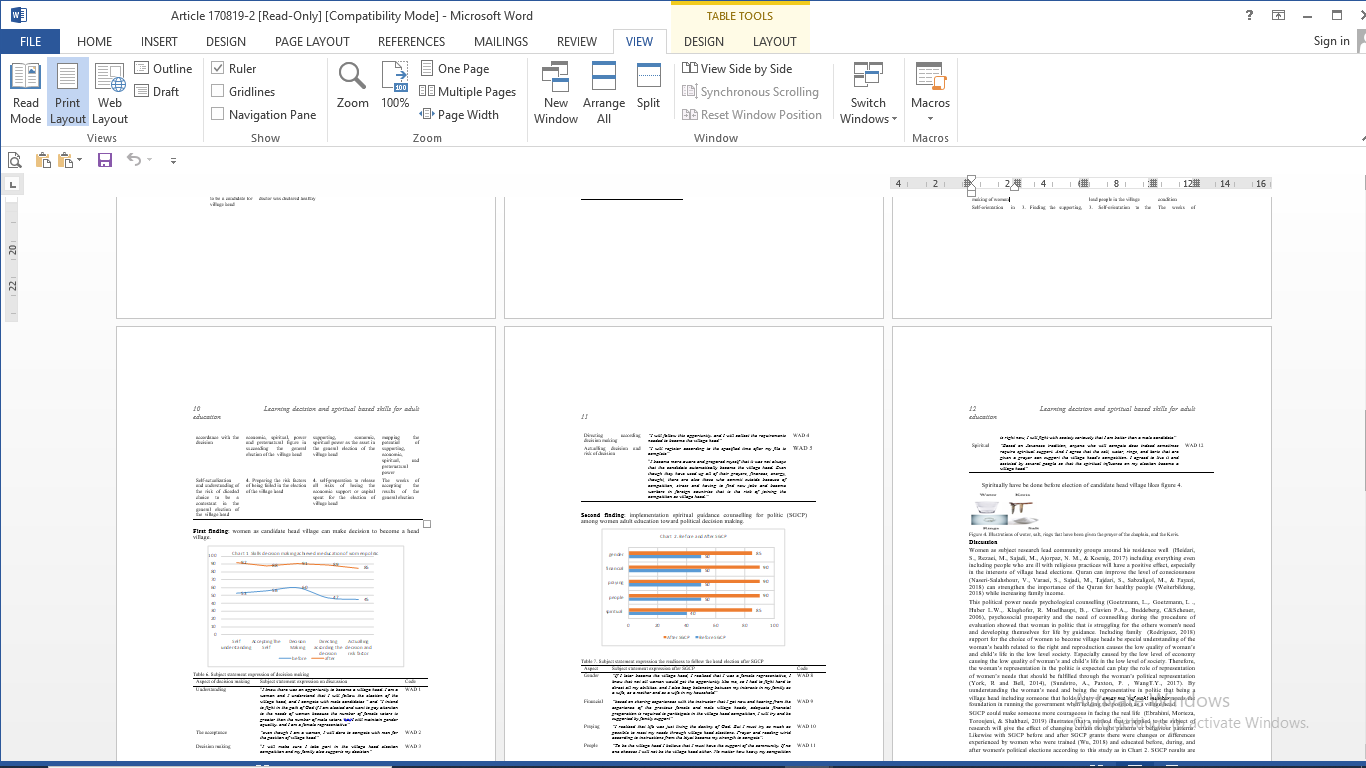 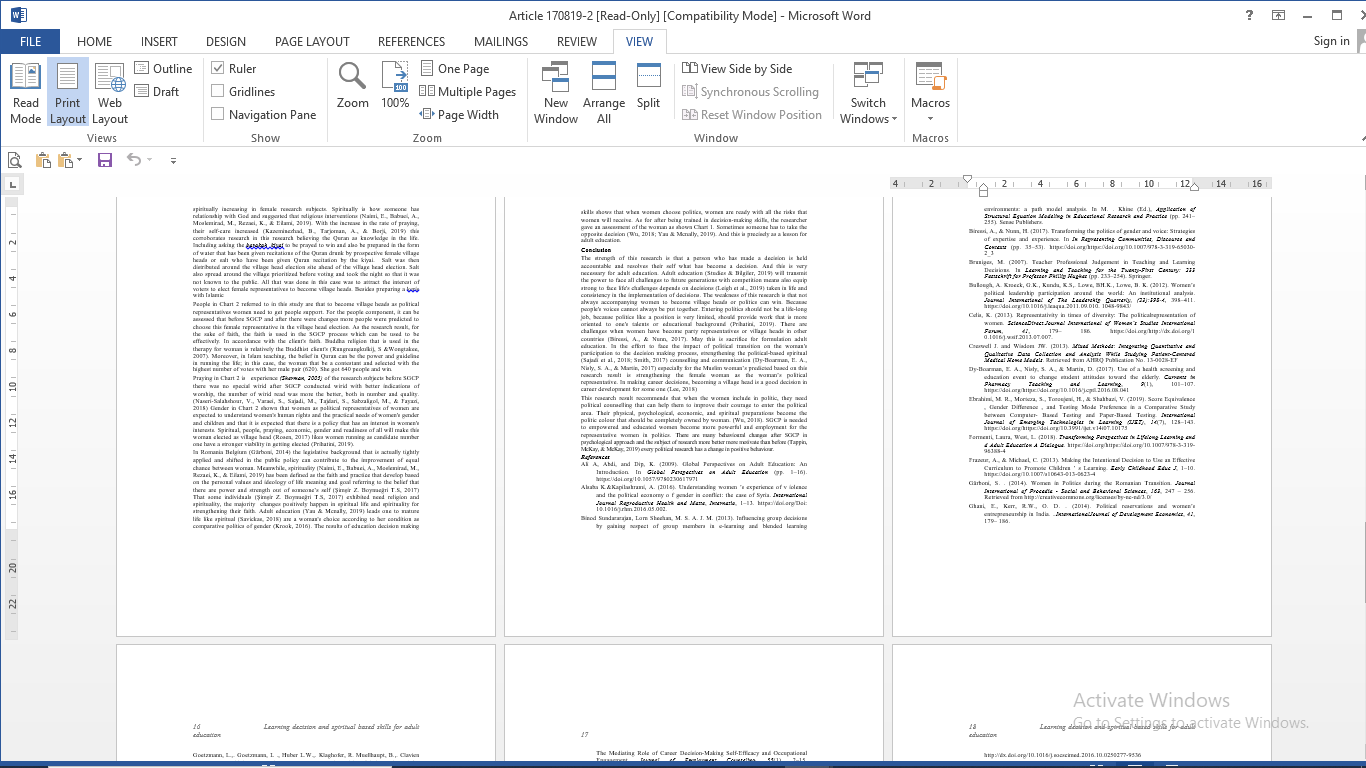 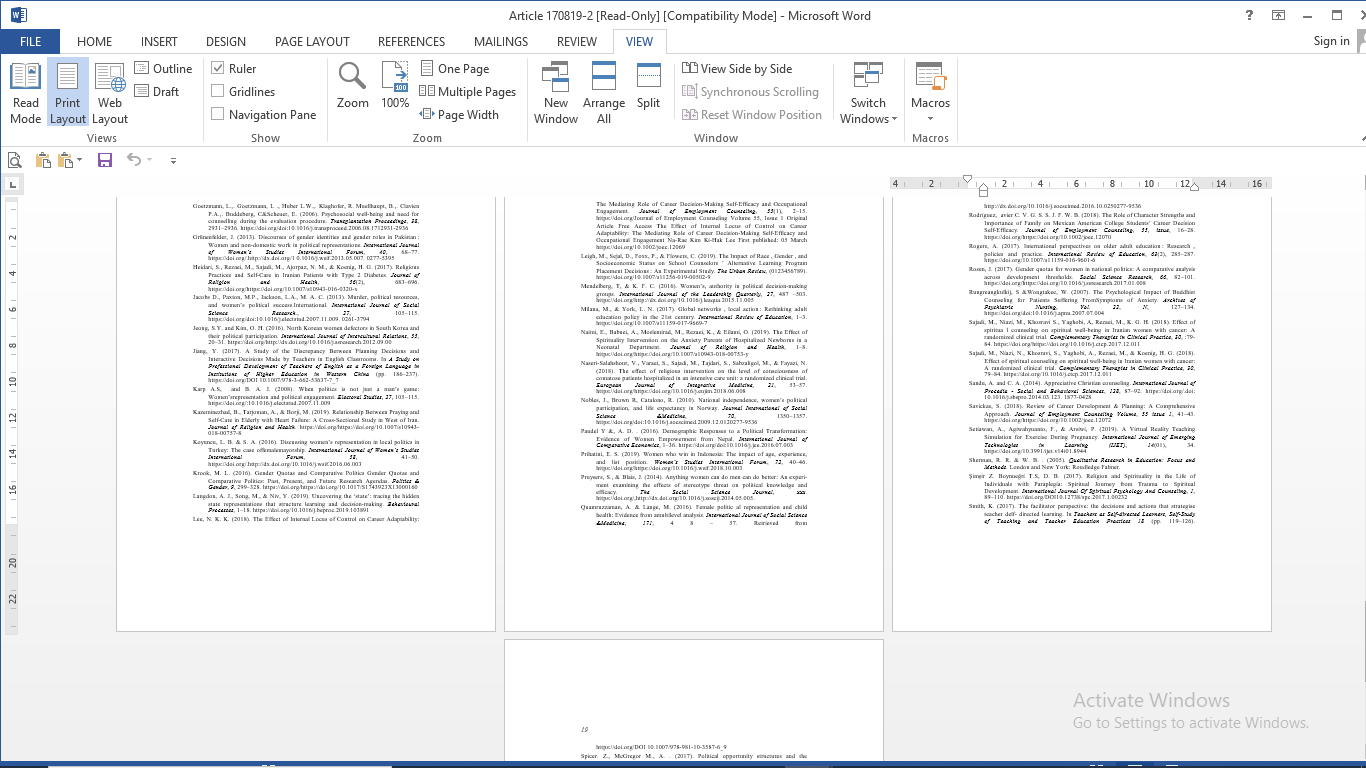 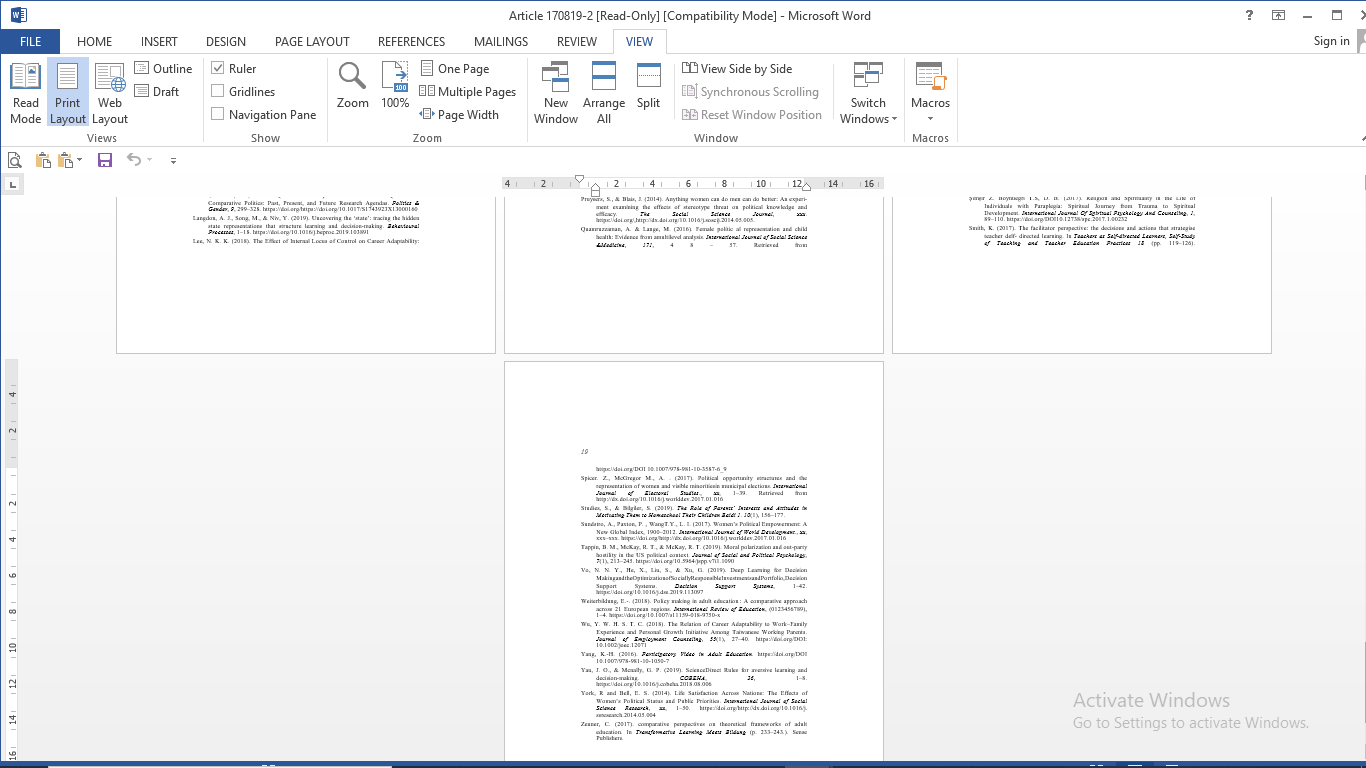 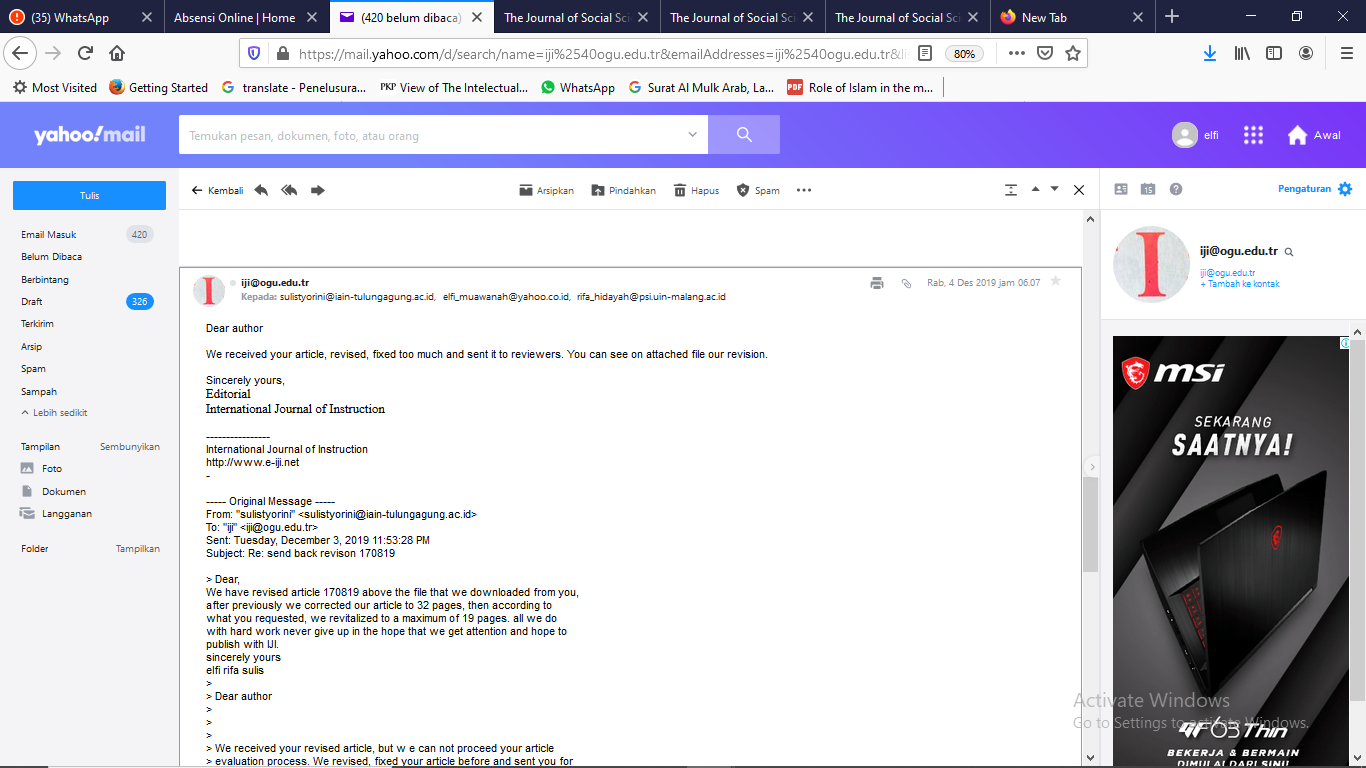 Dear authorWe received your article, revised, fixed too much and sent it to reviewers. You can see on attached file our revision. Sincerely yours,Editorial
International Journal of Instruction ----------------
International Journal of Instruction
http://www.e-iji.net
-​​​----- Original Message -----​​​​From: "sulistyorini" <sulistyorini@iain-tulungagung.ac.id>To: "iji" <iji@ogu.edu.tr>Sent: Tuesday, December 3, 2019 11:53:28 PMSubject: Re: send back revison 170819​​​​​> Dear,We have revised article 170819 above the file that we downloaded from you,after previously we corrected our article to 32 pages, then according towhat you requested, we revitalized to a maximum of 19 pages. all we dowith hard work never give up in the hope that we get attention and hope topublish with IJI.sincerely yourselfi rifa sulis>> Dear author>>>> We received your revised article, but w e can not proceed your article> evaluation process. We revised, fixed your article before and sent you for> revision . You didnâ€™t revise/amend attached file â€œArticle 170819â€� .> We ca n't fix it again. Could you please to do revisions on attached file> and send us max 19 pages. The number of the pages of the article must not> exceed 17 (but for you 19), including abstract and reference list.> Otherwise, your article evaluation process will not continue.>>>> Sincerely yours,>> Editorial> International Journal of Instruction>>> From: "elfi muawanah" <elfi_muawanah@yahoo.co.id>> To: "iji" <iji@ogu.edu.tr>> Sent: Sunday, December 1, 2019 1:11:12 AM> Subject: send back revison 170819>> Dear Editor IJI.> we tray to revise our article. we have tried to pour out our best minds.> if there are things that still need to be revised we are ready to revise> again. we leave it to the IJI editors for all their decisions. thank you.> i'm so sorry i know IJI from my friend Munardji. he first lecture can> publish with you. i want he to send our paper after this we send with or> self. we learn from him. thank you very much. every thing depend on you.> My God bless us.> thank you very much> sincerely yours> elfi, rifa, sulis.>>Article 170819.doc565.5kB          elfi muawanah <elfi_muawanah@yahoo.co.id>Kepada:iji@ogu.edu.trKam, 5 Des 2019 jam 08.08Dear  Editor IJI,Nice to know this information. thank you very muchMay God Bless us in every thing.sincerely yourselfi rifa sulis  ,     atau   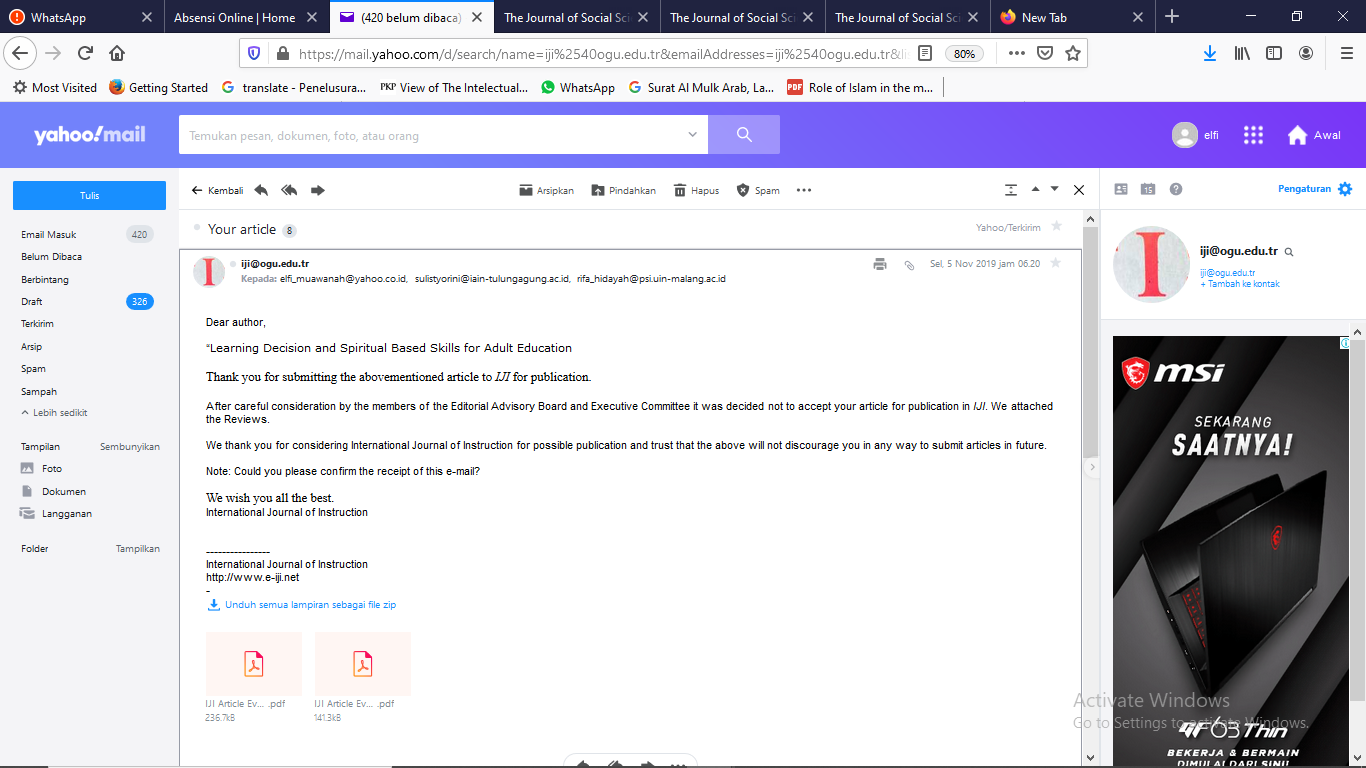 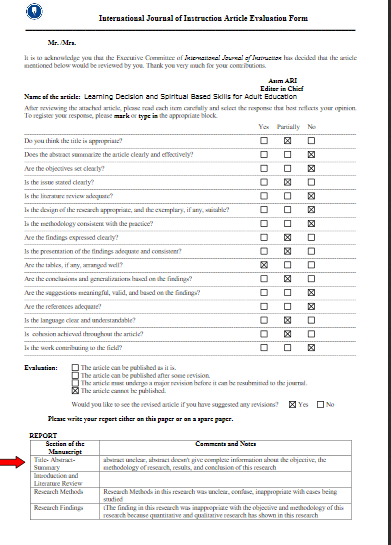 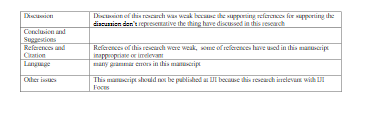 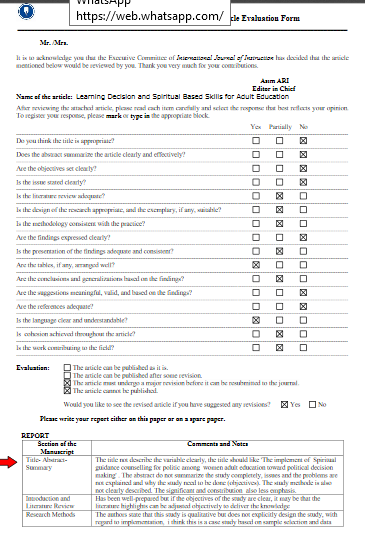 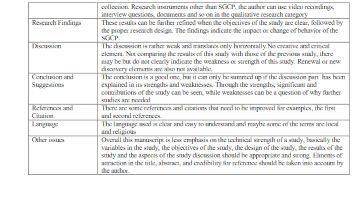 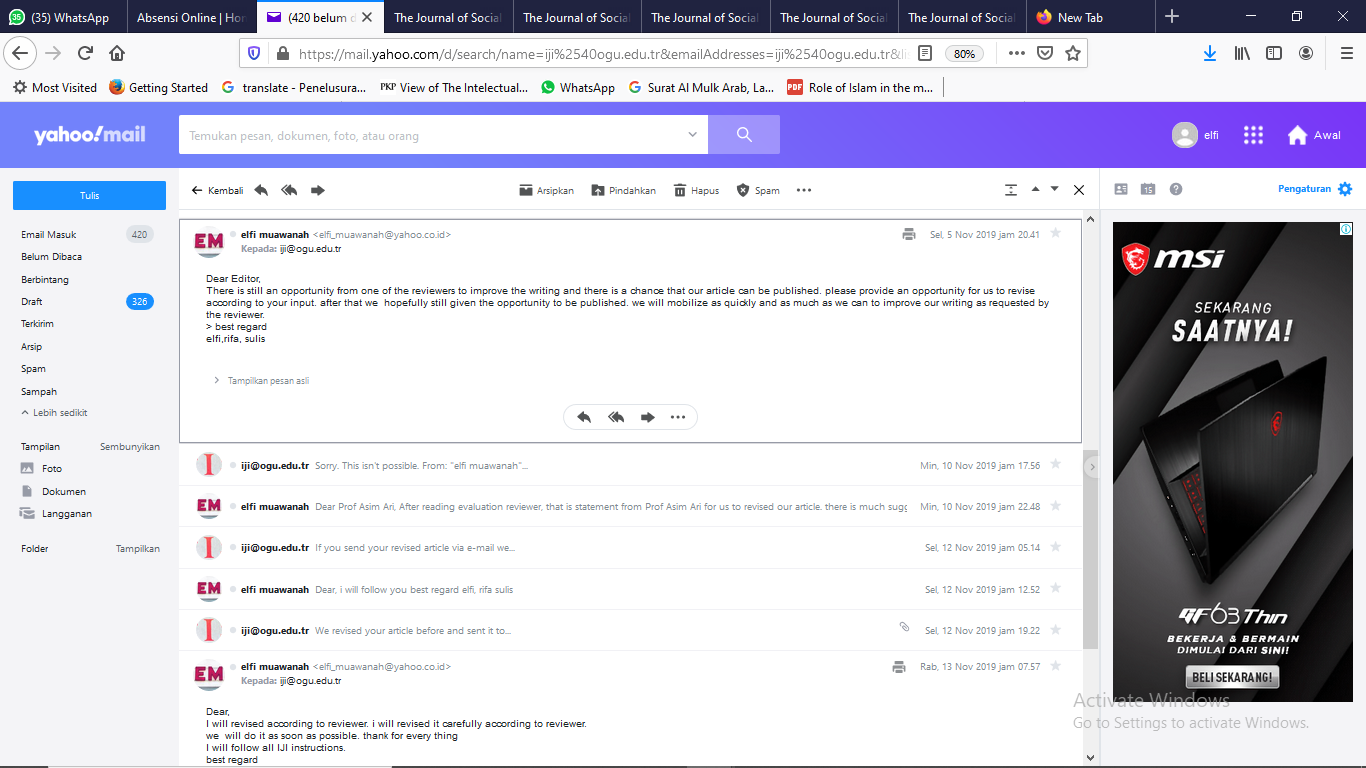 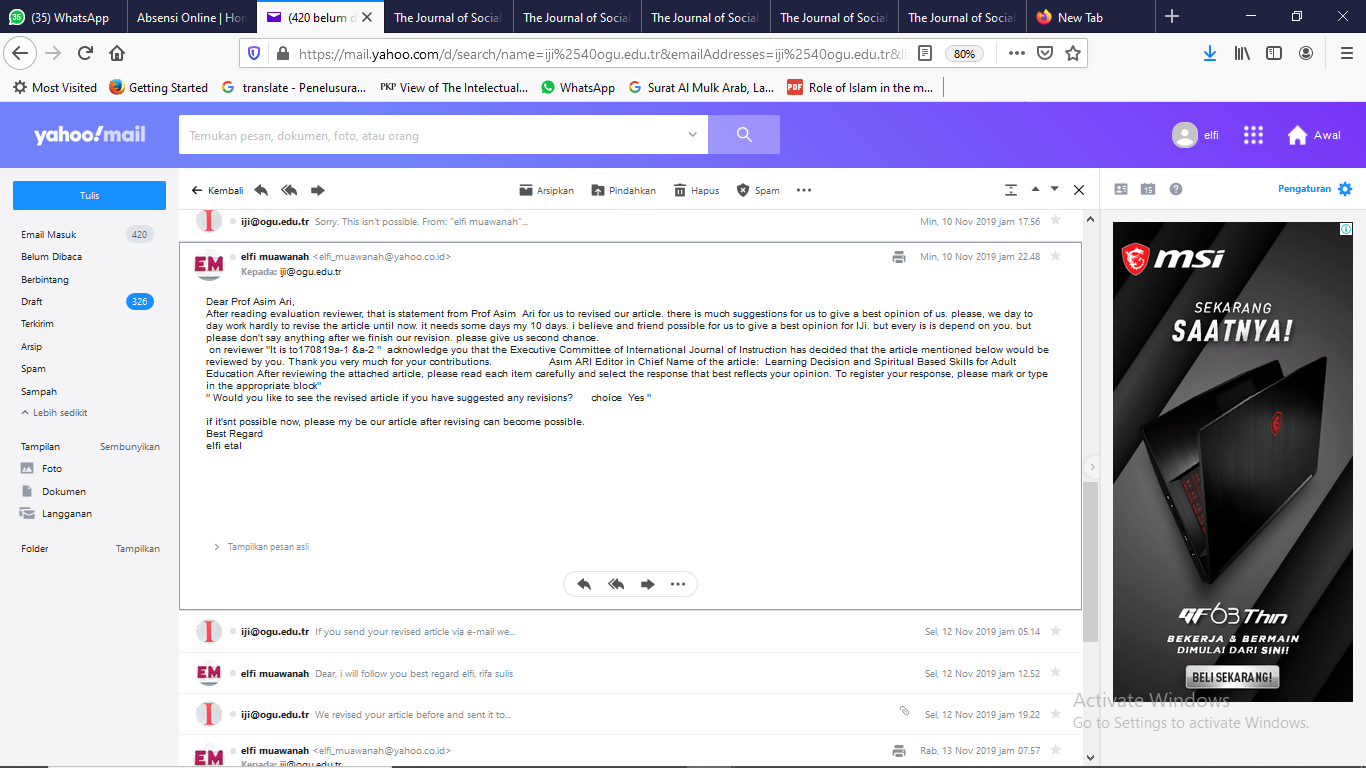 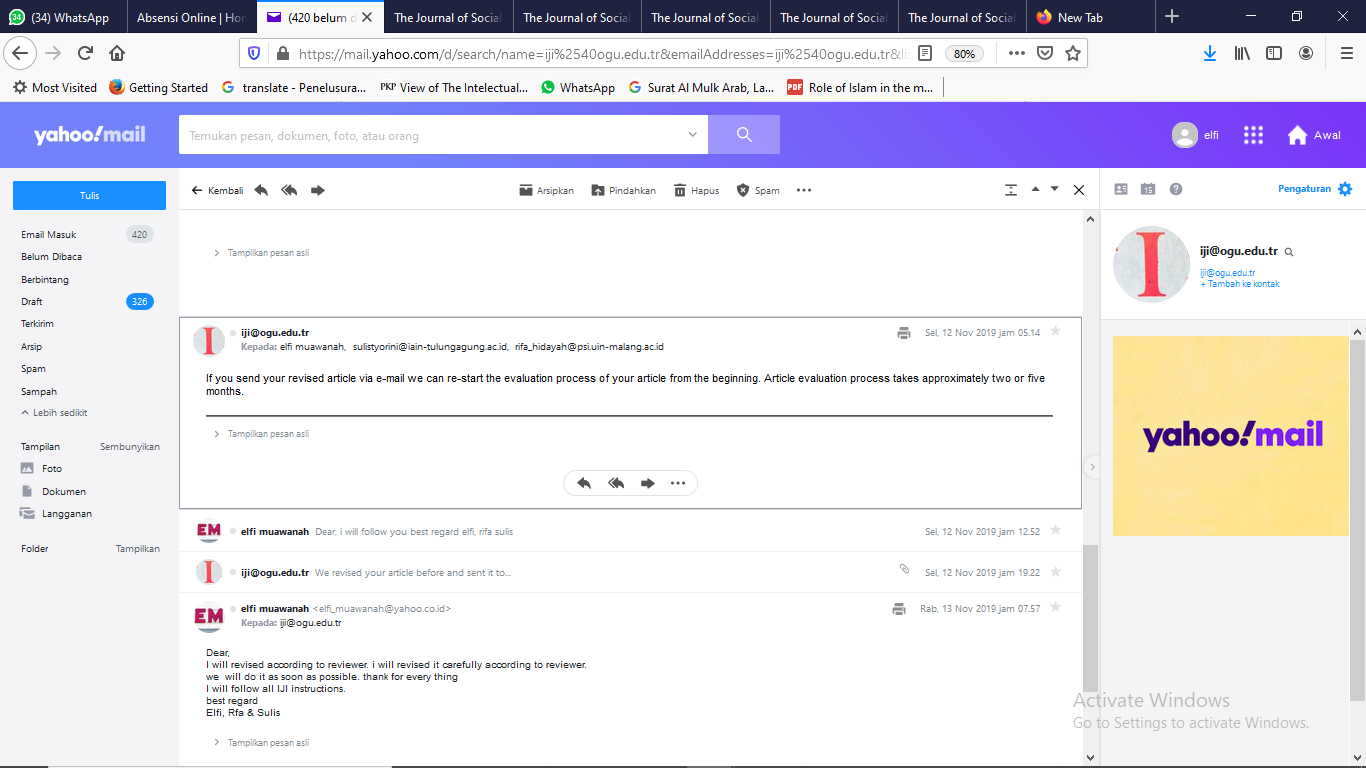 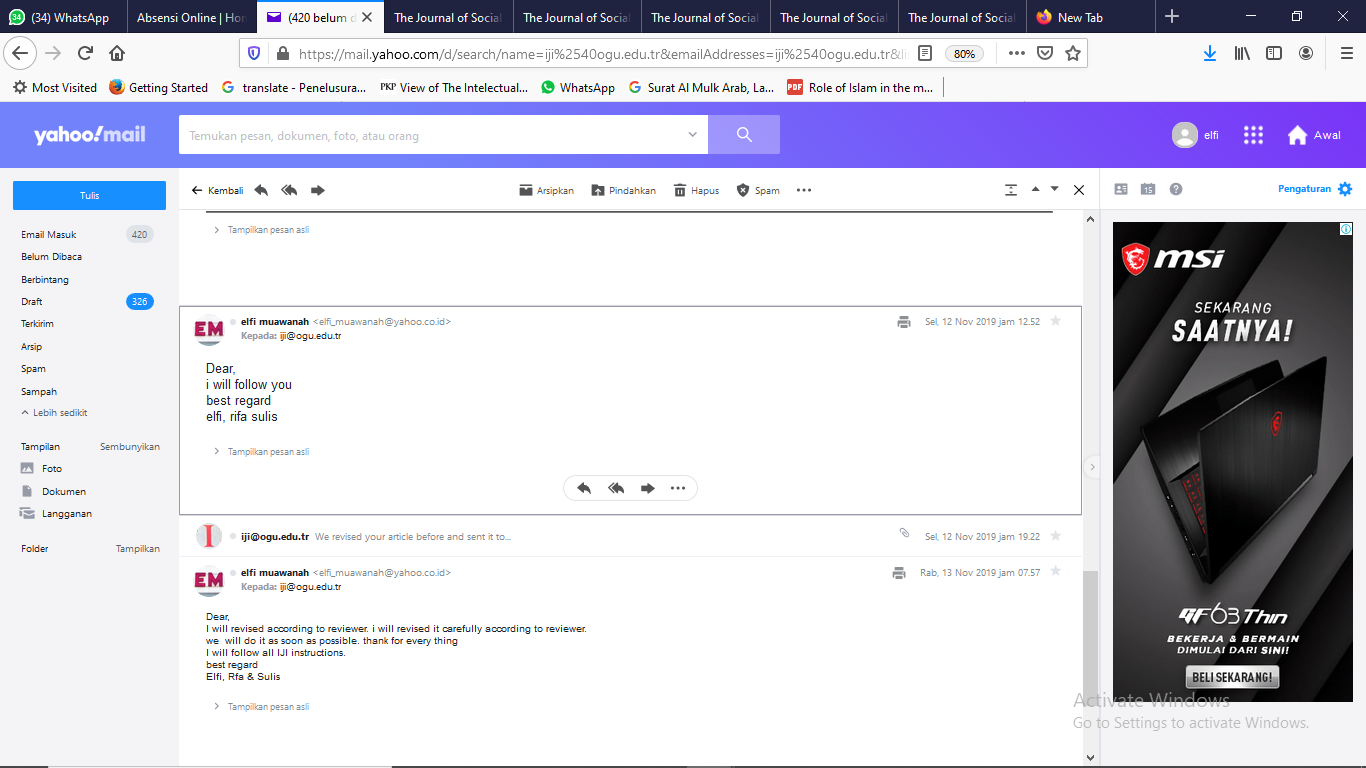 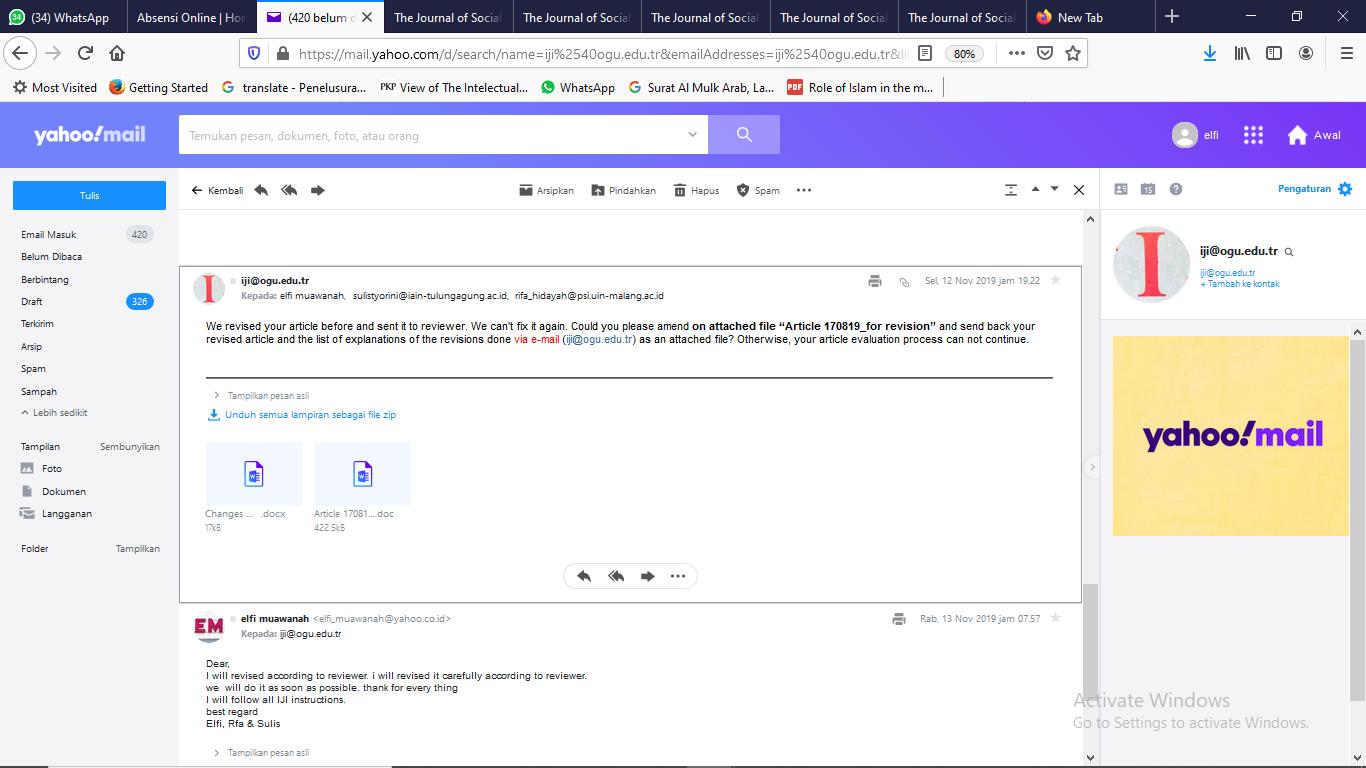 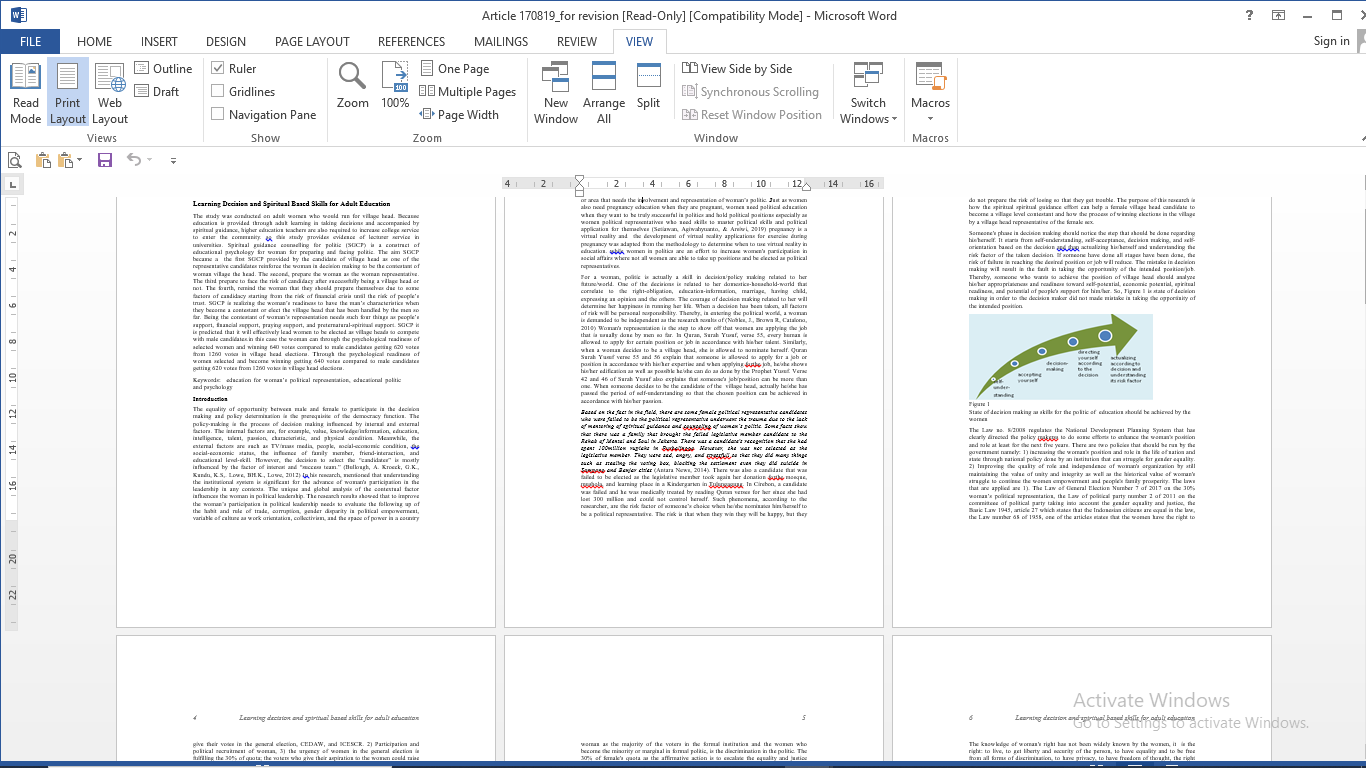 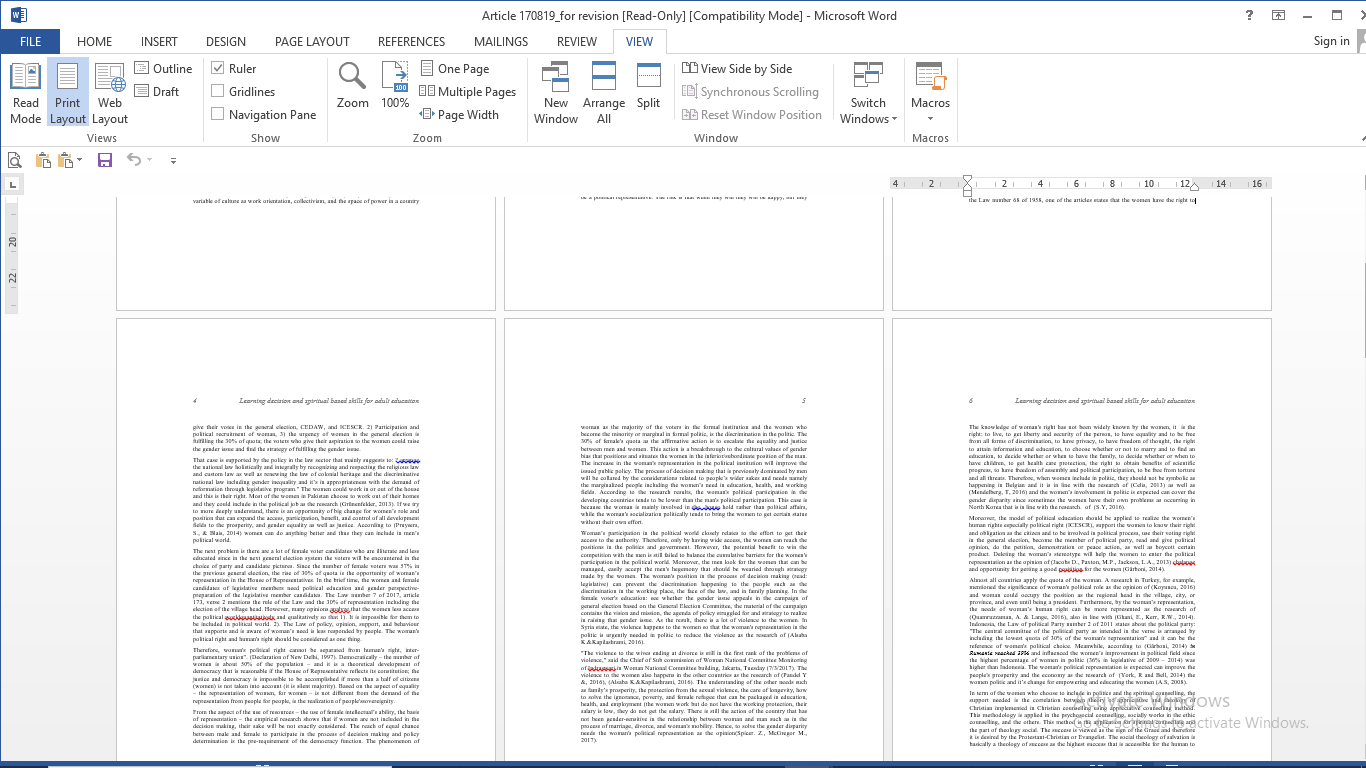 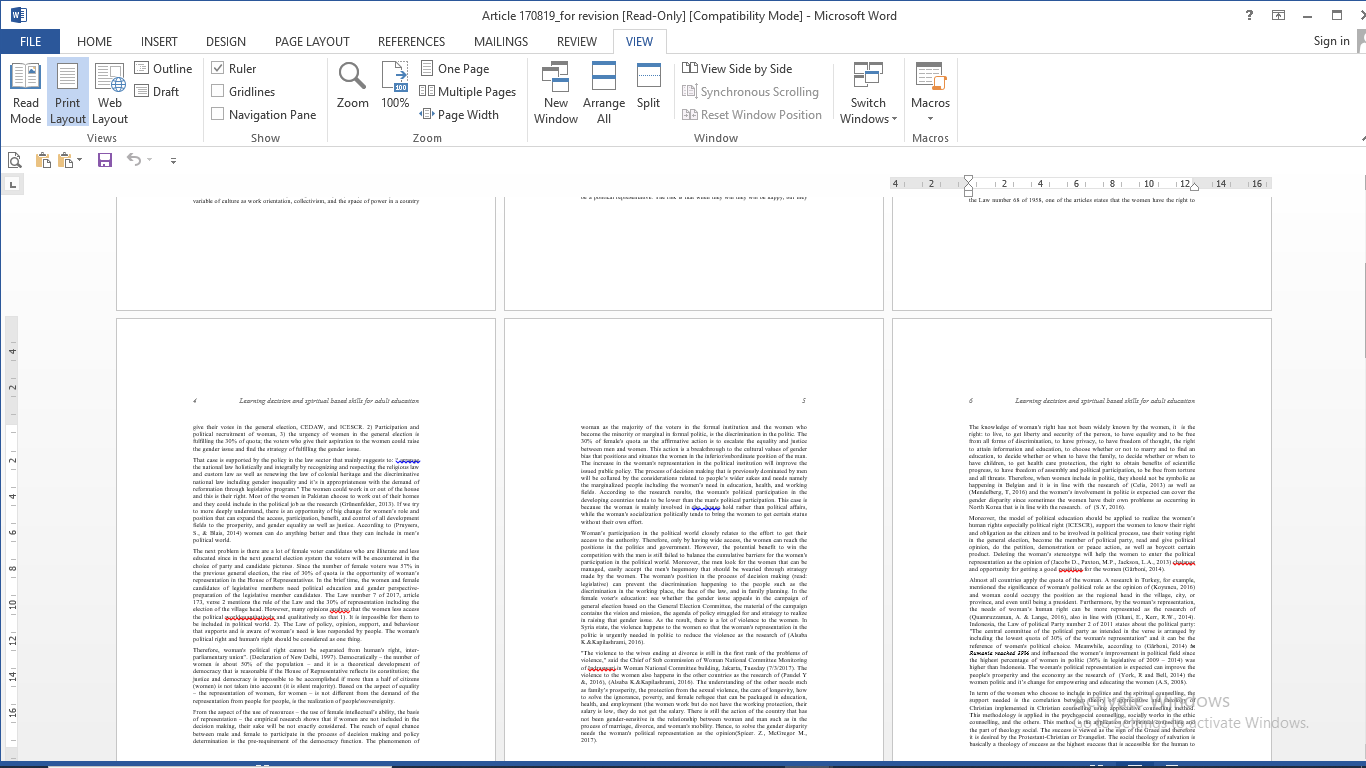 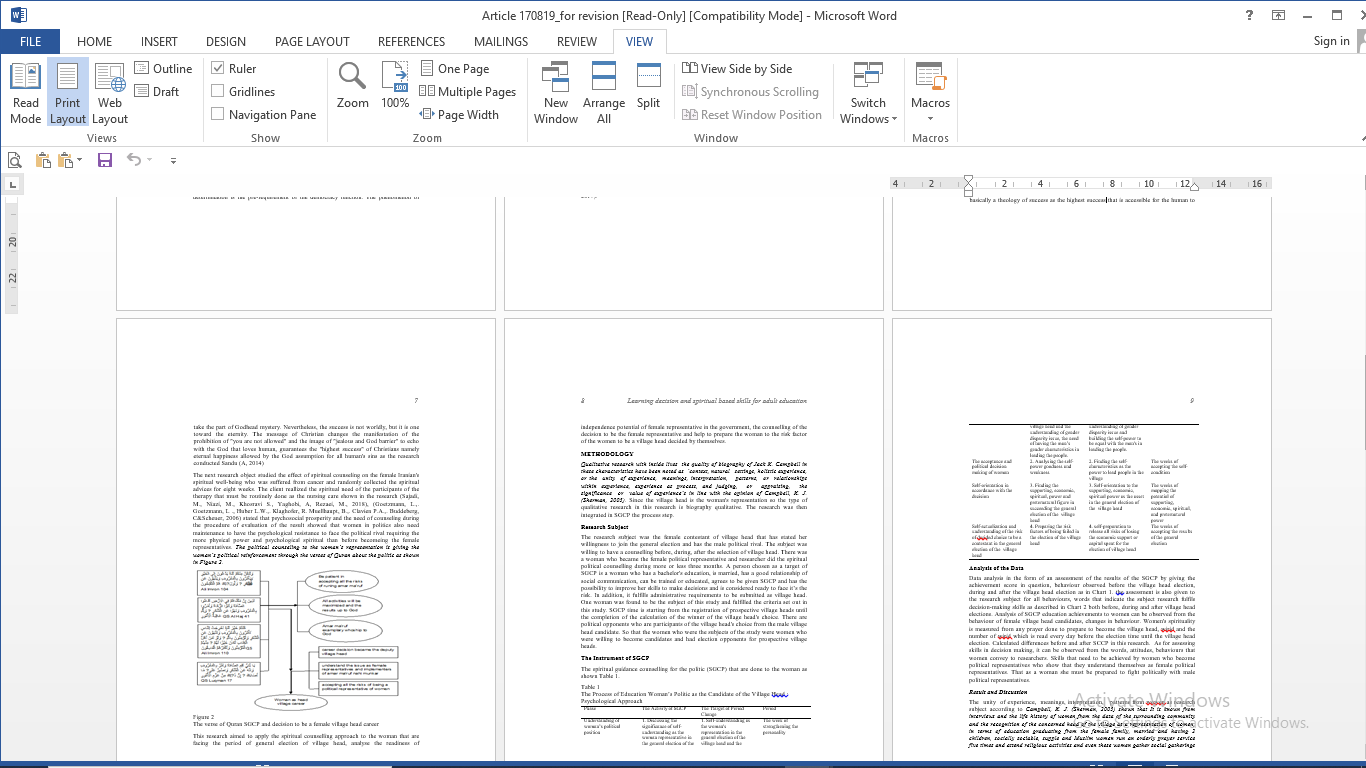 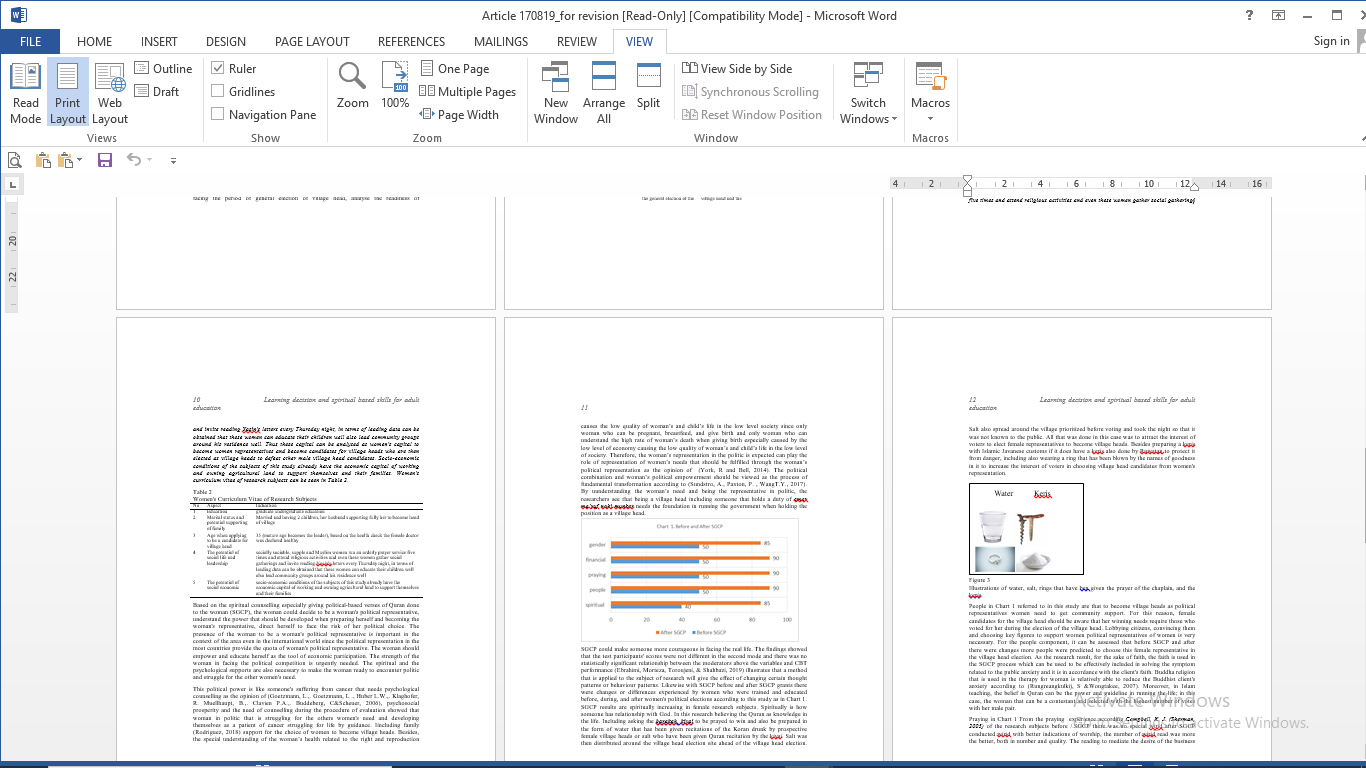 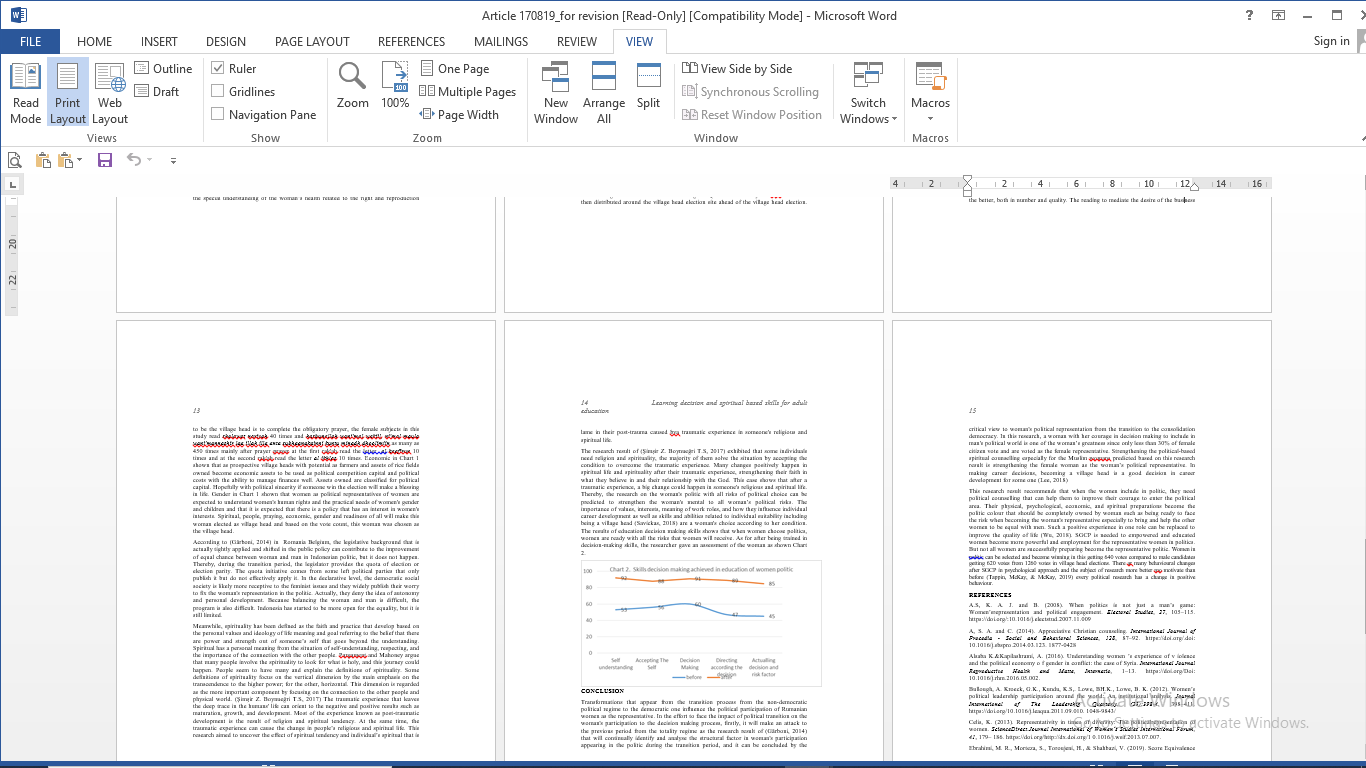 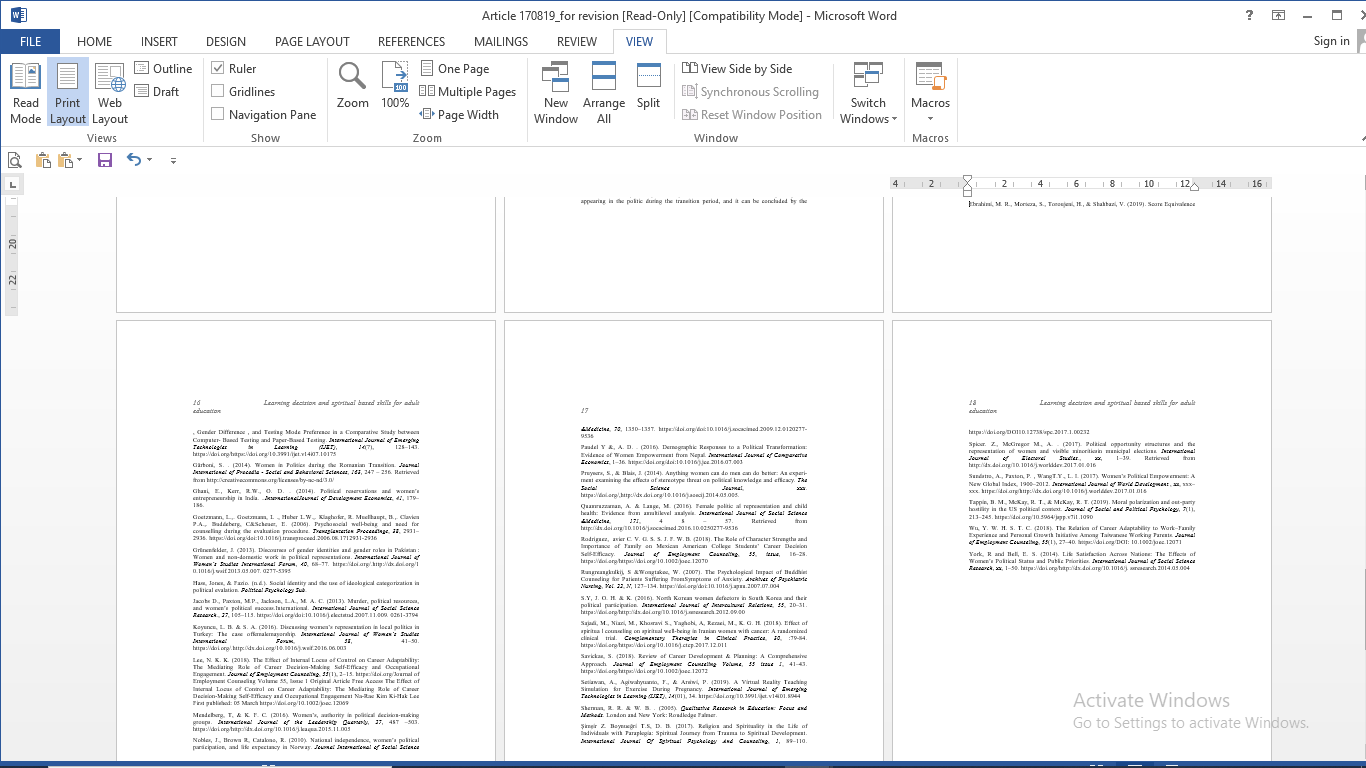 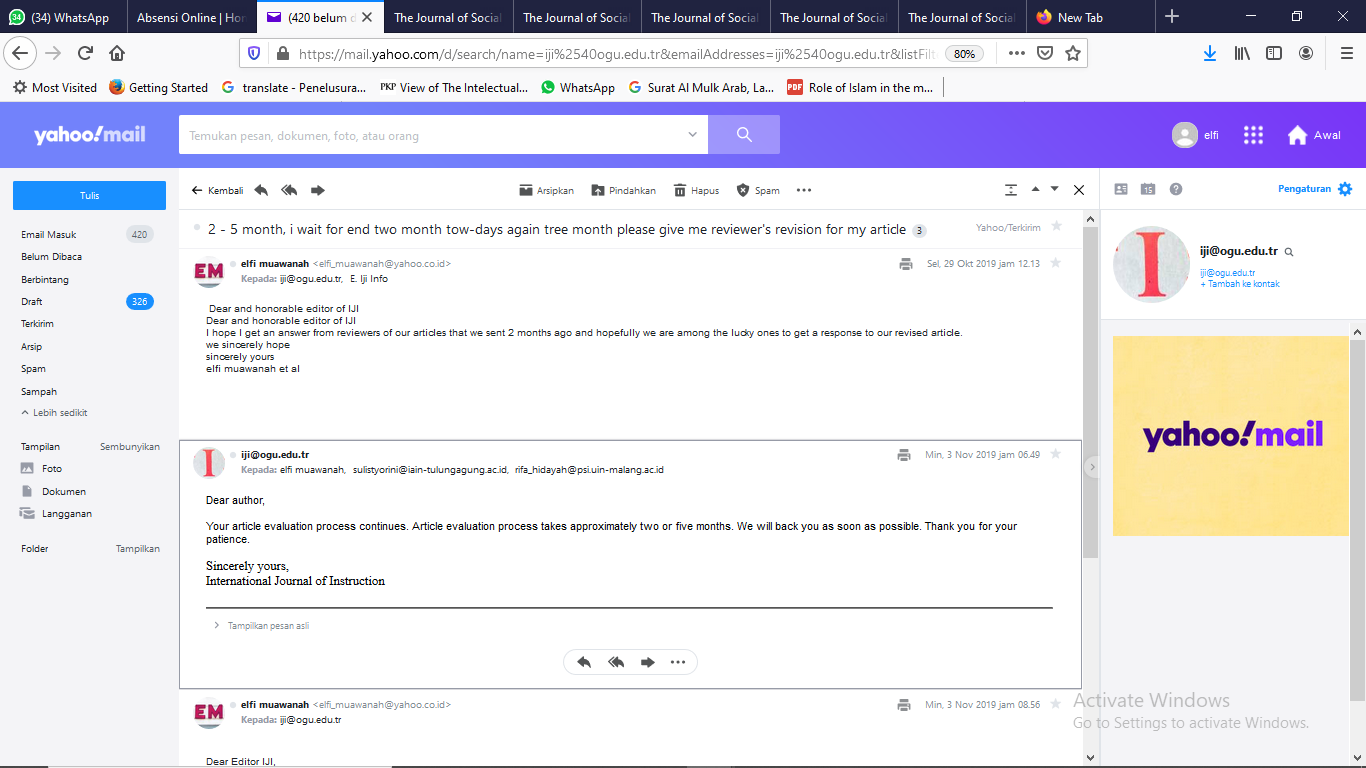 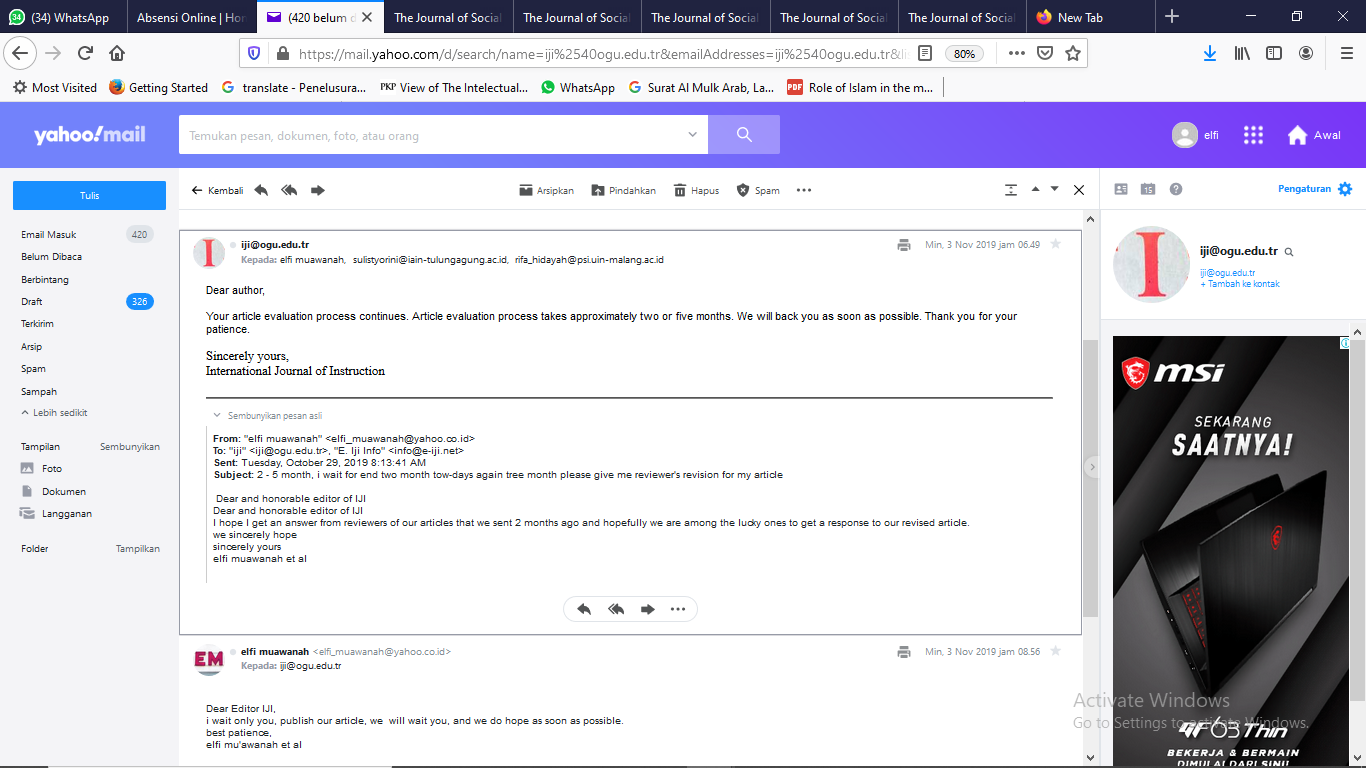 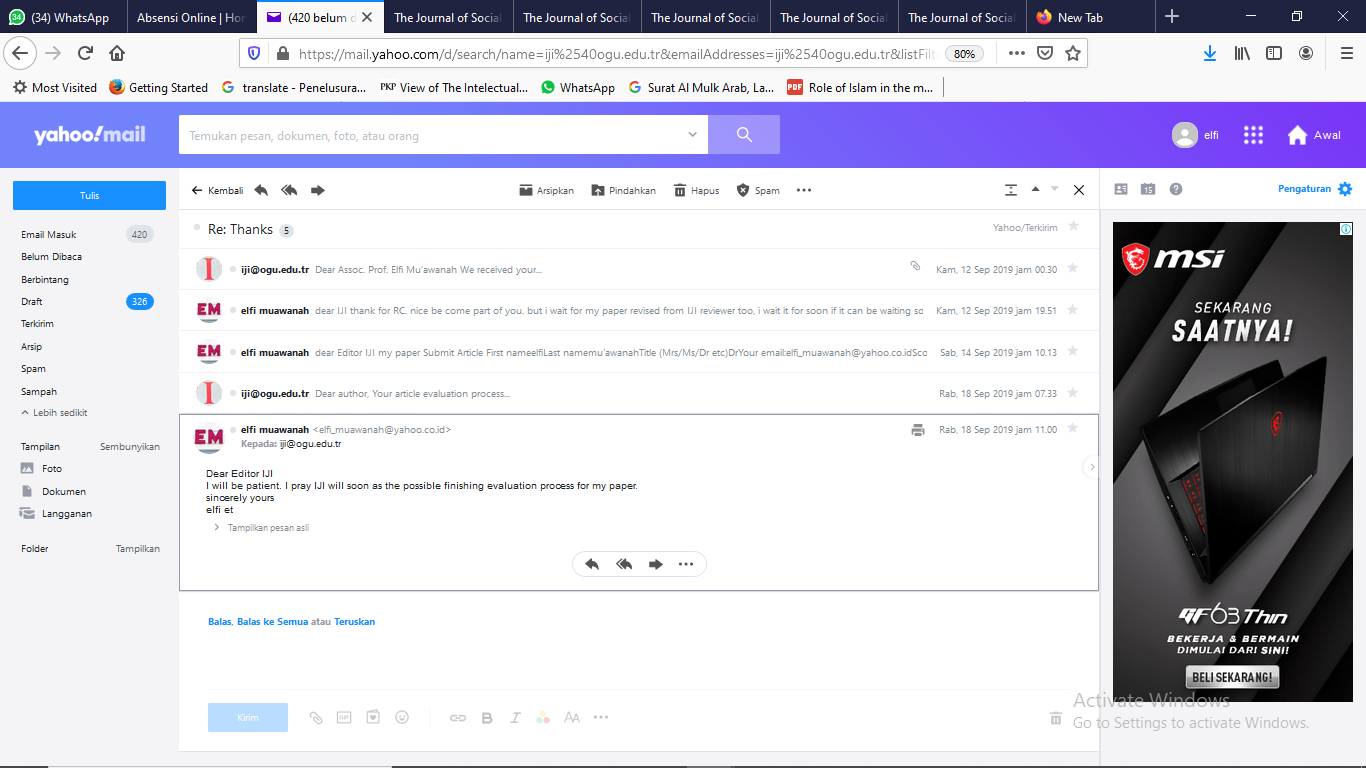 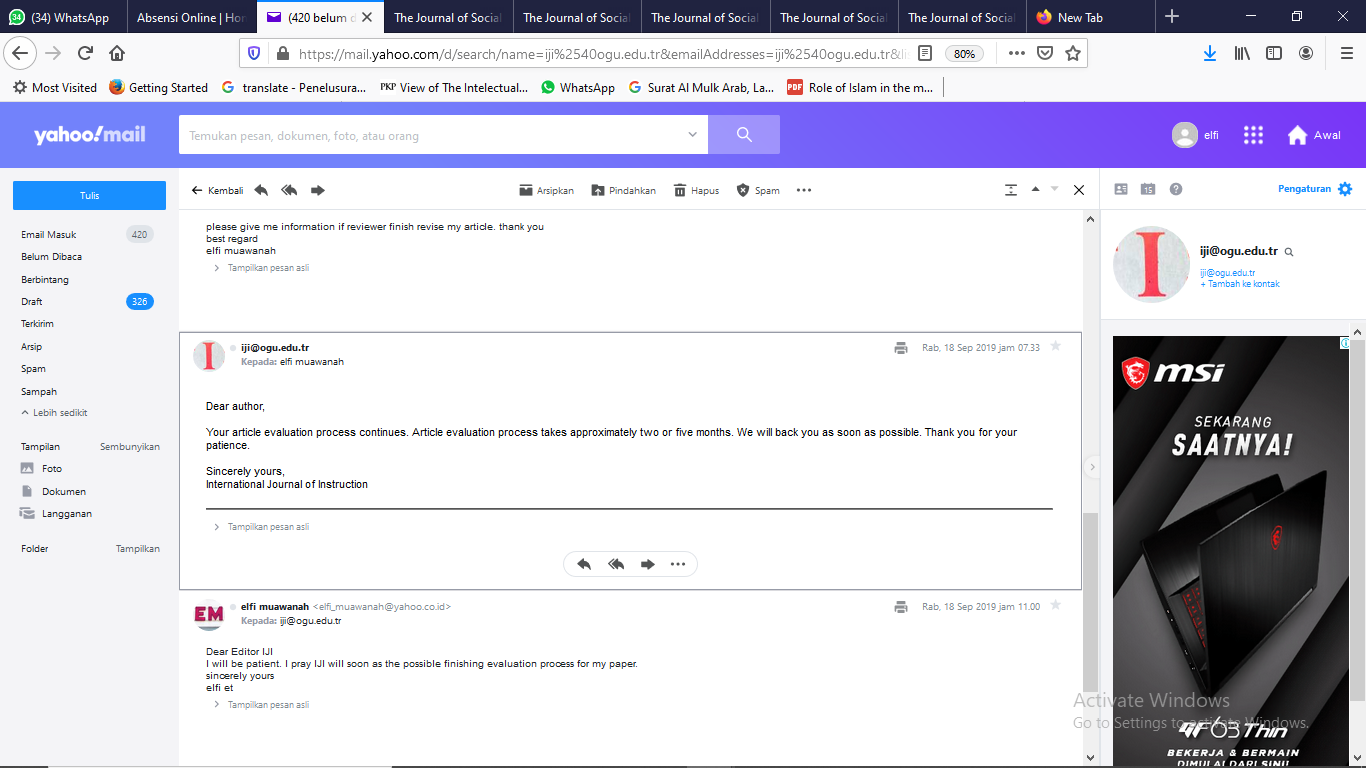 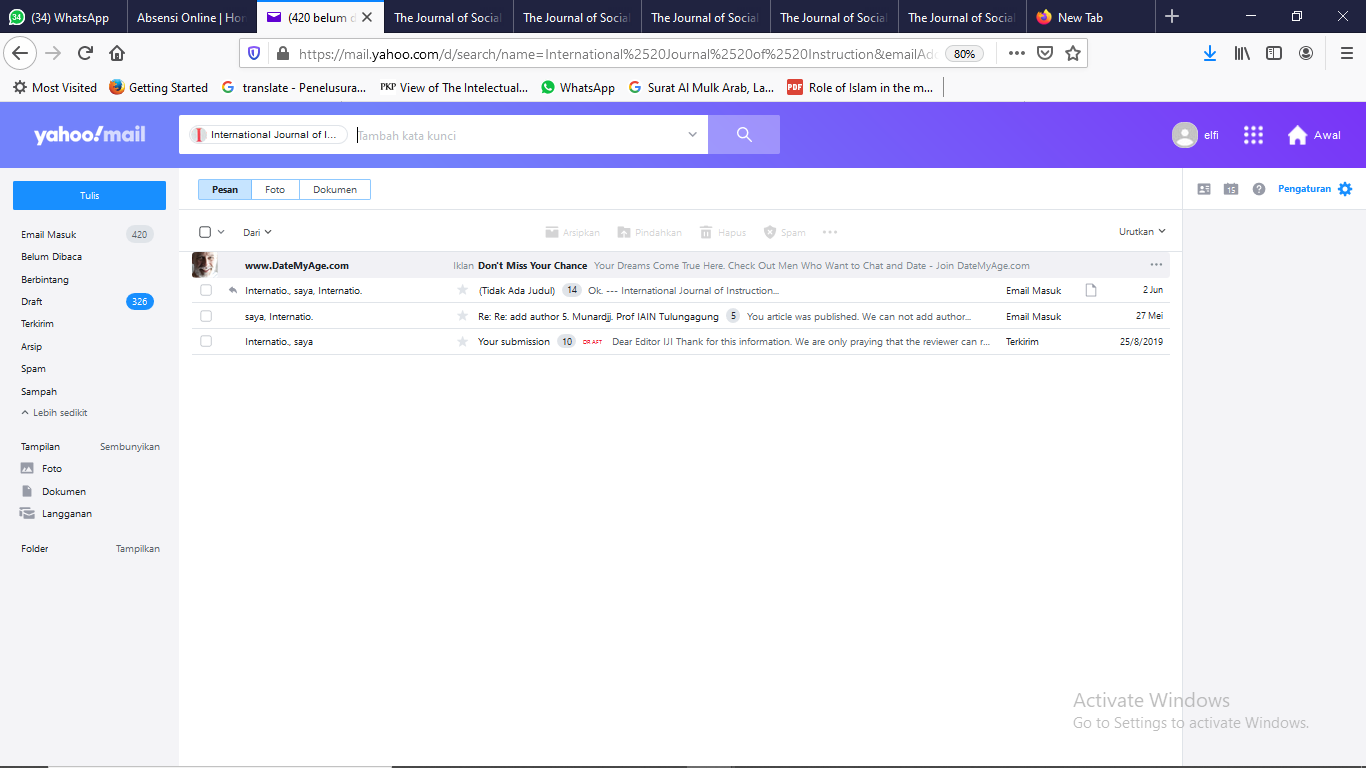 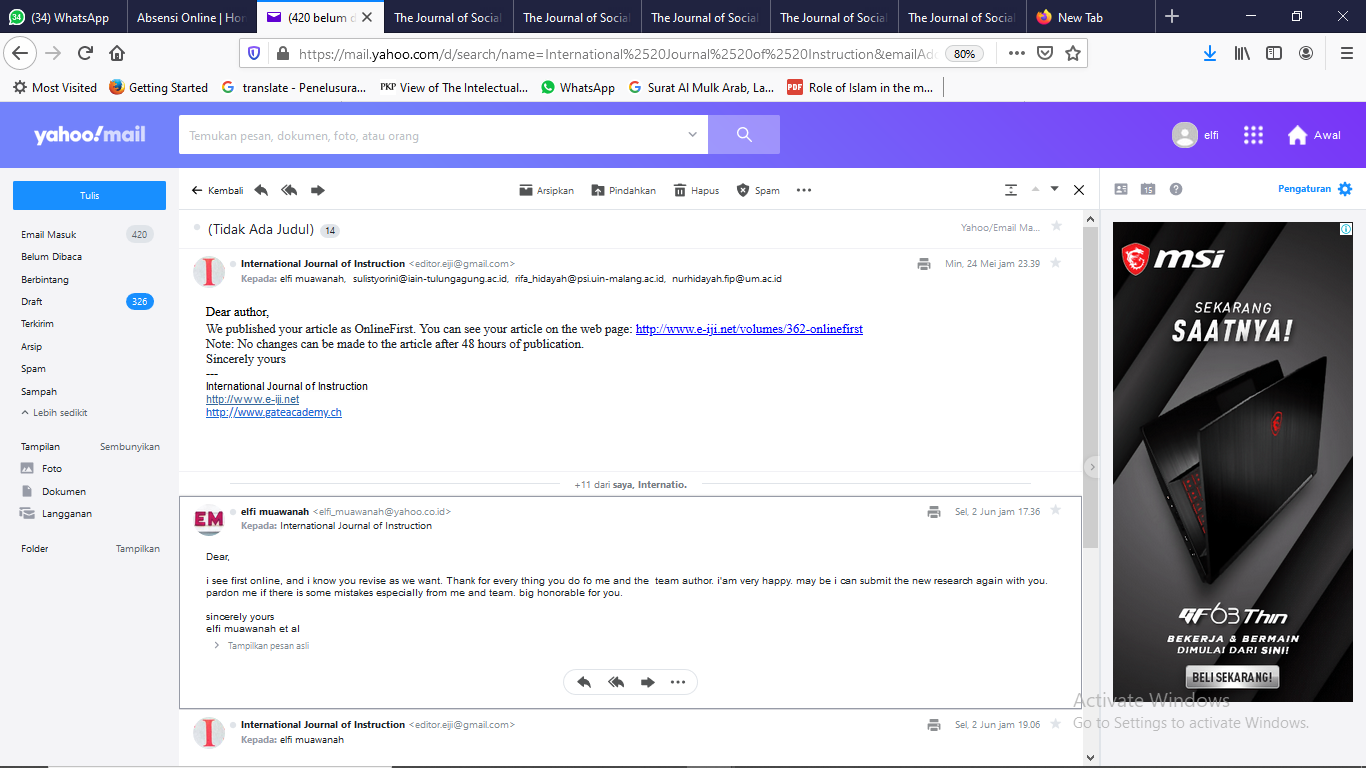 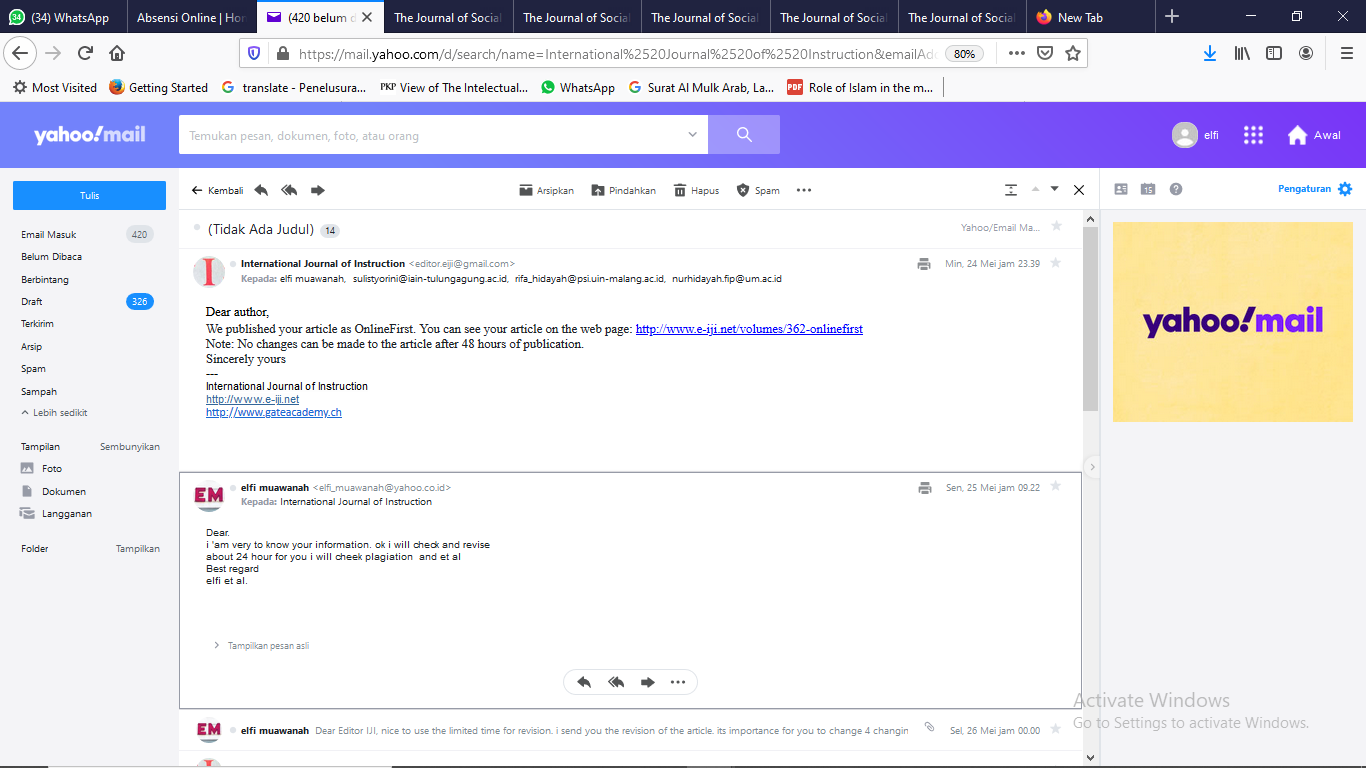 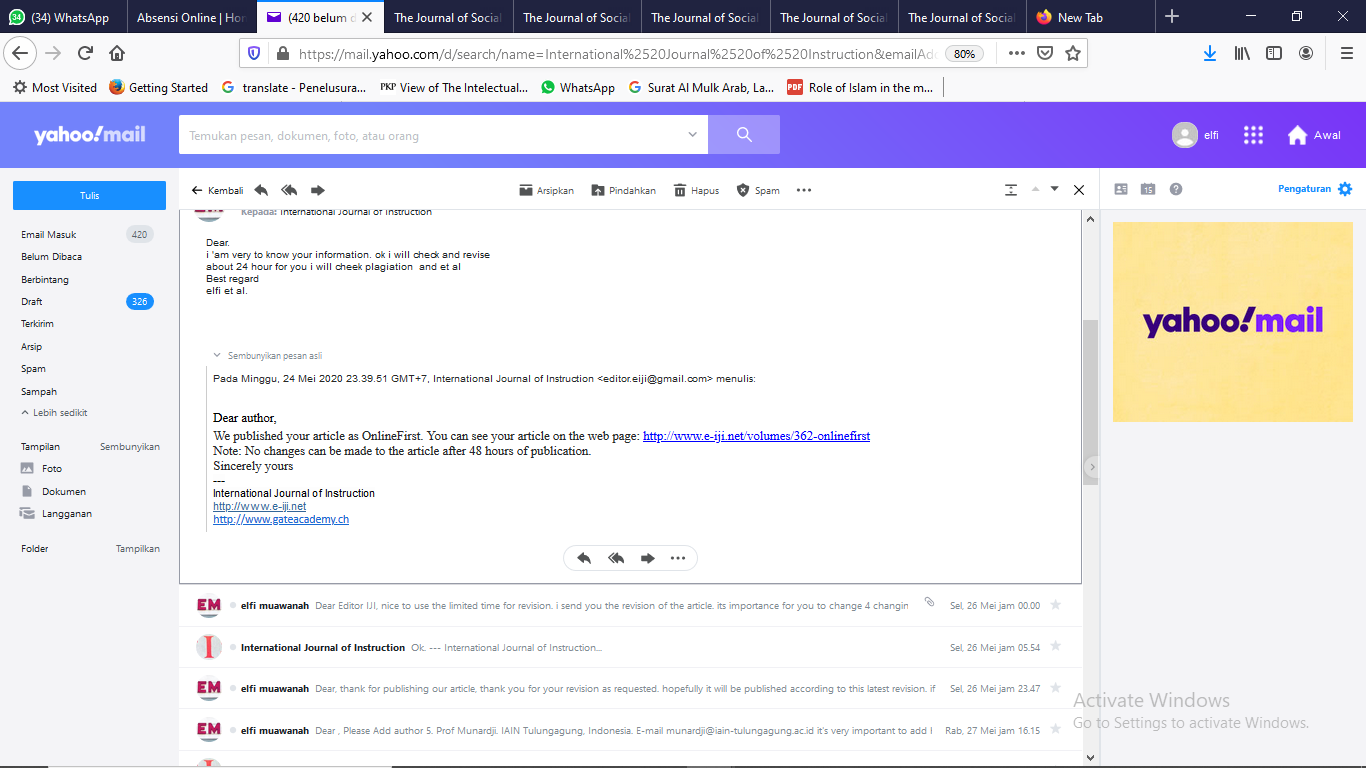 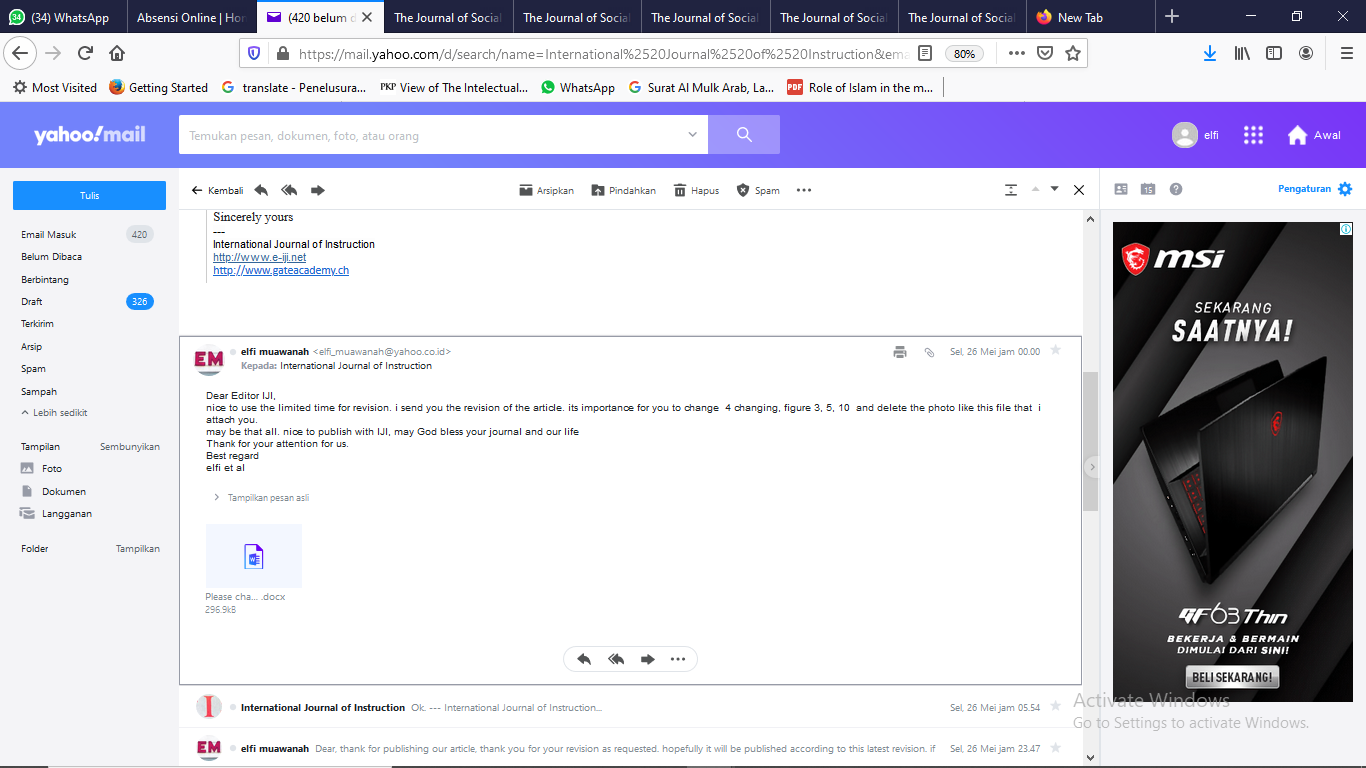 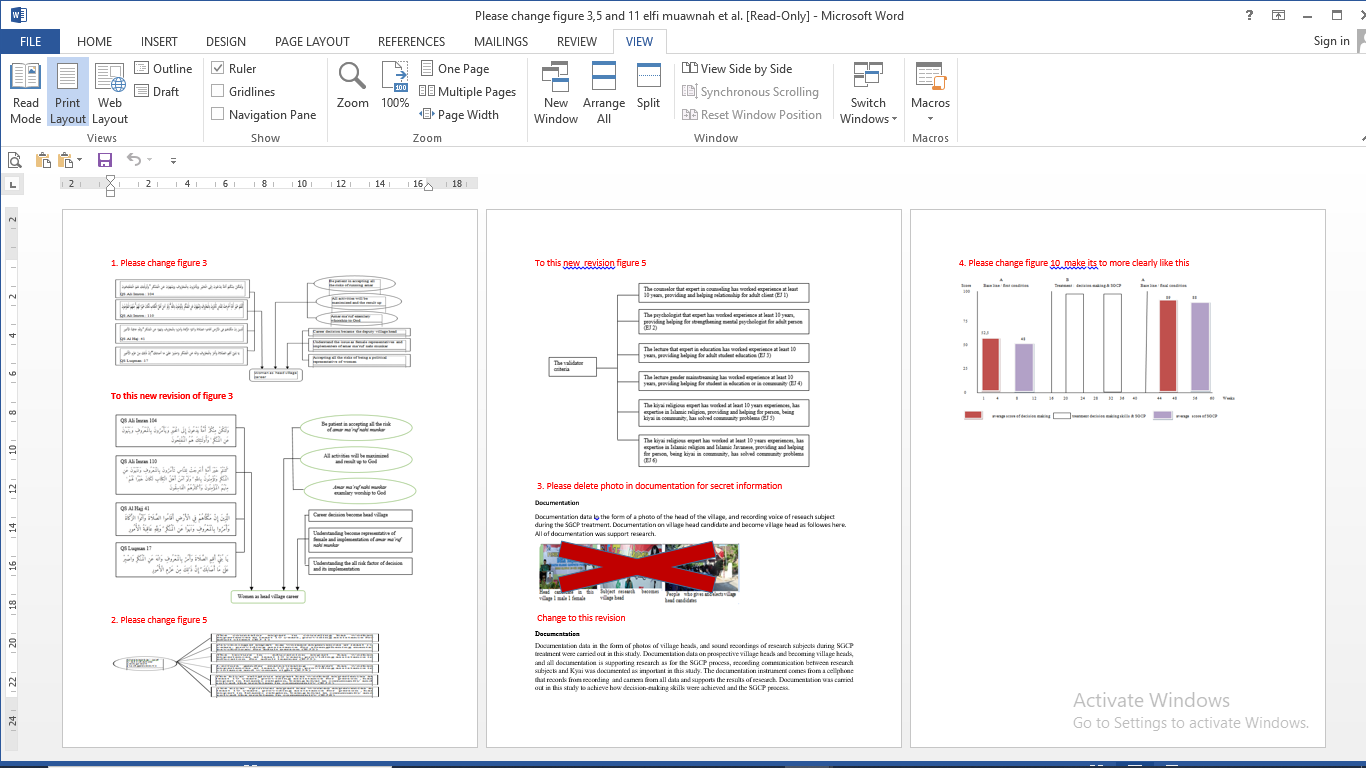 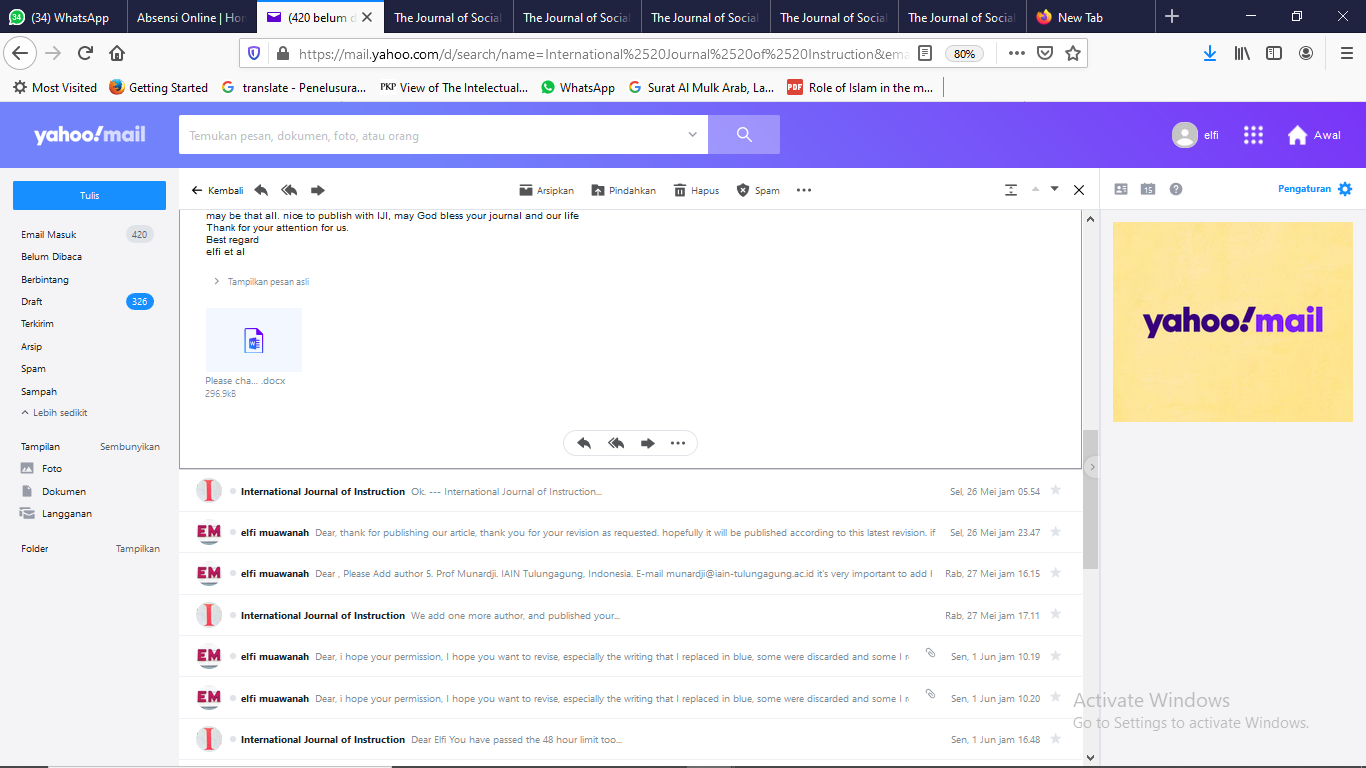 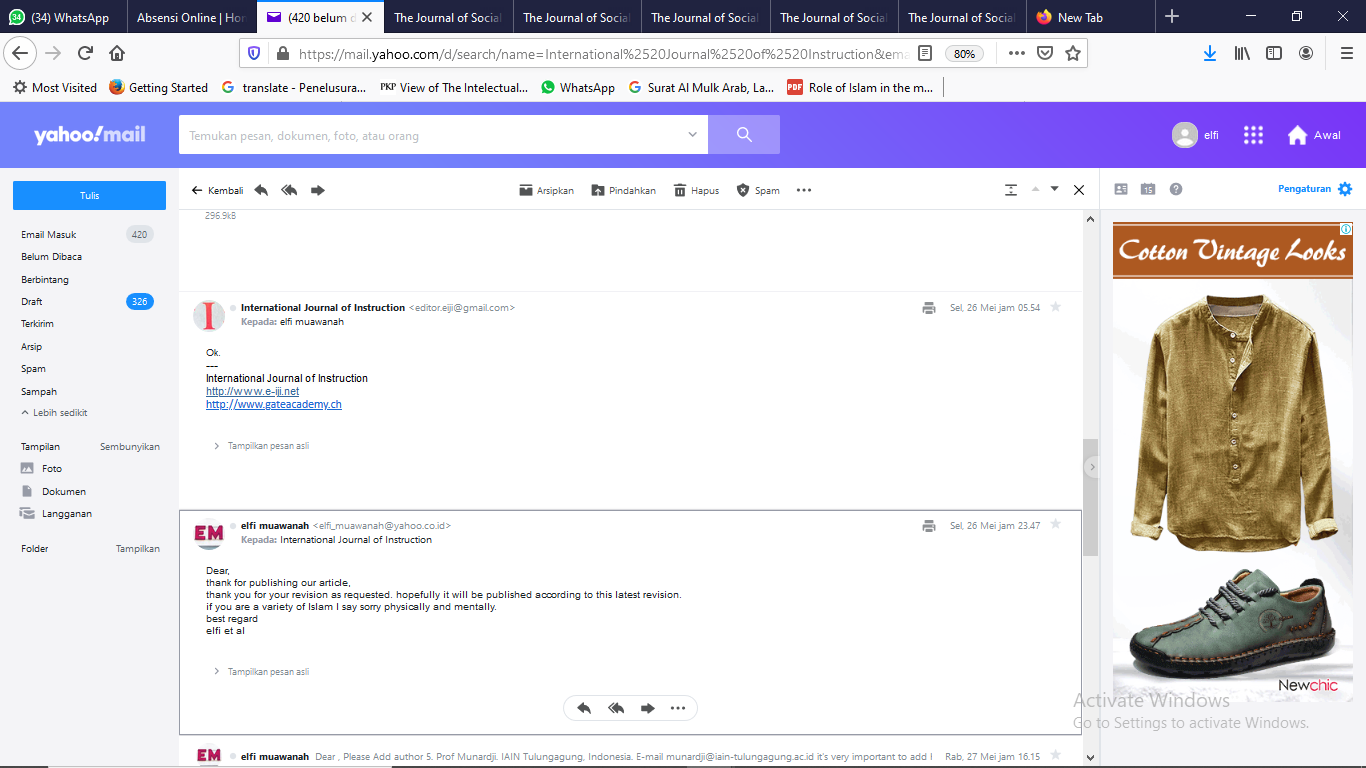 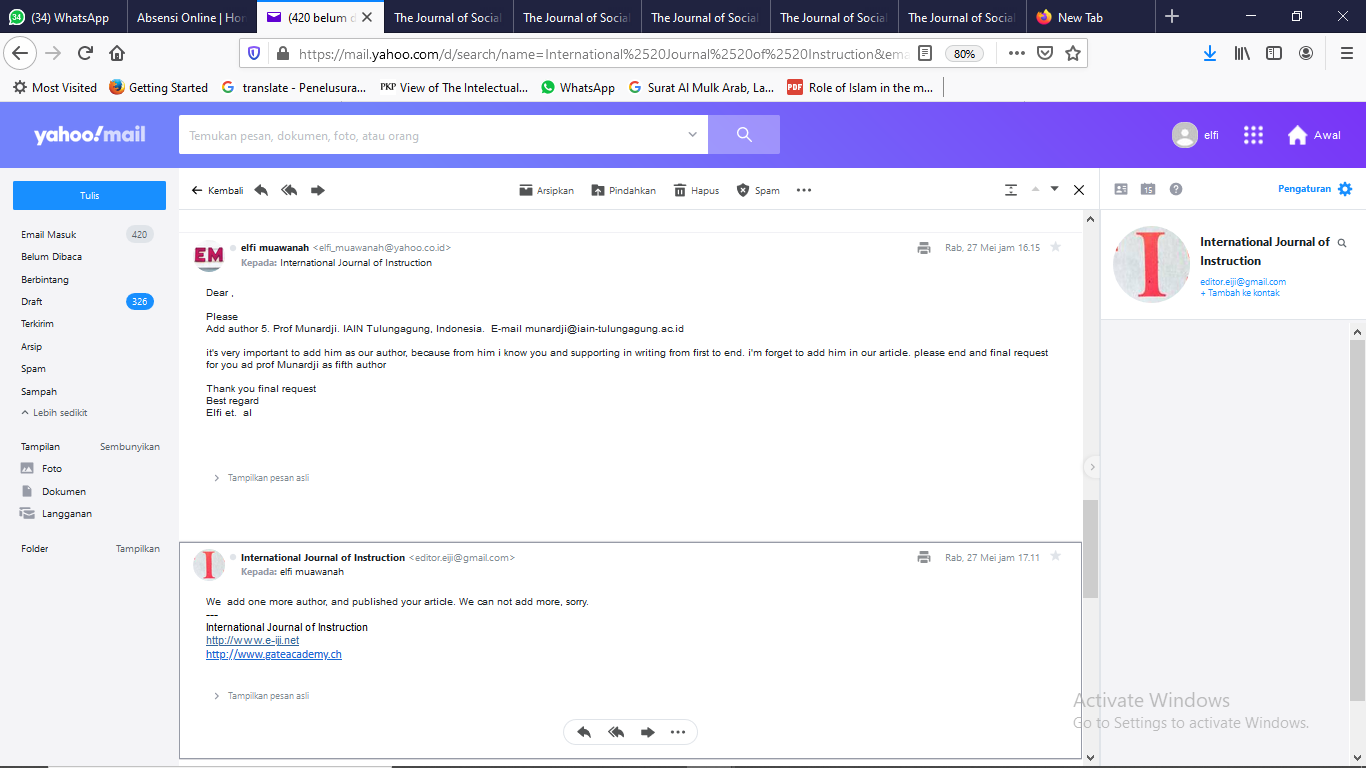 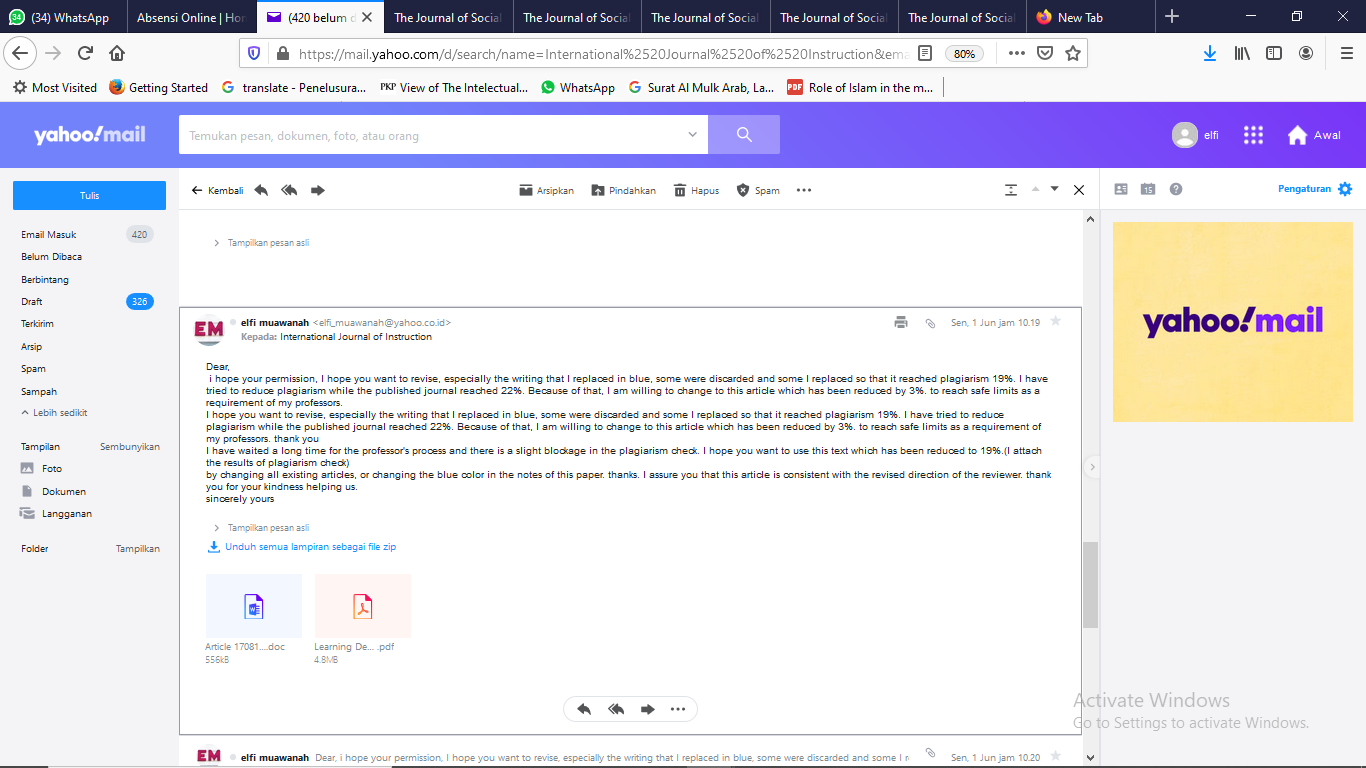 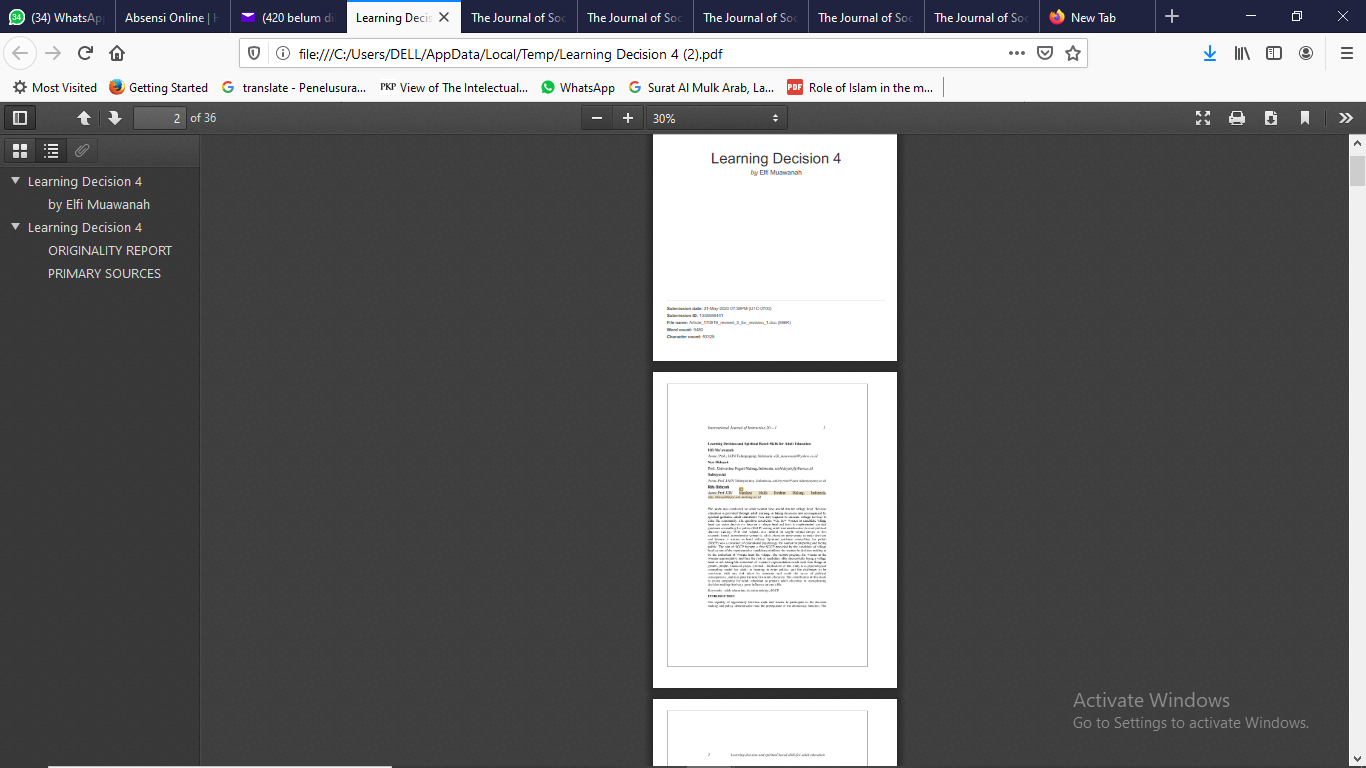 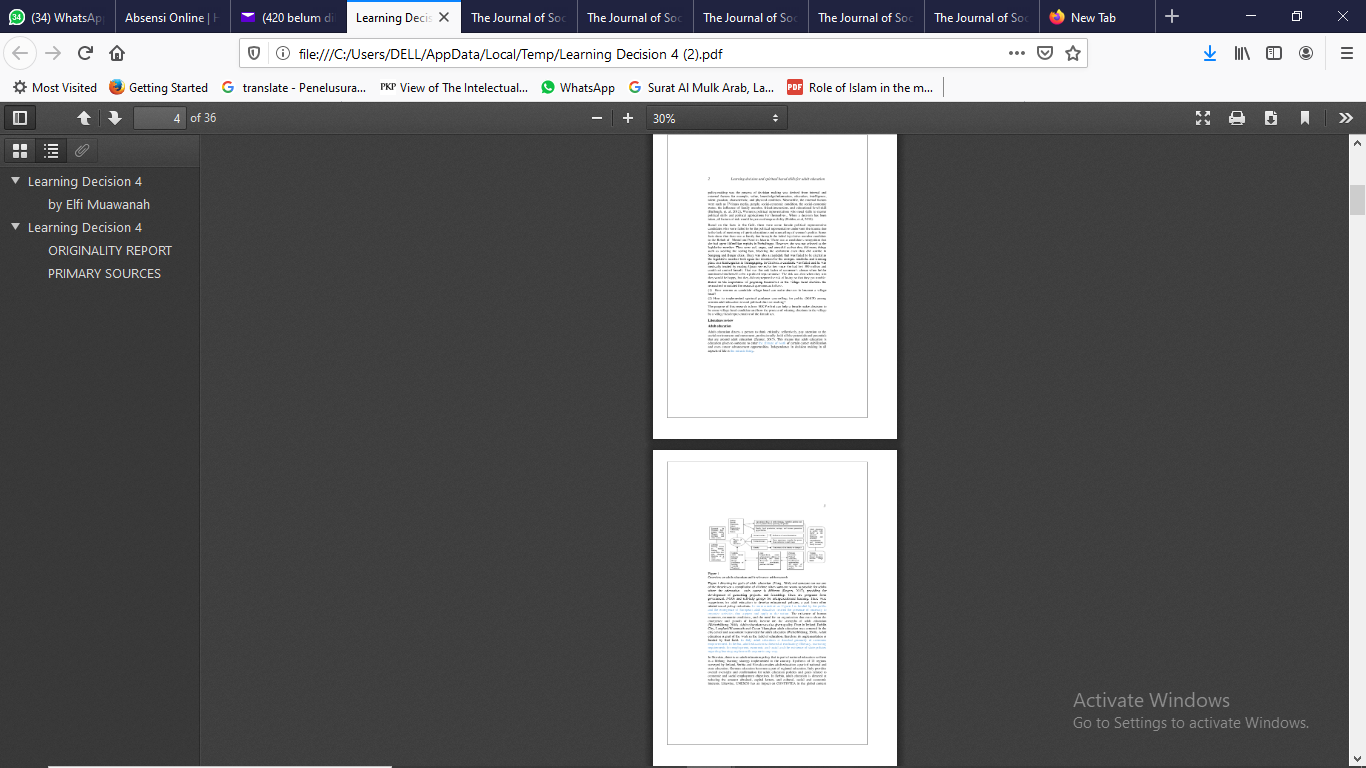 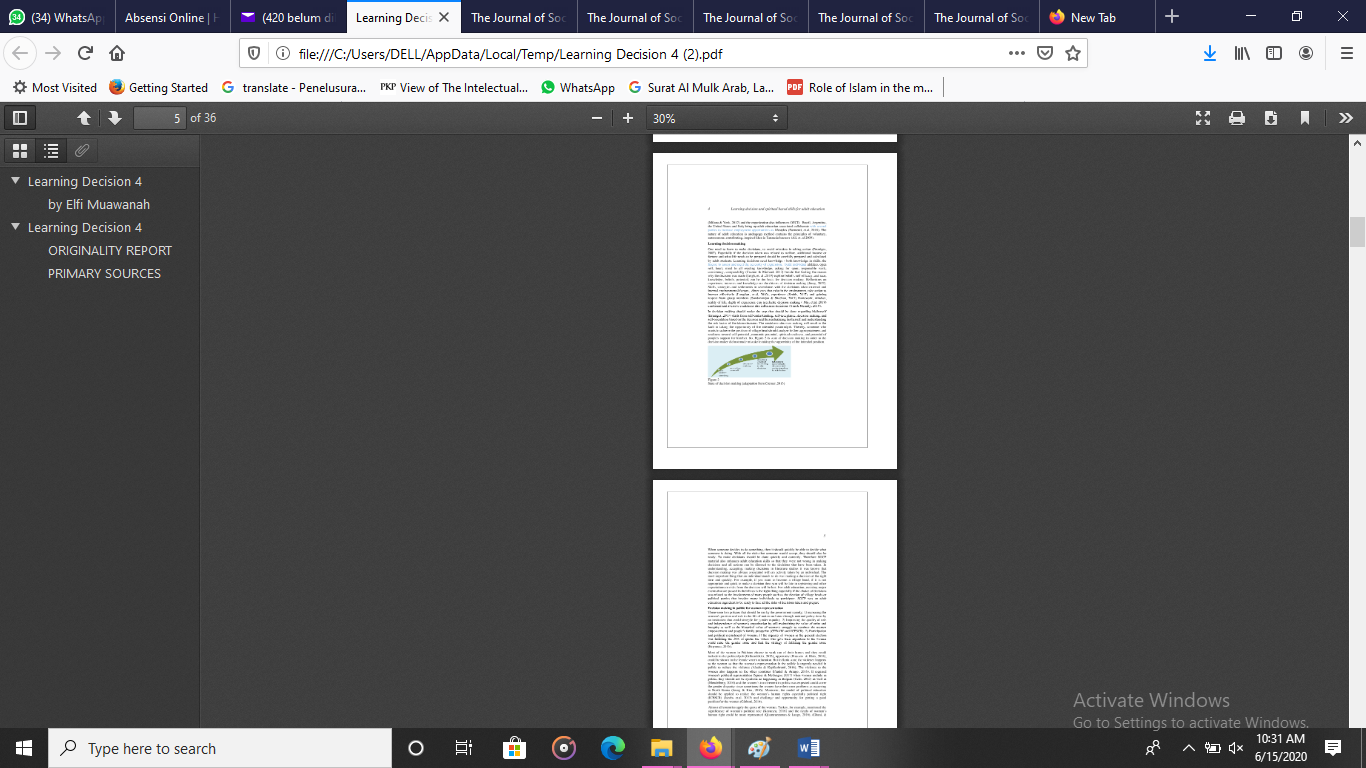 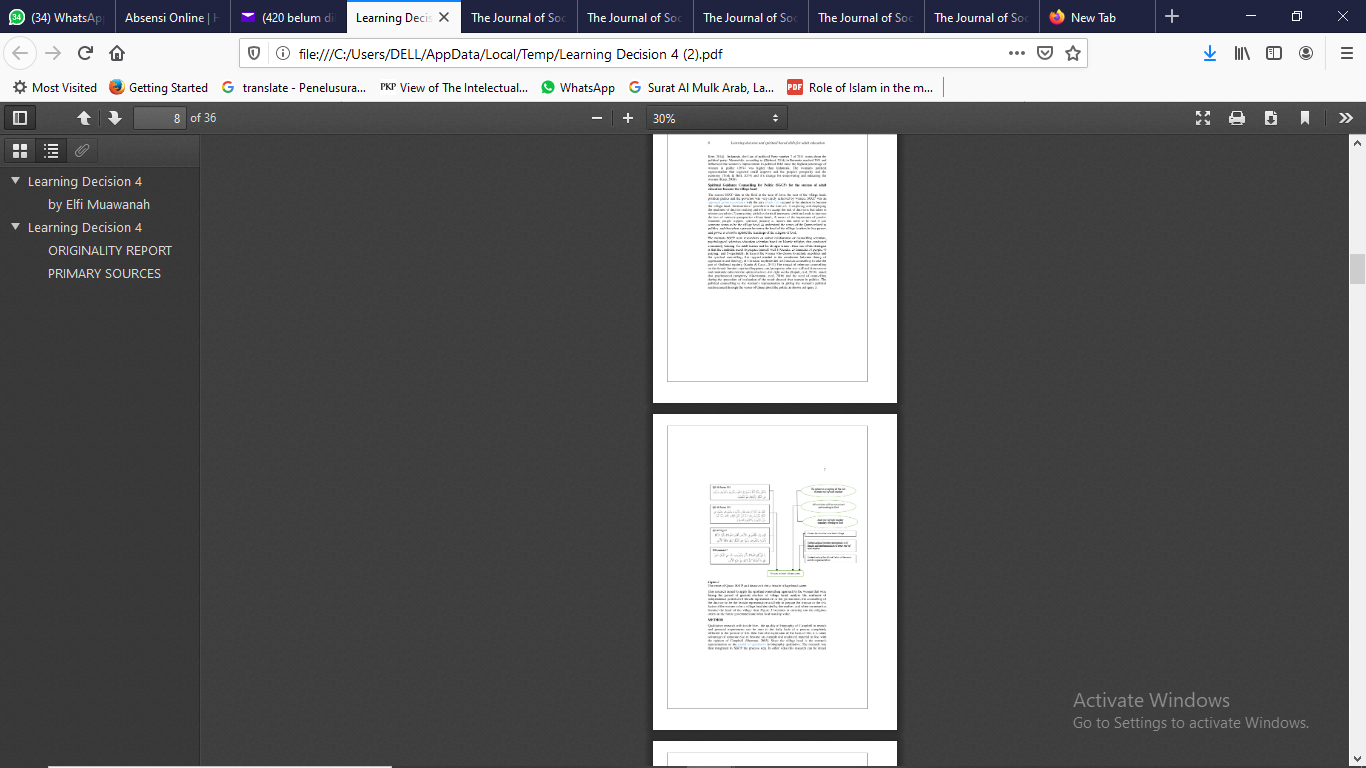 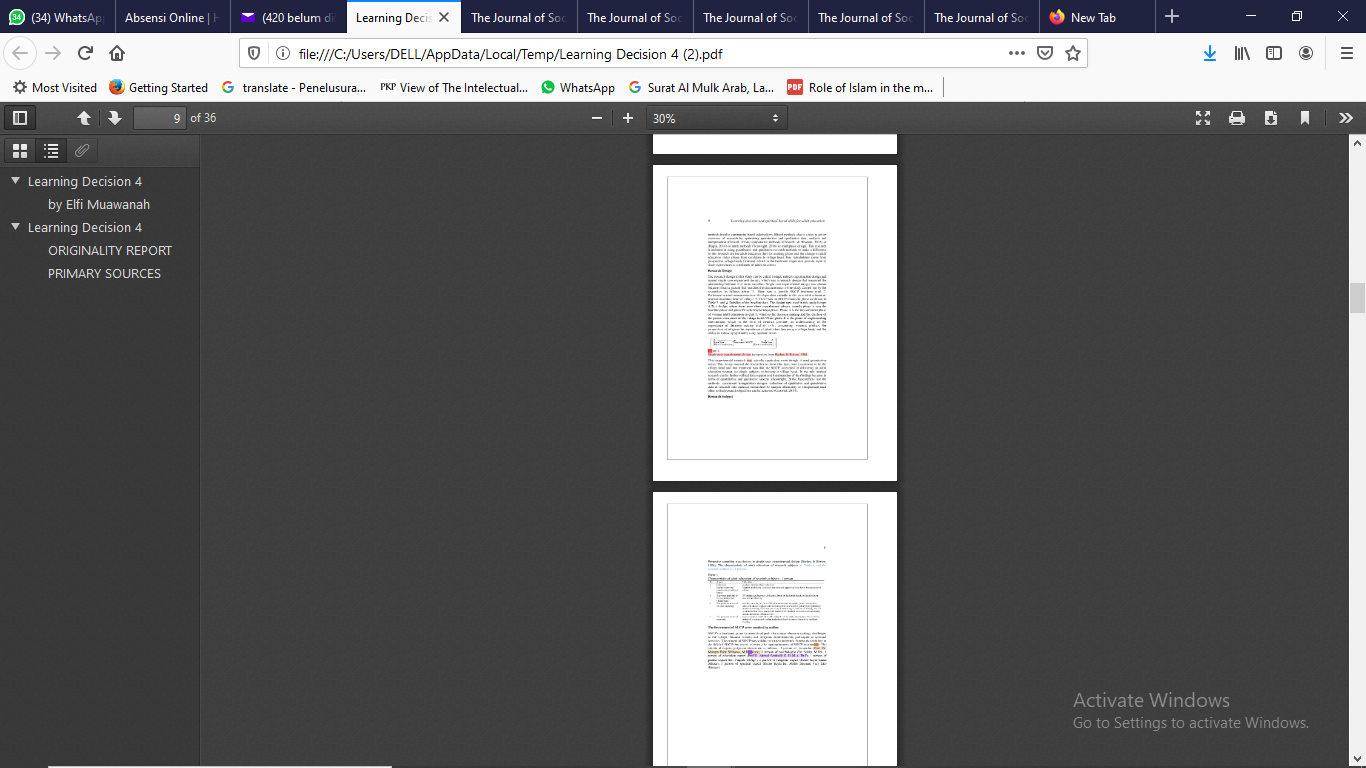 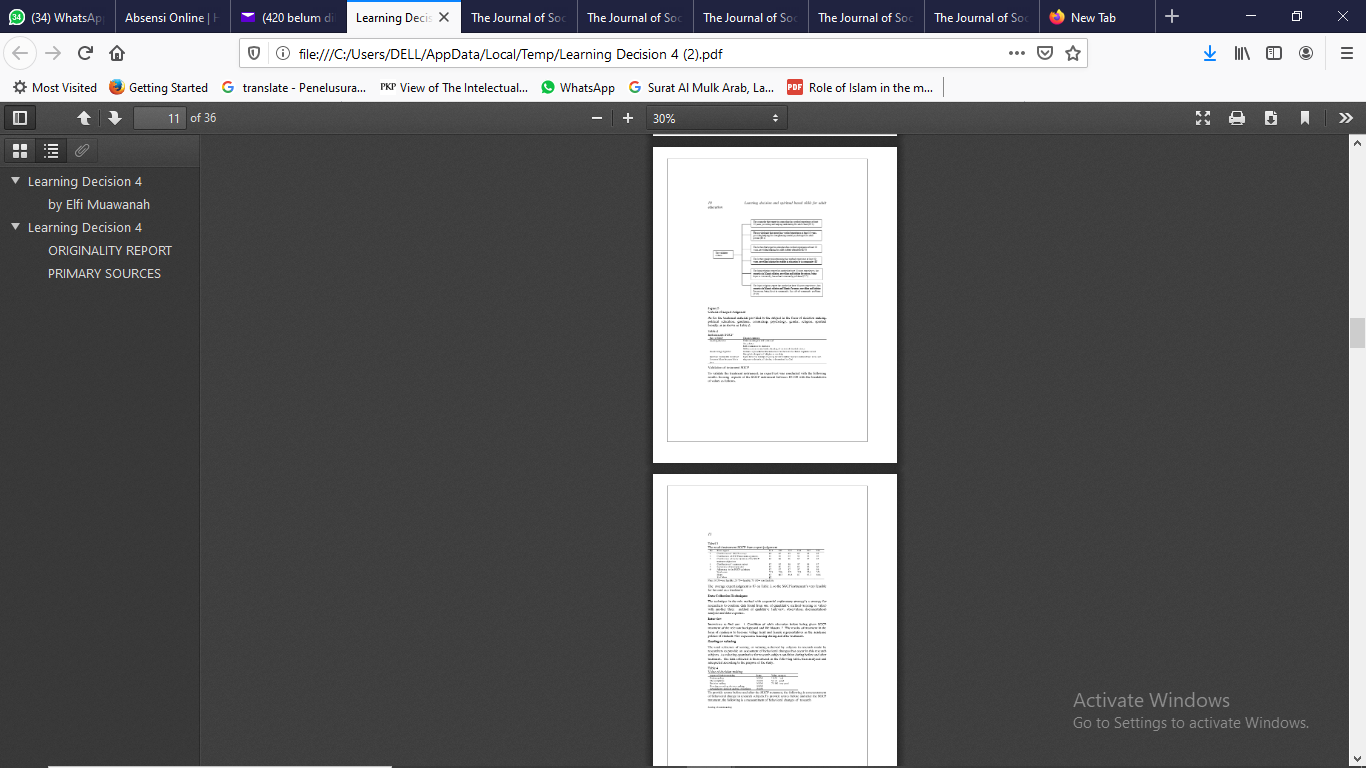 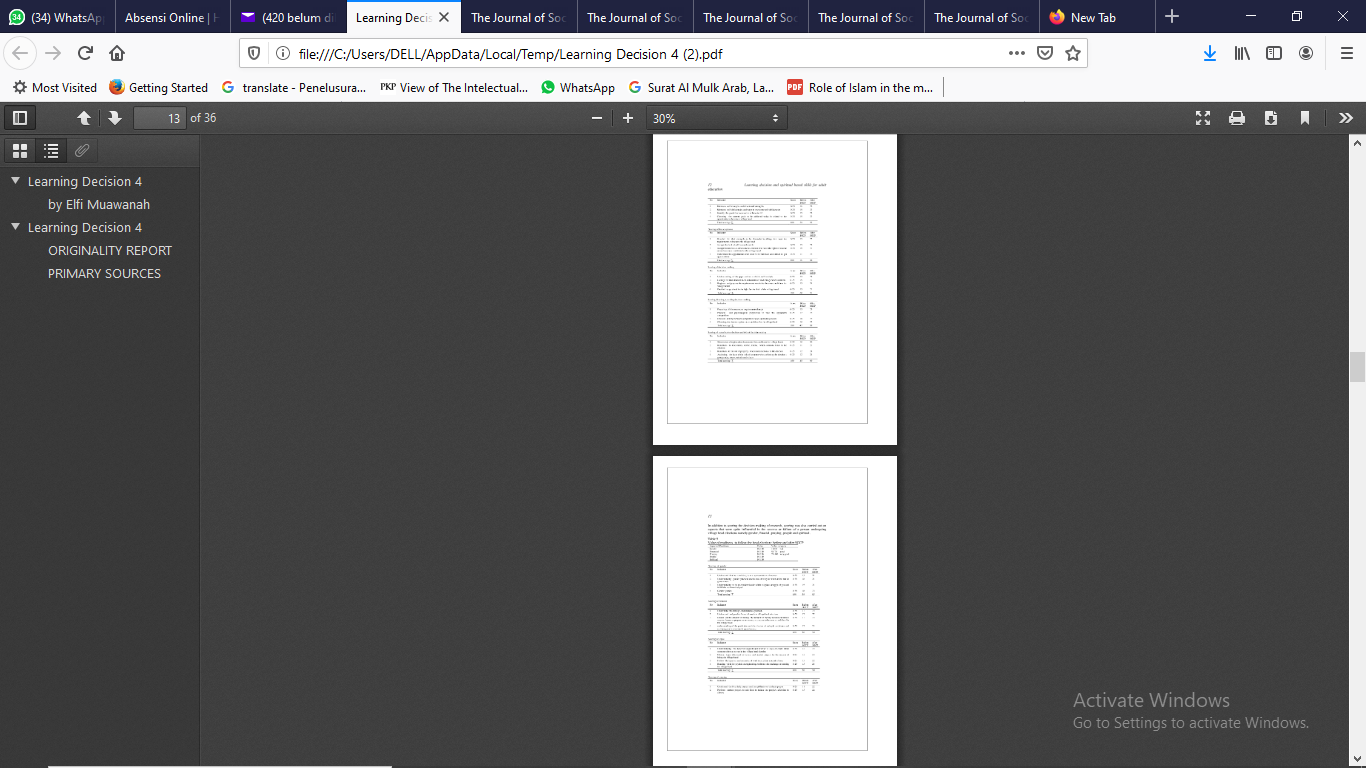 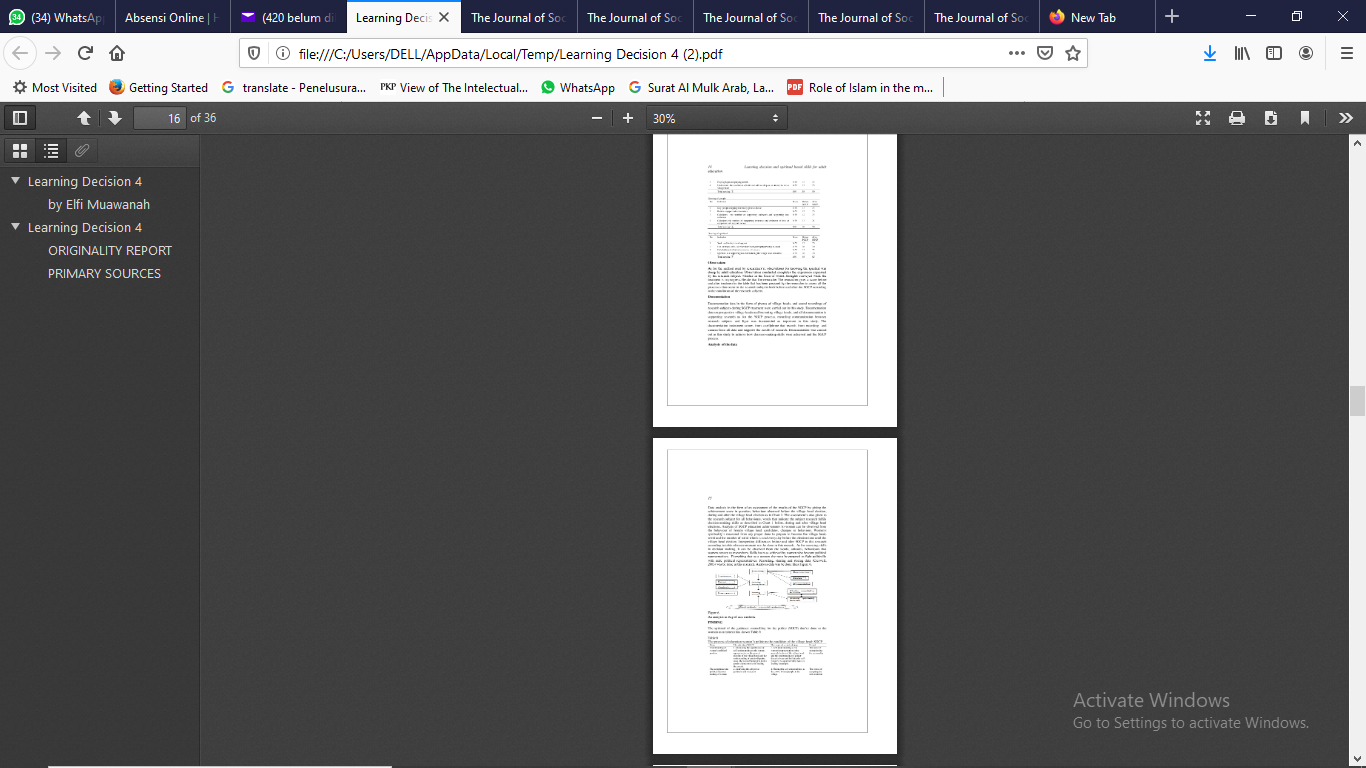 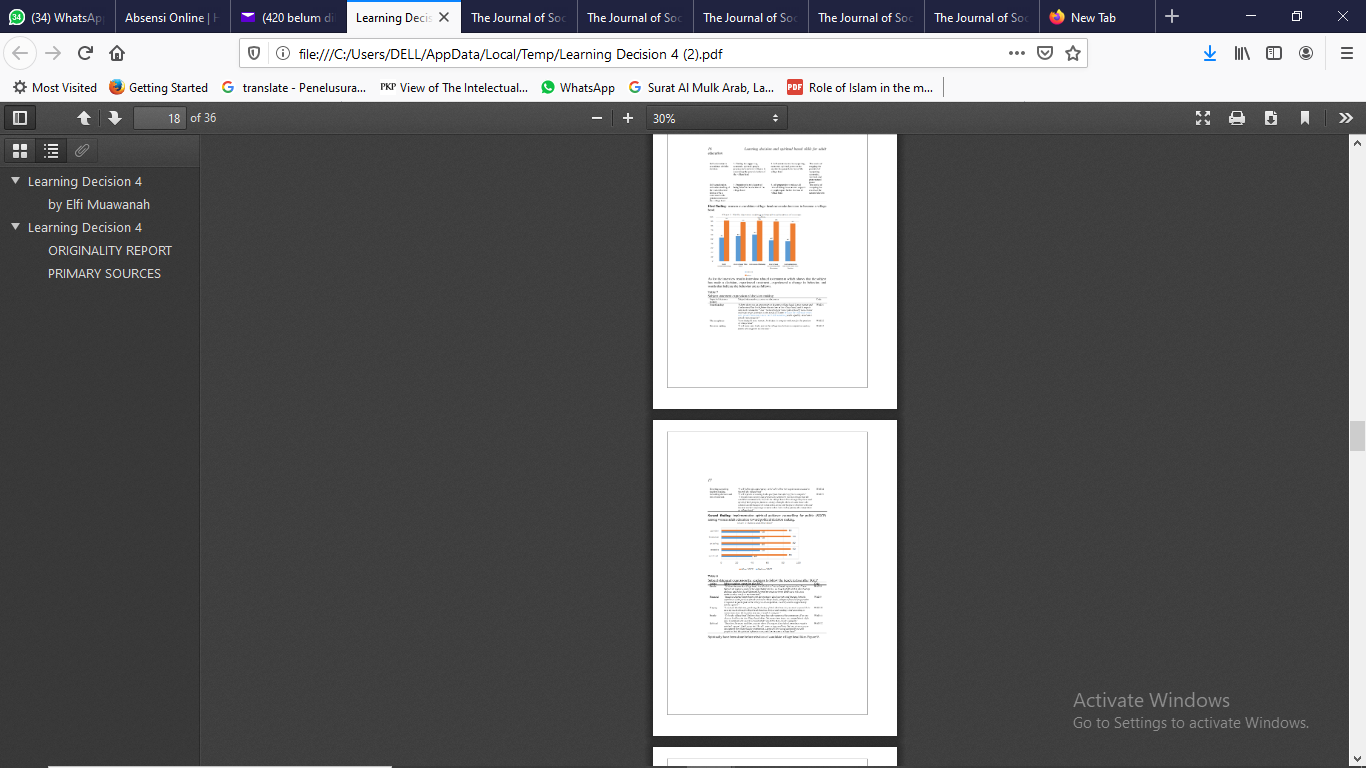 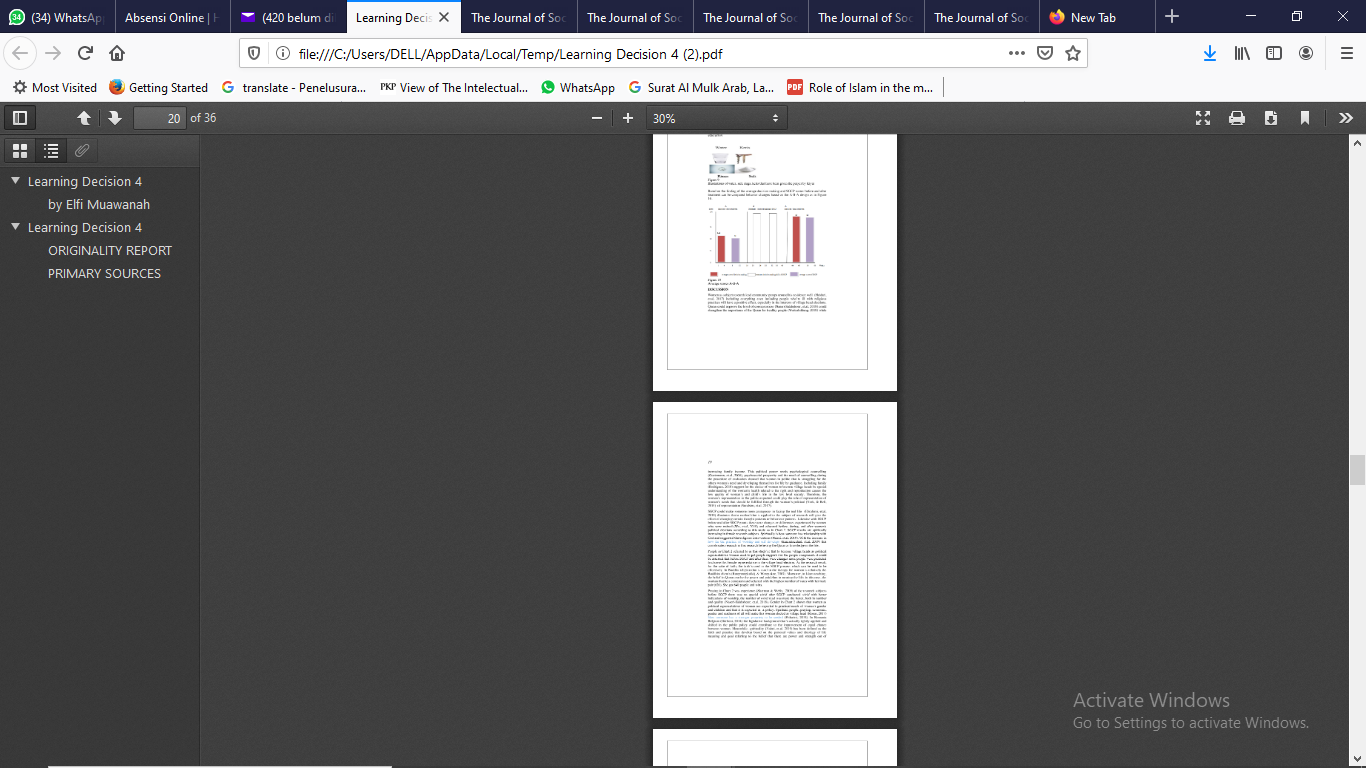 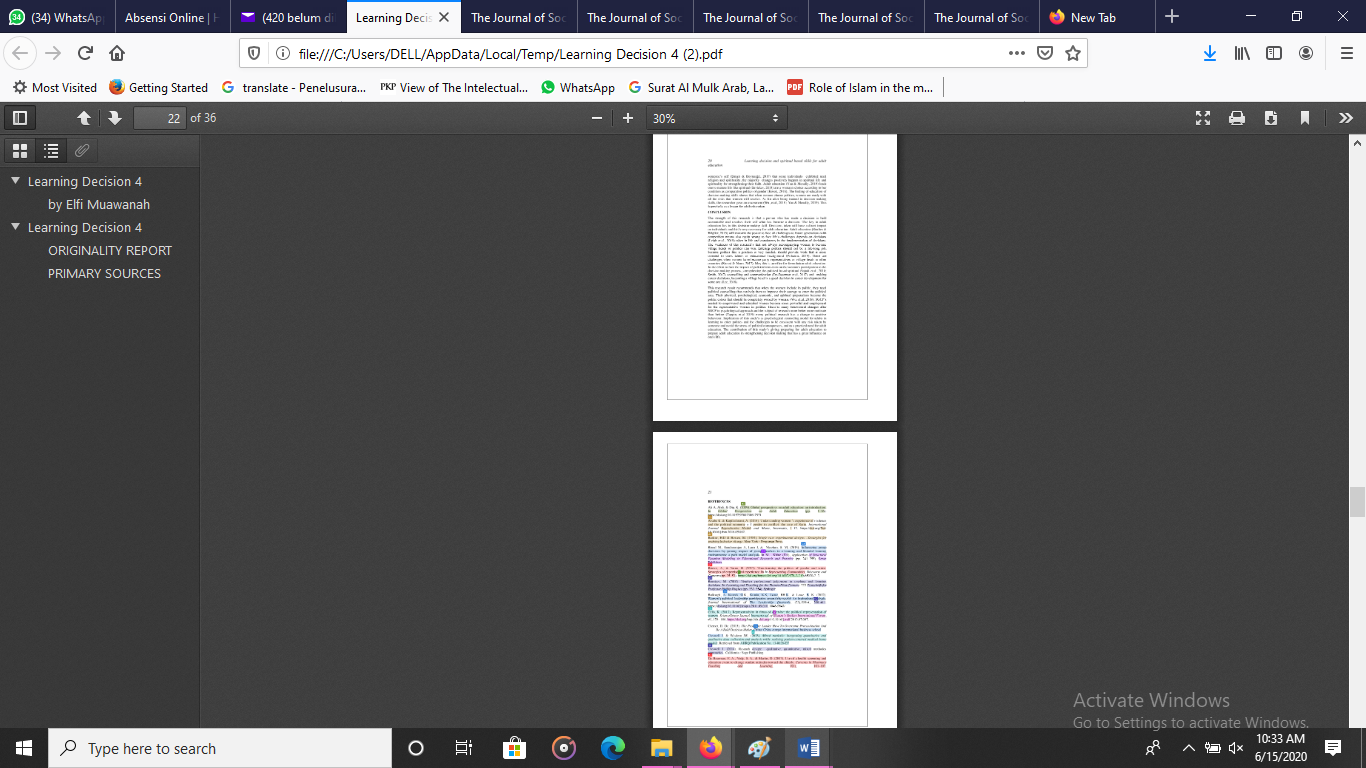 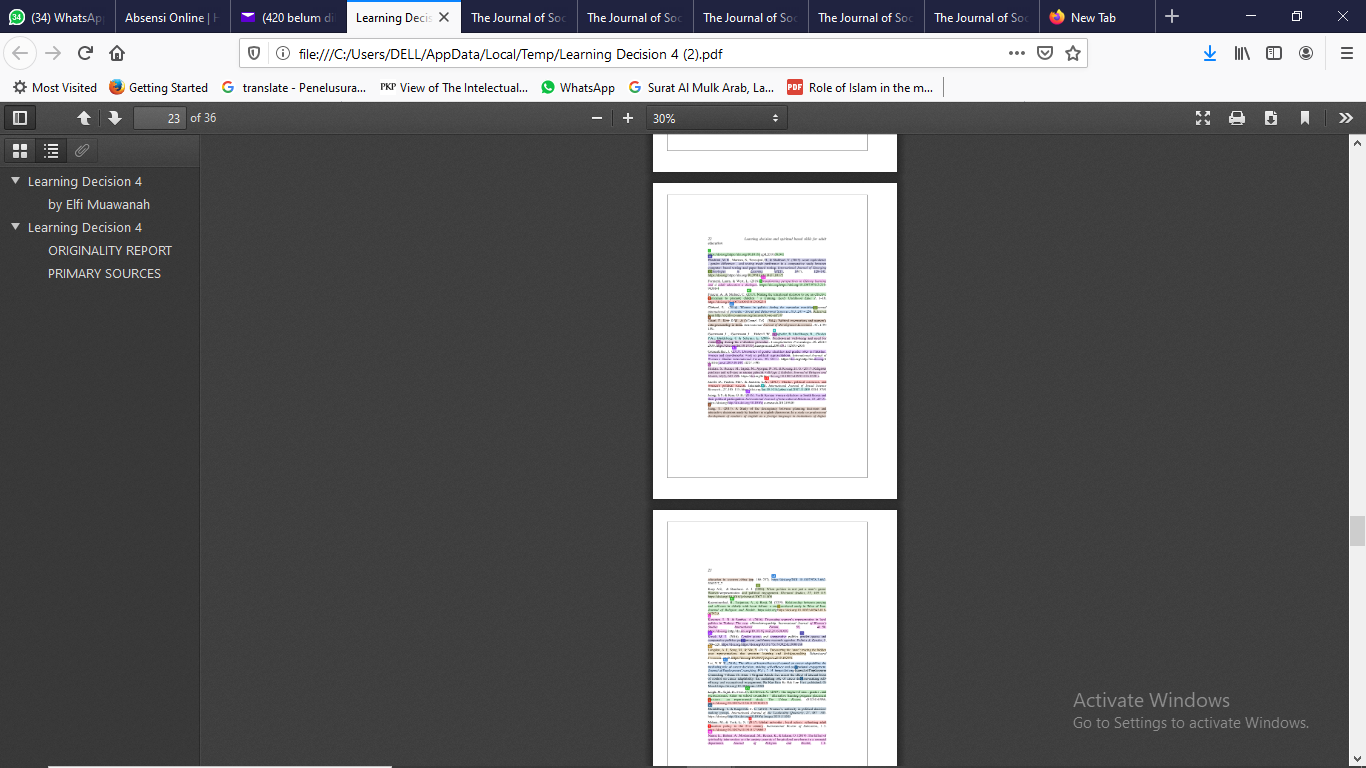 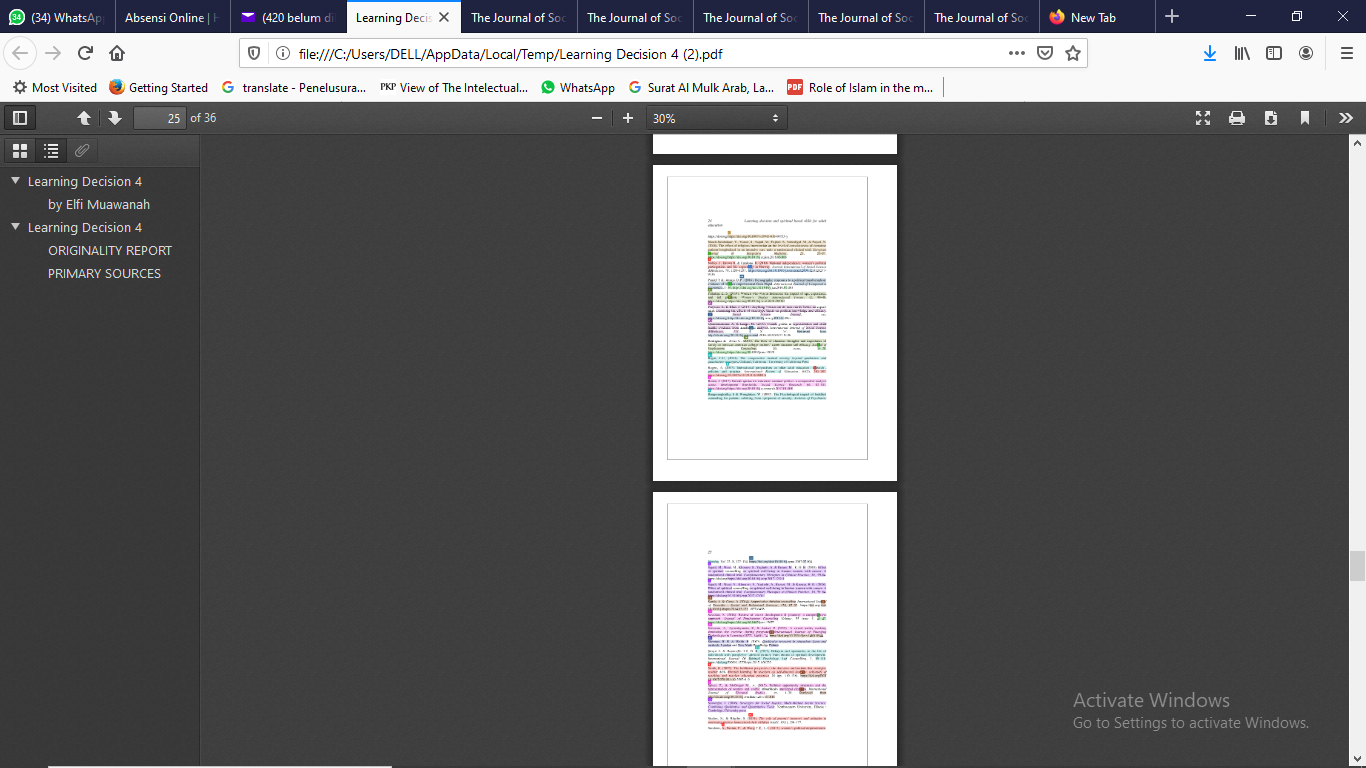 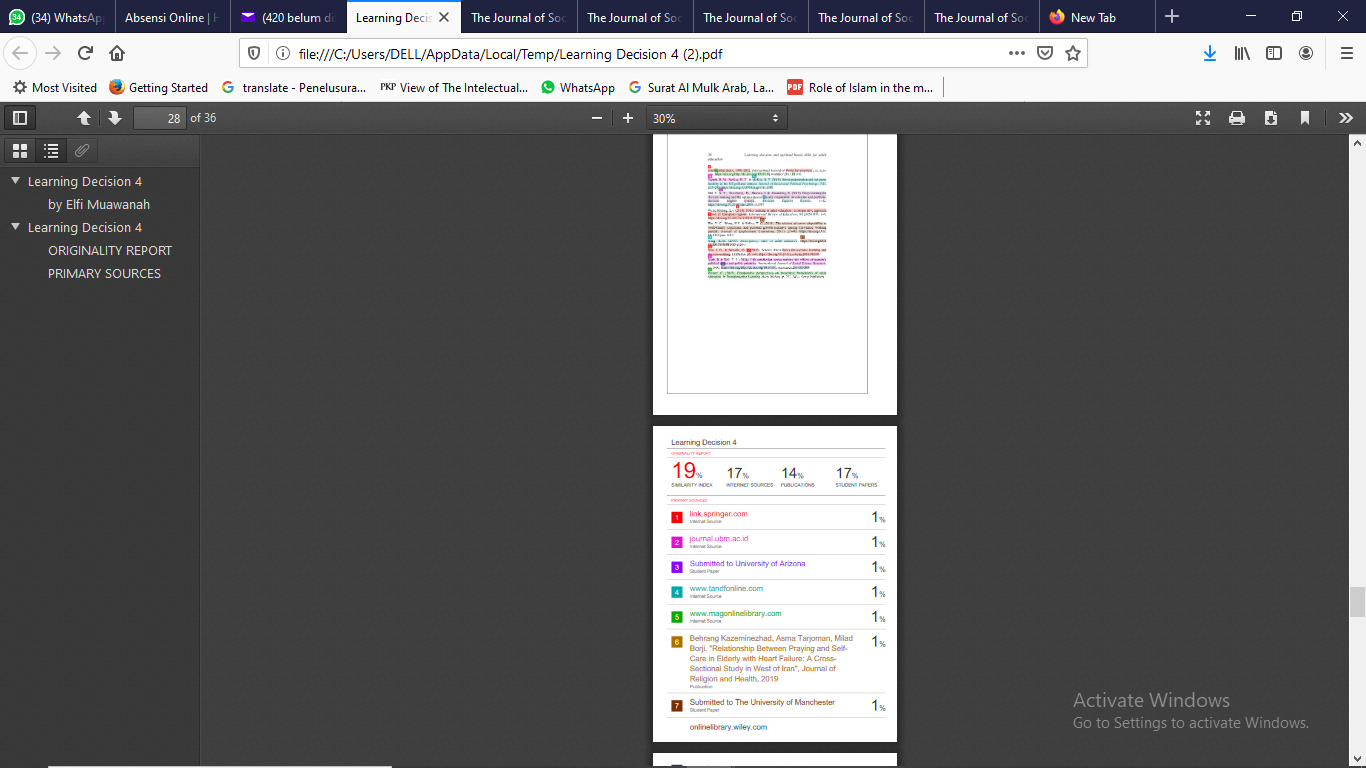 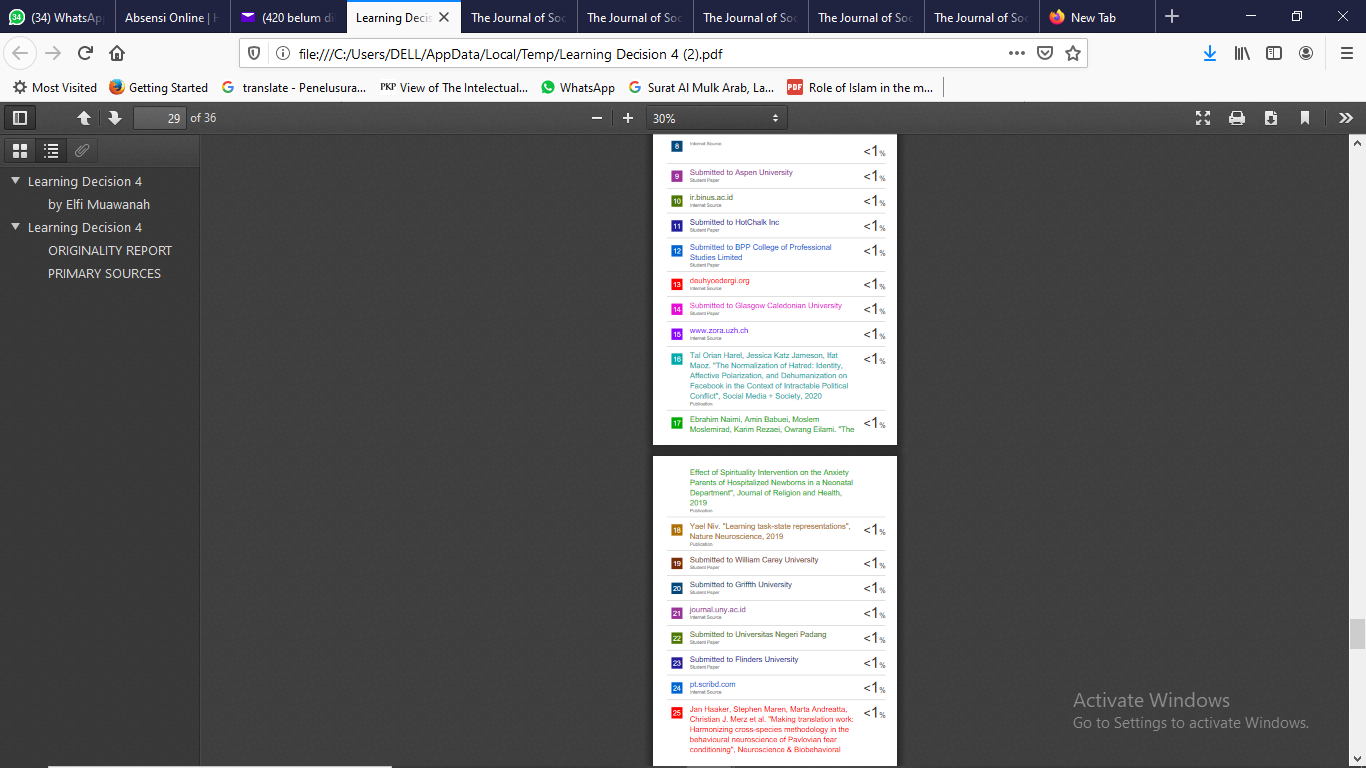 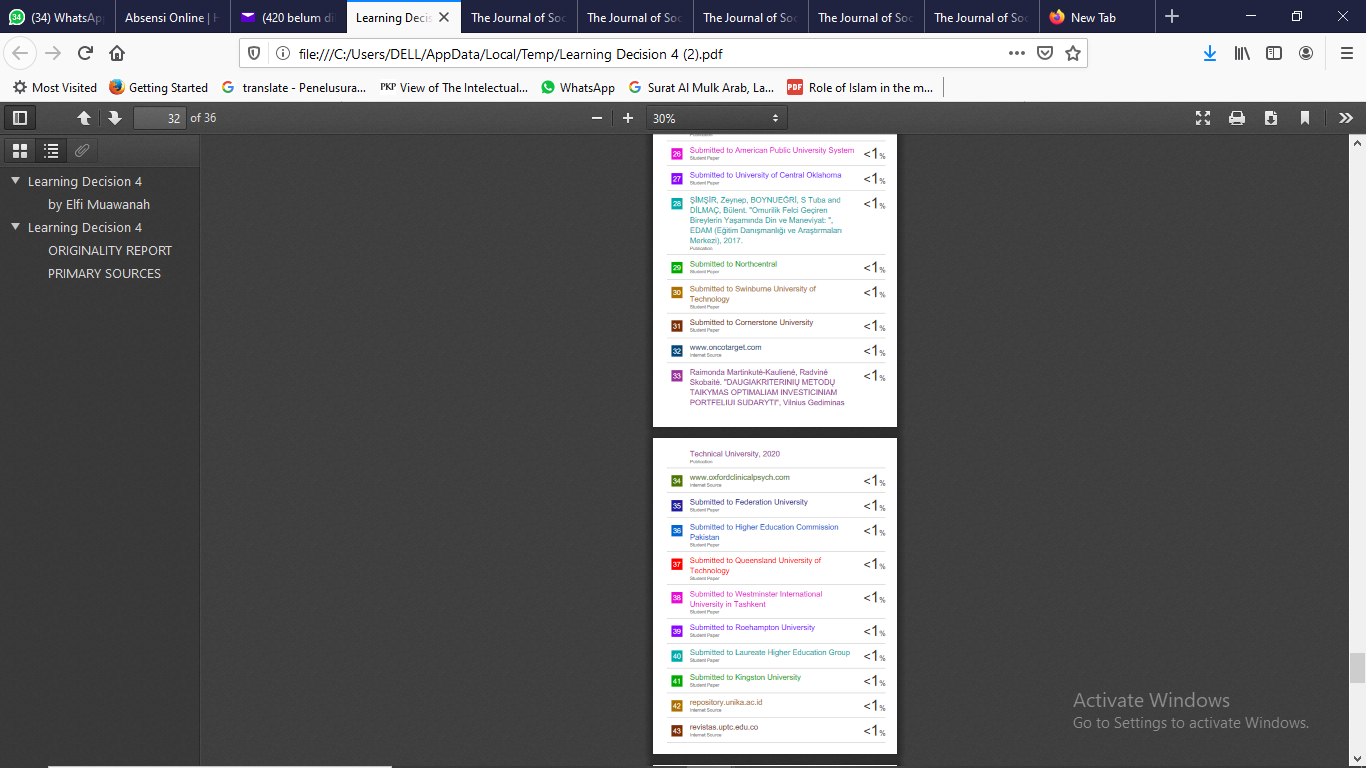 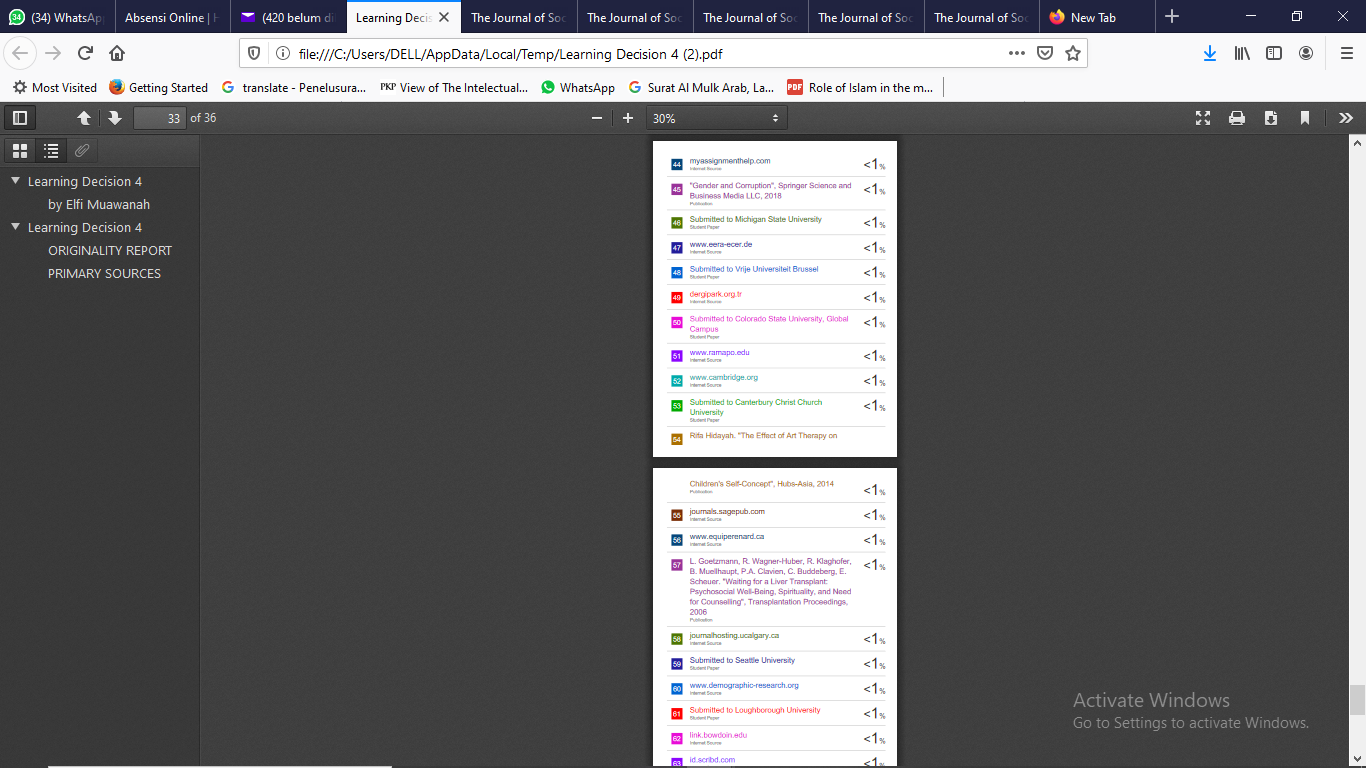 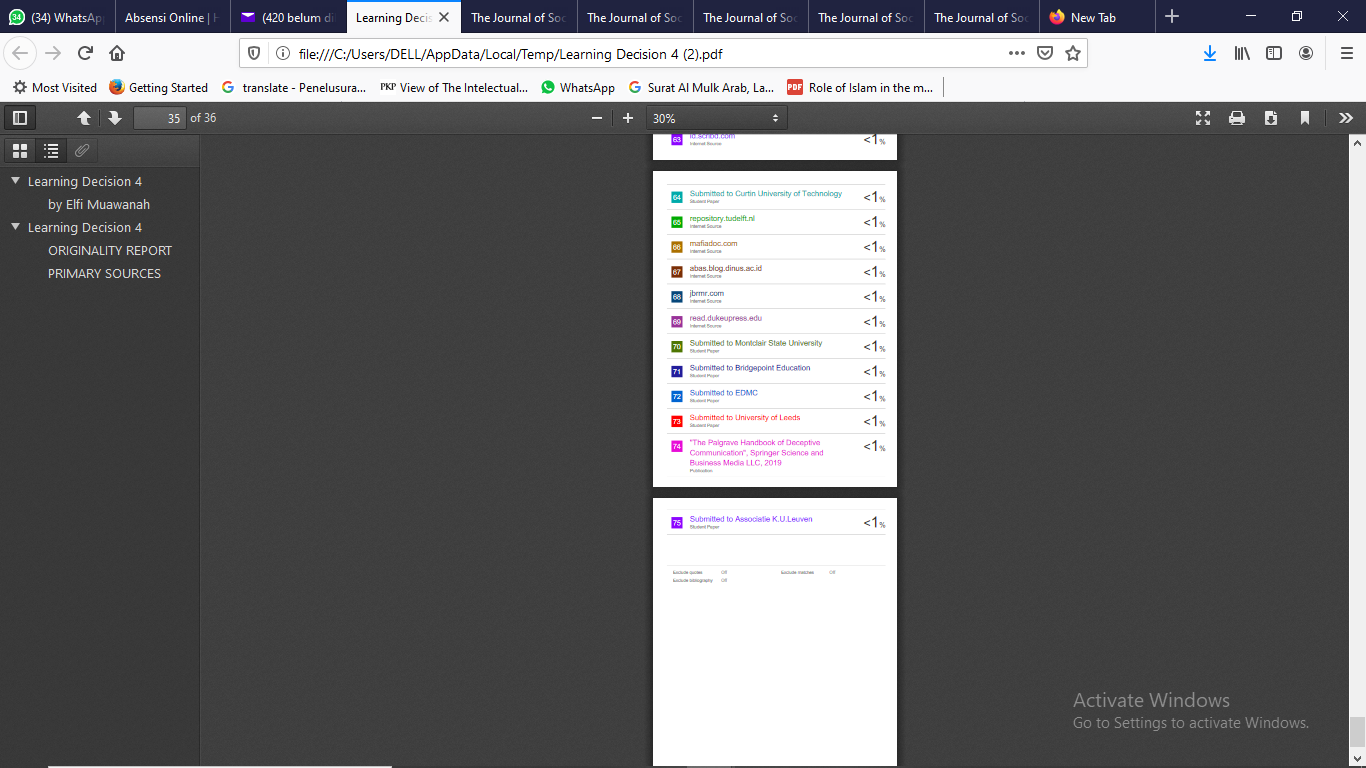 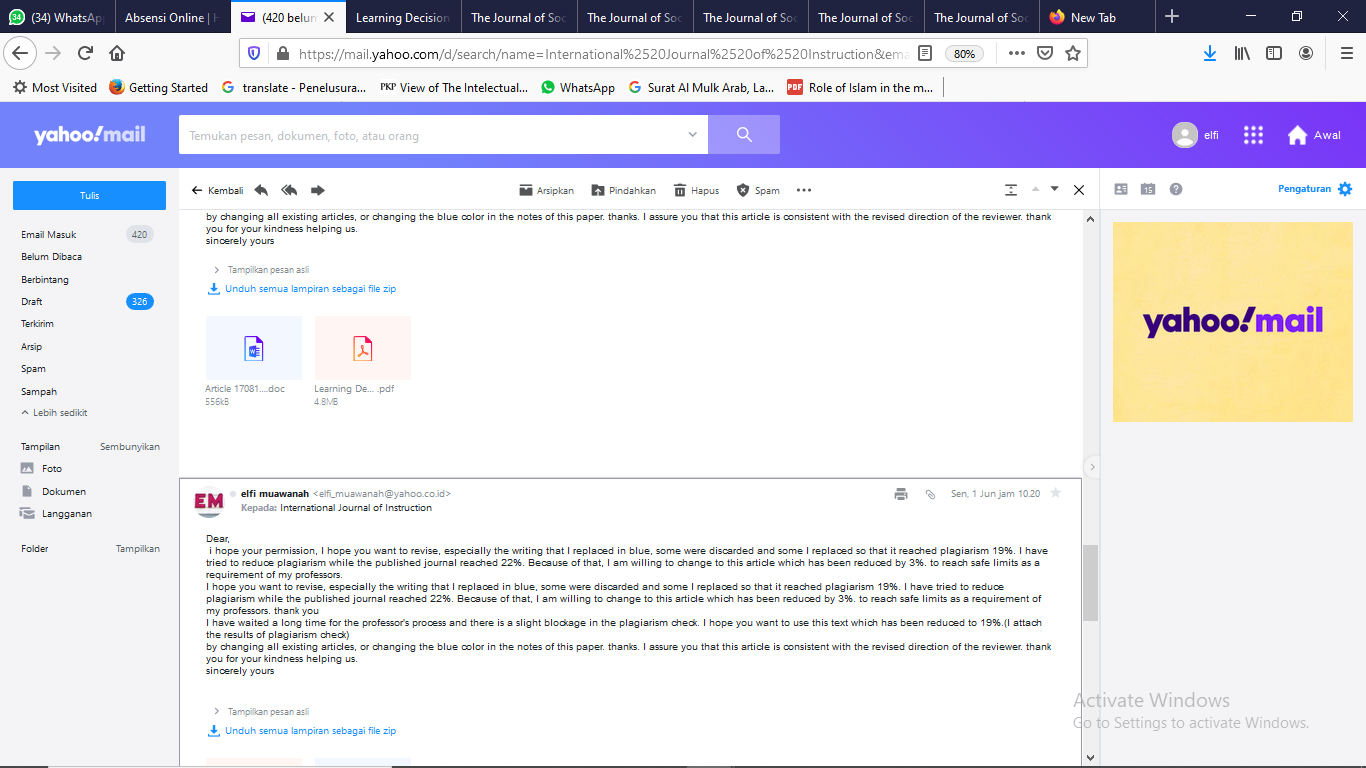 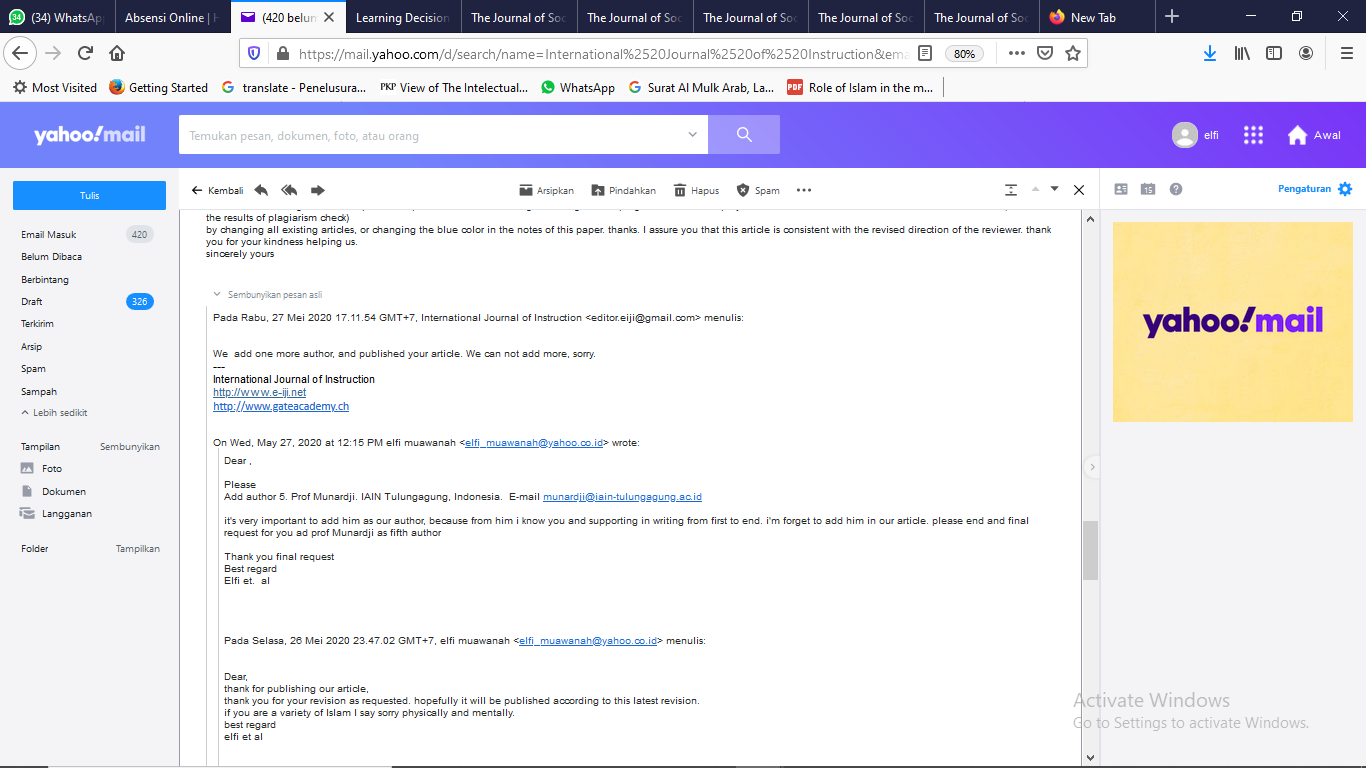 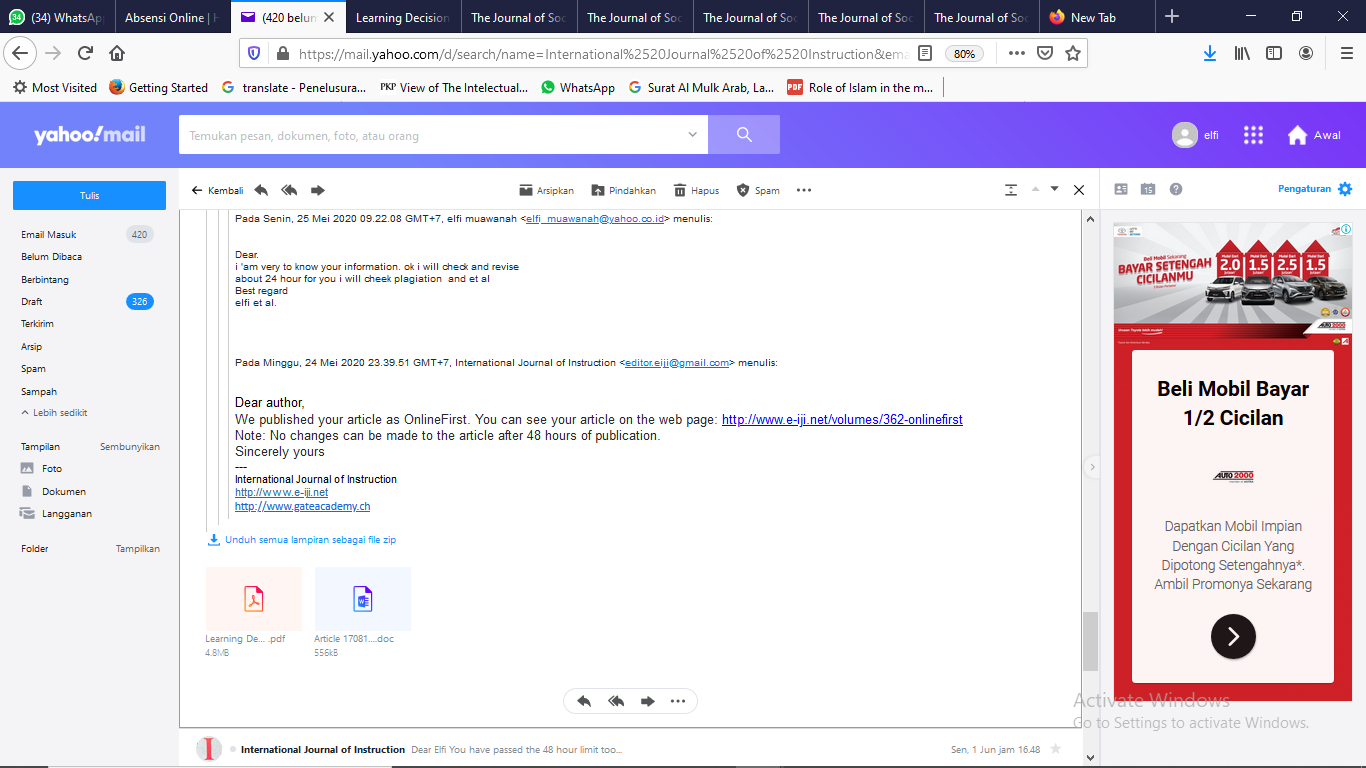 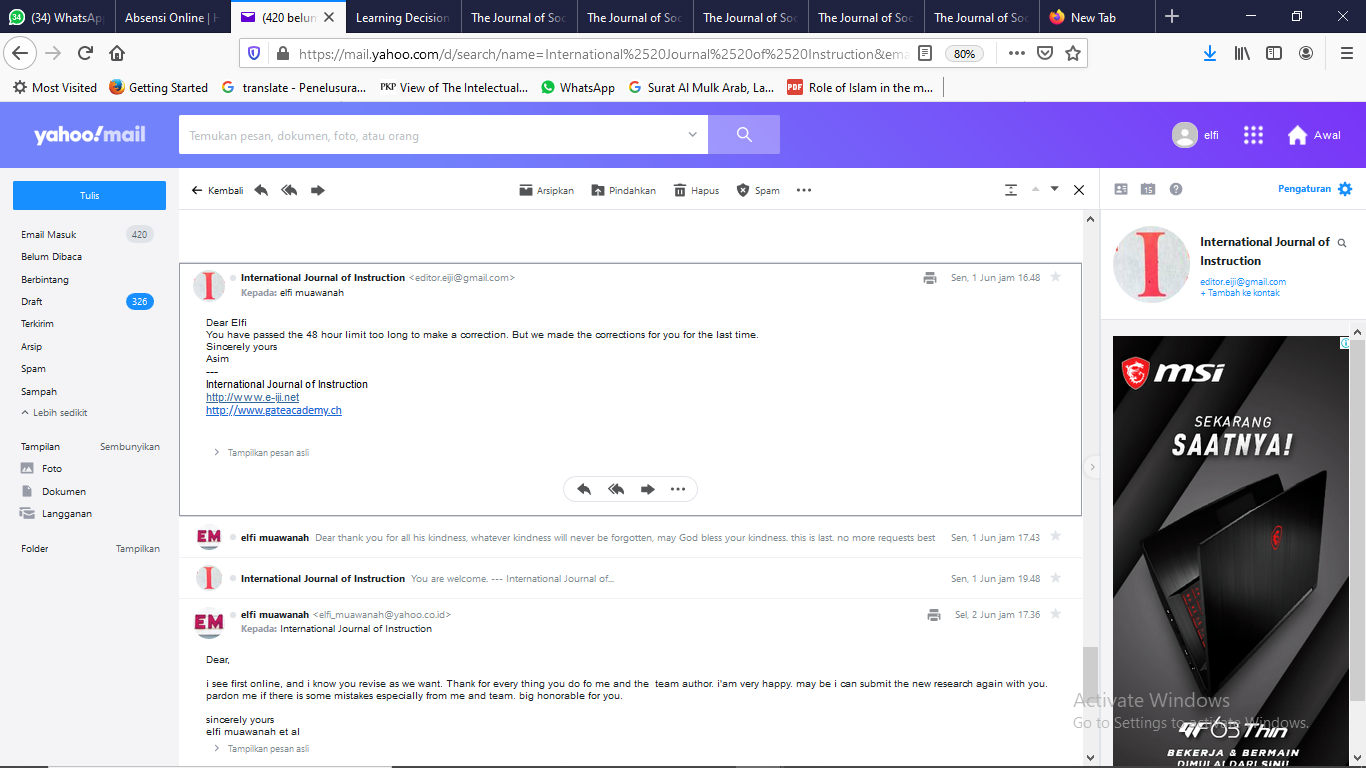 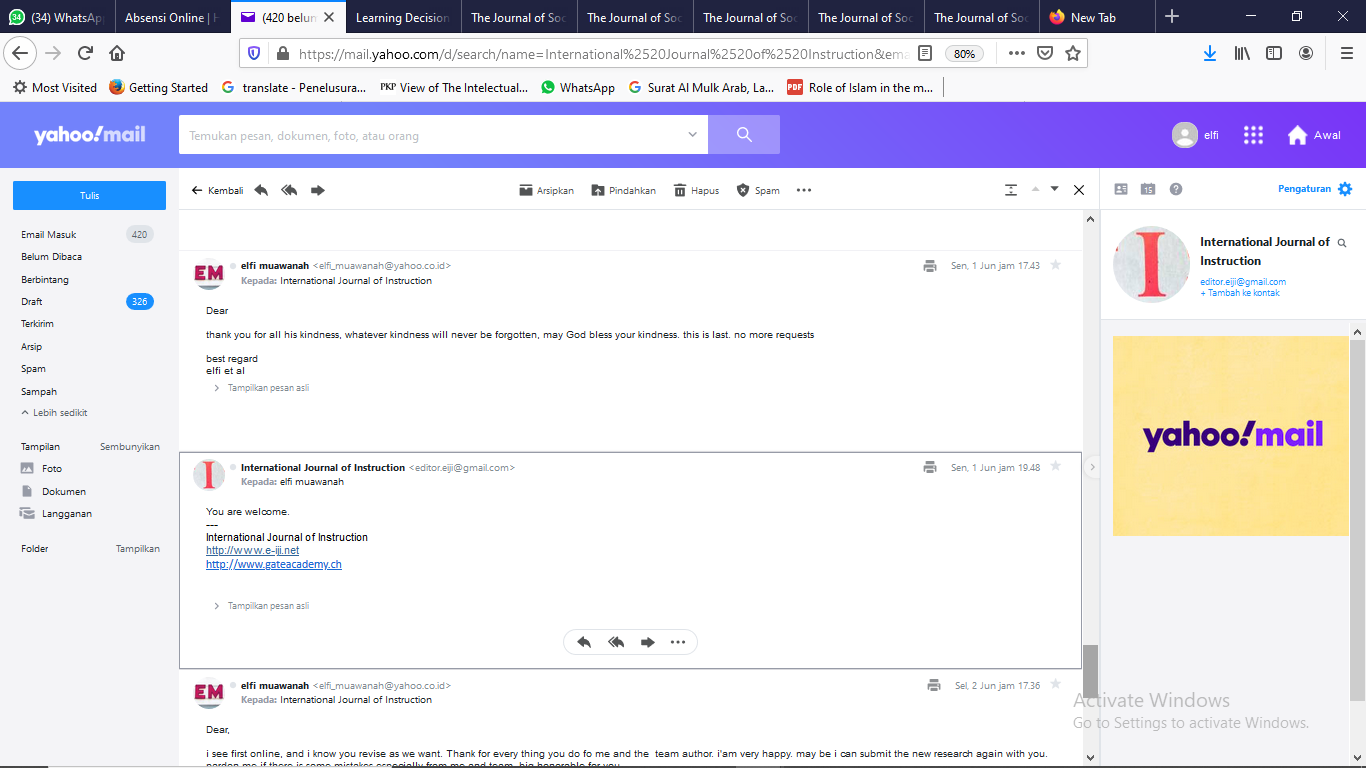 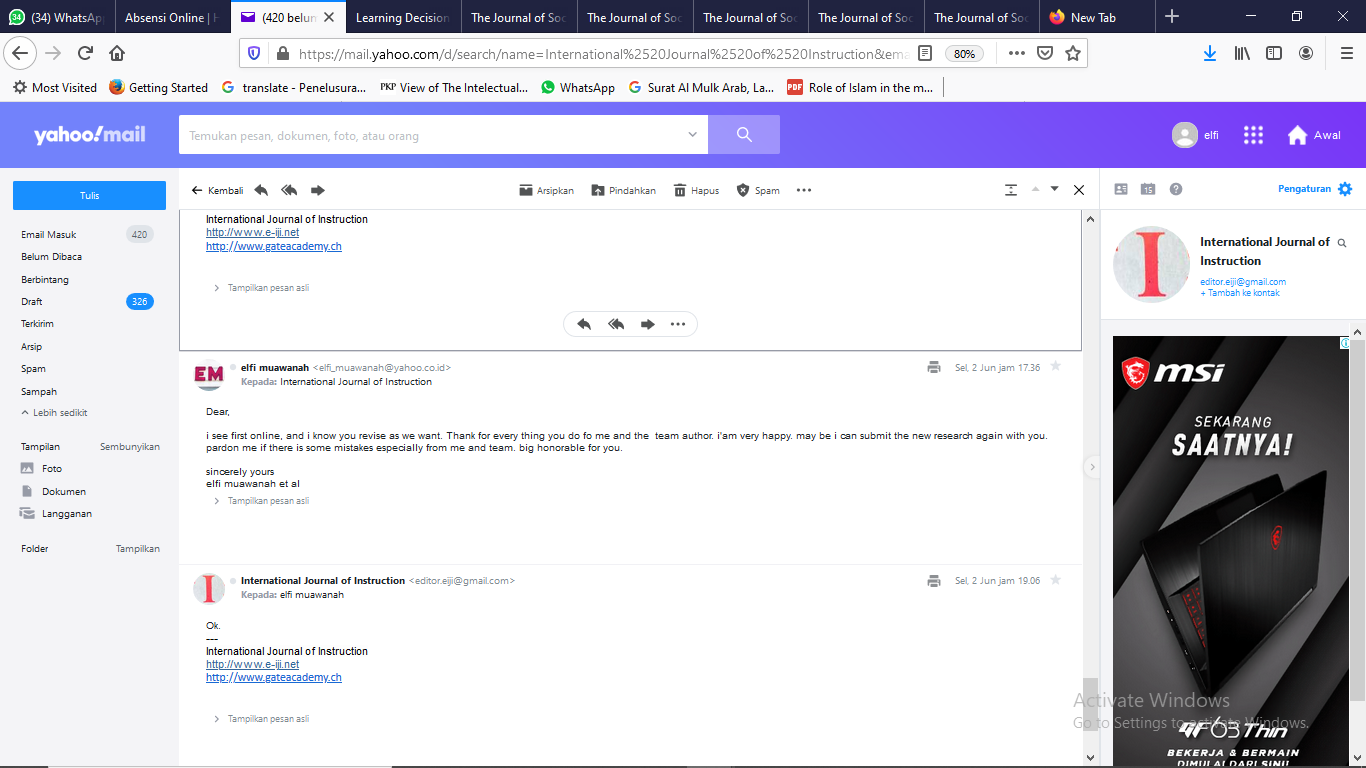 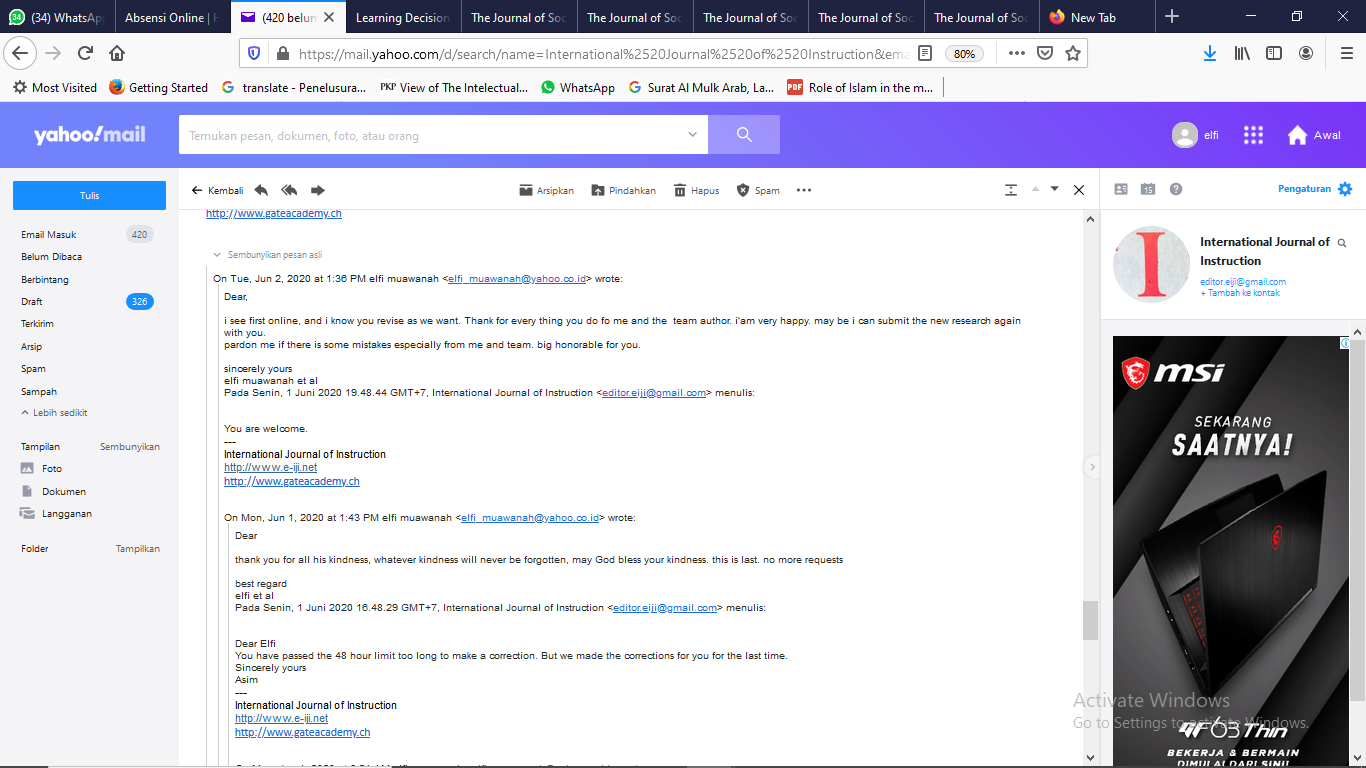 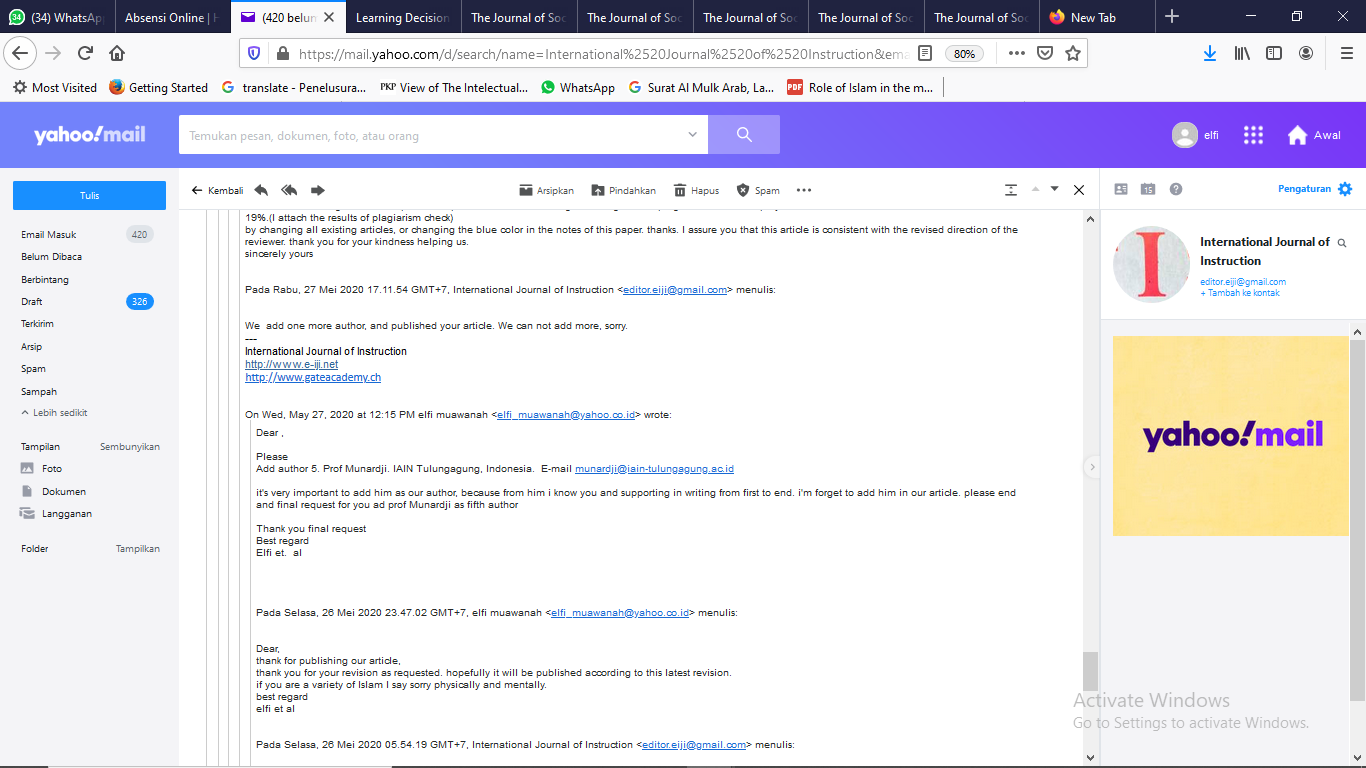 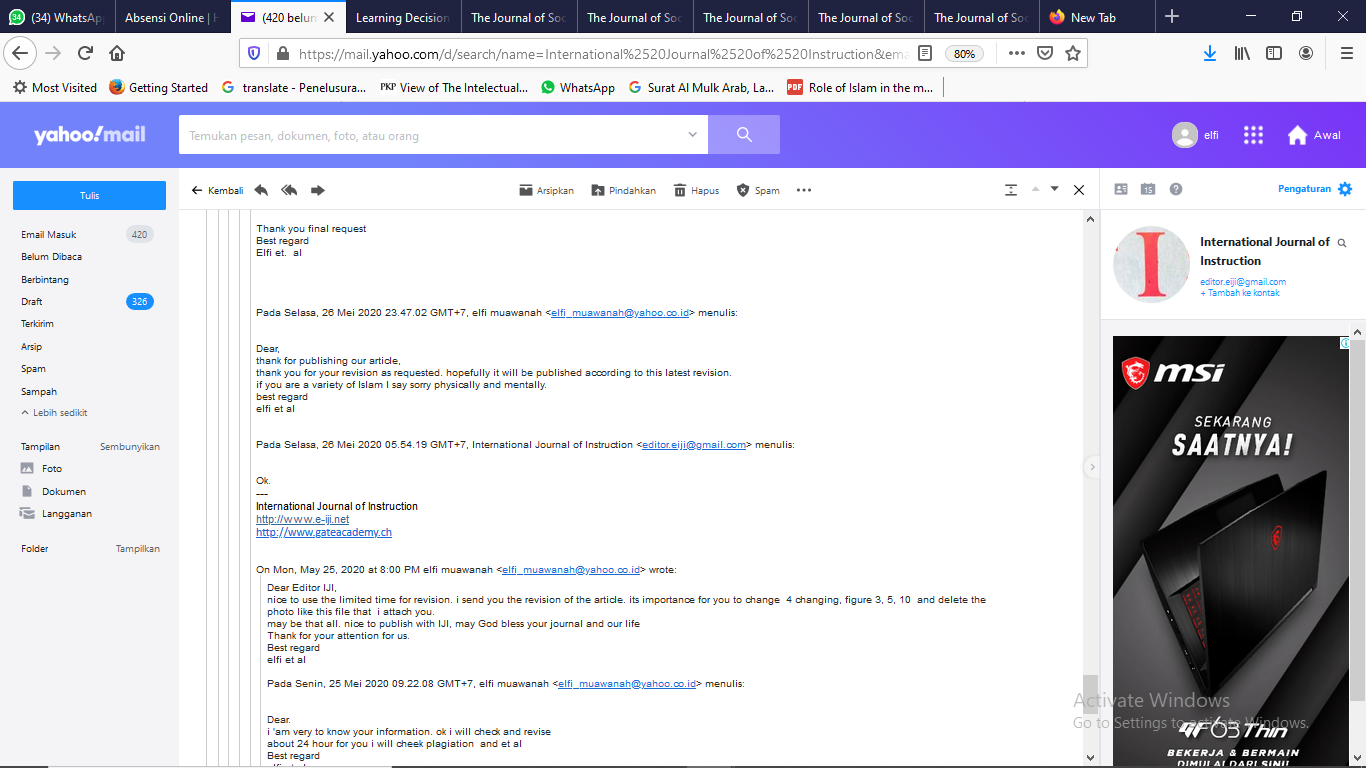 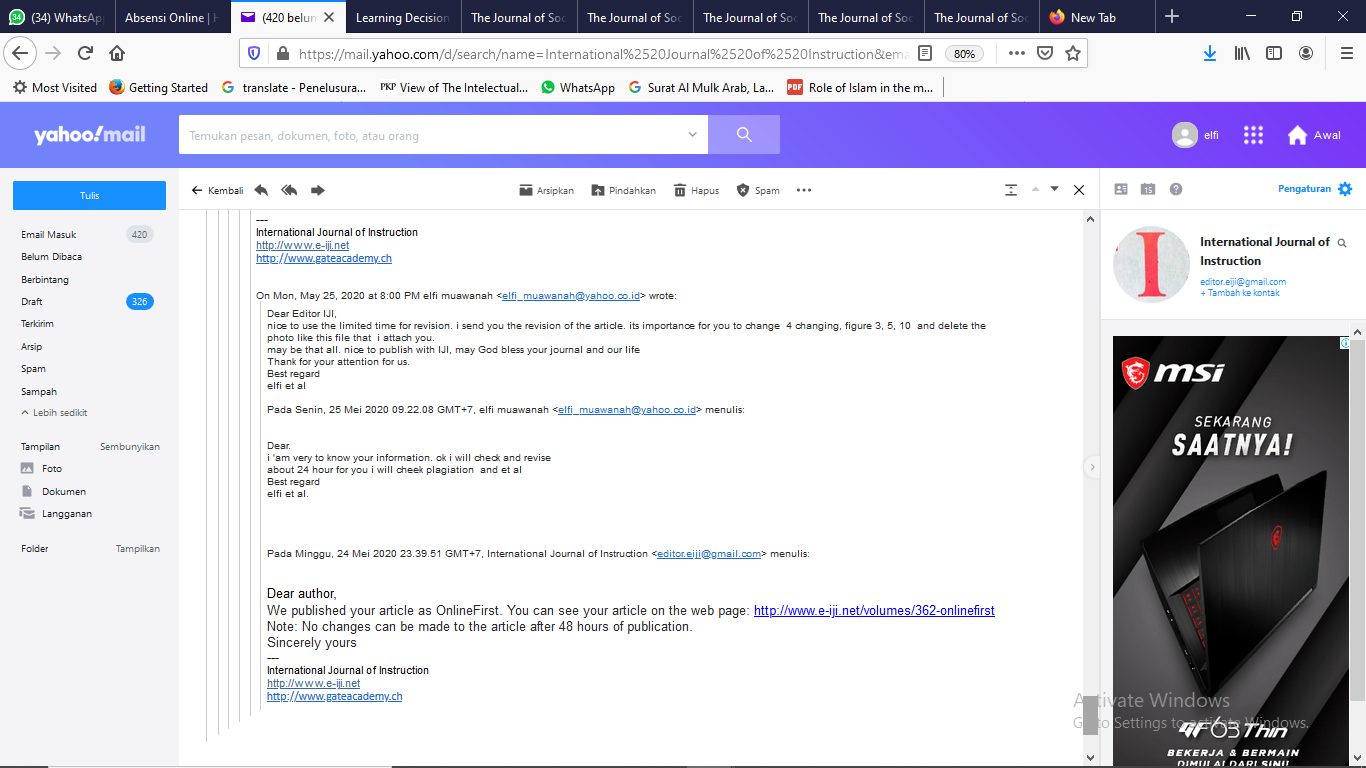 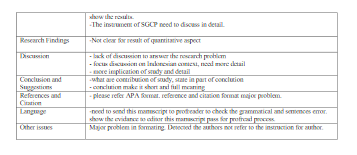 